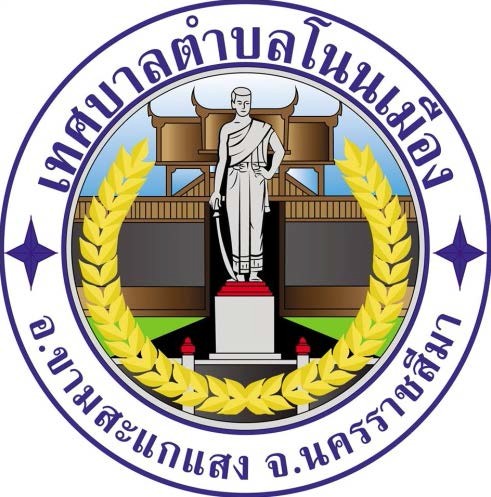 แผนปฏิบัติการปองกันการทุจริต พ.ศ.	๒๕๖๖	– ๒๕๗๐ของเทศบาลตําบลโนนเมืองอําเภอขามสะแกแสง	จังหวัดนครราชสีมา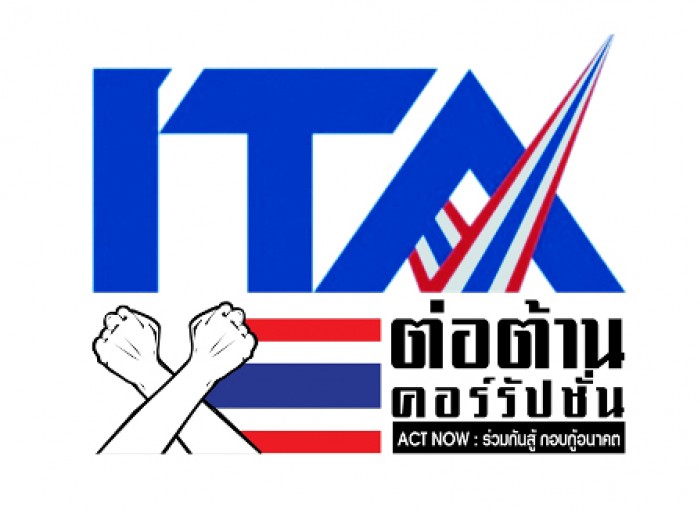 กคํานําเทศบาลตําบลโนนเมือง ไดจัดทําแผนปฏิบัติการปองกันการทุจริตเพื่อยกระดับคุณธรรมและความ โปรงใส (พ.ศ. 2566 – 2570) เพื่อเพิ่มประสิทธิภาพในการปองกันการทุจริต ยกระดับมาตรฐานในการ ปองกันการทุจริตของหนวยงานใหมีความโปรงใสความสุจริต เกิดประโยชนสุขแกประชาชนตลอดจนแสดงให เห็นถึงเจตจํานงสุจริตของผูบริหารองคกรปกครองสวนทองถิ่นในการตอตานการทุจริตอยางเปนรูปธรรม อันจะ สงผลตอการยกระดับผลการประเมินคุณธรรมและความโปรงใส ในการดําเนินงานขององคกรปกครองสวน ทองถิ่น ซึ่งจะสงผลใหประชาชนเกิดความเชื่อมั่นและศรัทธาในการทํางานของหนวยงานมากยิ่งขึ้นเทศบาลตําบลโนนเมือง ไดพัฒนาแผนปฏิบัติการปองกันการทุจริตเพื่อยกระดับคุณธรรมและความ โปรงใส (พ.ศ. 2566 – 2570) ใหสอดคลองกับแผน 3 ระดับ ไดแก ยุทธศาสตรชาติ 20 ป (พ.ศ. 2561 –2580) แผนแมบทภายใตยุทธศาสตรชาติ (พ.ศ. 2561 – 2580) ประเด็นที่ (21) การตอตานการทุจริตและ ประพฤติมิชอบ แผนการปฏิรูปประเทศ แผนพัฒนาเศรษฐกิจและสังคมแหงชาติ นโยบายและแผนระดับชาติวา ดวยความมั่นคงแหงชาติ	และแผนปฏิบัติการดานการตอตานการทุจริตและประพฤติมิชอบ	โดยนําหลักธรร มาภิบาลสําหรับองคกรปกครองสวนทองถิ่นมาเปนกลไกในการพัฒนากรอบการจัดทําแผนปฏิบัติการปองกัน การทุจริตสําหรับองคกรปกครองสวนทองถิ่น		รวมถึงใหสอดคลองกับกรอบการประเมินคุณธรรมและความ โปรงใสในการดําเนินงานของหนวยงานภาครัฐ	(Integrity	and	Transparency	Assessment	:	ITA) ประกอบดวย 3 สวน ดังนี้สวนที่ 1 บทนํา ประกอบดวย การประเมินความเสี่ยงการทุจริตในองคกร หลักการและเหตุผล วัตถุประสงคของการจัดทําแผน เปาหมาย และประโยชนของการจัดทําแผนสวนที่ 2 ประกอบดวย โครงการ/กิจกรรม/มาตรการ และจํานวนงบประมาณที่ดําเนินการใน 5 ป (พ.ศ. 2566 - 2570) แยกตาม 4 มิติ รวมทั้งสิ้นจํานวน 50 โครงการ ดังนี้มิติที่ 1 การสรางวัฒนธรรมสุจริต จํานวน 12 โครงการมิติที่ 2 การบริหารราชการดวยความโปรงใส จํานวน 24 โครงการมิติที่ 3 การสงเสริมบทบาทและการมีสวนรวมของภาคประชาชน จํานวน 7 โครงการมิติที่ 4 การยกระดับกลไกการตรวจสอบการดําเนินงานขององคกรปกครองสวนทองถิ่นจํานวน 7 โครงการสวนที่ 3 ประกอบดวย รายละเอียดโครงการ/กิจกรรม/มาตรการ ตามแผนปฏิบัติการฯเทศบาลตําบลโนนเมือง หวังเปนอยางยิ่งวาแผนปฏิบัติการปองกันการทุจริตเพื่อยกระดับคุณธรรม และความโปรงใส (พ.ศ. 2566 – 2570) ของเทศบาลตําบลโนนเมือง จะเปนสวนหนึ่งที่ชวยขับเคลื่อนเพื่อ ยกระดับคุณธรรมและความโปรงใสในภาพรวมของประเทศไทย  อันจะนําไปสูเปาหมายของแผนแมบทภายใตยุทธศาสตรชาติ (พ.ศ. 2561 – 2580) ประเดน็ที่ (21) การตอตานการทุจริตและประพฤติมิชอบ ที่กําหนดไววา “ประเทศไทยปลอดการทุจริตและประพฤติมิชอบ”เทศบาลตําบลโนนเมือง 15 สิงหาคม 2565สารบัญหนาคํานํา	กสวนที่ 1 บทนํา	1 - 41. การประเมินความเสี่ยงการทุจริต2. หลักการและเหตุผล3. วัตถุประสงคของการจัดทําแผน4. เปาหมาย5. ประโยชนของการจัดทําแผนสวนที่ 2 แผนปฏบิัตกิารปองกนการทุจริต	5 - 11โครงการ/กิจกรรม/มาตรการ และจํานวนงบประมาณที่ดําเนินการ แยกตาม 4 มิติสวนที่ 3 รายละเอียดโครงการ/กิจกรรม/มาตรการ ตามแผนปฏบิตั ิการฯ	9 - 111 	สวนที่ ๑ 	บทนํา1. การประเมนิความเสี่ยงการทุจรติในองคกร๒2. หลักการและเหตผุ ลรัฐธรรมนญูแหงราชอาณาจักรไทย พุทธศักราช 2560 มาตรา 65 กําหนดใหรัฐพึงจัดใหมียุทธศาสตรชาติเปนเปาหมายการพัฒนาประเทศอยางยั่งยืน ตามหลักธรรมาภิบาลเพื่อใชเปนกรอบในการจัดทําแผนตางๆ ใหสอดคลองและบูรณาการกันเพื่อใหเปนเอกภาพในการขับเคลื่อนไปสูเปาหมายดังกลาว โดยมียุทธศาสตรชาติ 20 ป (พ.ศ. 2561 – 2580) เปนยุทธศาสตรชาติฉบับแรกของประเทศไทยตามรัฐธรรมนูญแหงราชอาณาจักร ไทย ที่จะเปนแนวทางการปฏิบัติเพื่อใหบรรลุผลตามวิสัยทศน ในป พ.ศ. 2580 กลาวคือ “ประเทศไทยมีความ มั่นคง มั่งคั่ง ยั่งยืน เปนประเทศพัฒนาแลว ดวยการพัฒนาตามหลักปรัชญาของเศรษฐกิจพอเพียง” โดยมี เปาหมายในการพัฒนาประเทศให “ประเทศชาติมั่นคง ประชาชนมีความสุข เศรษฐกิจพัฒนาอยางตอเนื่อง สังคมเปนธรรม  ฐานทรัพยากรธรรมชาติยั่งยืน”  โดยจะมีการยกระดับศักยภาพของประเทศในหลากหลายมิติทั้งการพัฒนาคนในทุกมิตแิละในทุกชวงวัยใหเปนคนดี เกง และมีคณุภาพ สรางโอกาสและความเสมอภาคทางสังคม สรางการเติบโตบนคุณภาพชีวิตที่เปนมิตรกับสิ่งแวดลอม แผนแมบทภายใตยุทธศาสตรชาติ (พ.ศ. 2561 – 2580) ในประเด็นที่ (21) การตอตานการทุจริตและประพฤติมชิอบ กําหนดเปาหมายไววา ประเทศไทยปลอดการทุจริตและประพฤติมชิอบ โดยกําหนดตัวชี้วัดไววา ในป พ.ศ. 2580 ประเทศไทยตองมีคะแนนดัชนีการรับรูการทุจริต (Corruption Perception Index - CPI) อยูในอันดับ 1 ใน 20 และ/หรือไดคะแนนไมต่ํากวา 73 คะแนน (คะแนนเต็ม 100 คะแนน) เพื่อให บรรลุผลดังกลา ว จึงไดนําผลการประเมิน ITA ไปกําหนดเปนตัวชี้วัดและคาเปาหมายไววาหนวยงานที่เขารวม การประเมิน ITA ทั้งหมด (รอยละ 100) ตองไดคะแนน 90 คะแนนขึ้นไป โดยในระยะที่ 2 (พ.ศ. 2566 - 2570) ไดกําหนดตัวชี้วัดไววา ในป พ.ศ. 2570 ประเทศไทยตองมีคะแนนดัชนีการรับรูการทุจริต (Corruption Perception Index - CPI) อยูในอันดับ 1 ใน 43 และ/หรือไดคะแนนไมต่ํากวา 57 คะแนน และ หนวยงานที่เขารวมการประเมิน ITA ทั้งหมด (รอยละ 100) ตองไดคะแนน 85 คะแนนขึ้นไปองคกรเพื่อความโปรงใสนานาชาติ (Transparency International - TI) เผยแพรผลคะแนนดัชนีการ รับรูการทุจริต (Corruption Perception Index - CPI) ประจําป 2564 ผลปรากฏวาประเทศไทยได 35 คะแนน จากคะแนนเต็ม 100 คะแนน จัดอยูในอันดับที่ 110 โลก ซึ่งลดลงจากป 2563 ยอมสะทอนใหได เห็นวาประเทศไทยยังตองแกไขปญหาการทจริตอยางเรงดวนโดยองคกรปกครองสวนทองถิ่นเปนหนวยงานที่มีความสําคัญยิ่งในการขับเคลื่อนยุทธศาสตรชาติ ปจจุบันมีองคกรปกครองสวนทองถิ่น จํานวน 7,850 แหง ซึ่งองคกรปกครองสวนทองถิ่นเปนหนวยงานของรัฐ ภายใตโครงสรางการจัดระเบียบบริหารราชการตามหลักการกระจายอํานาจการปกครอง  ที่มุงเนนการกระจาย อํานาจจากสวนกลางลงสูทองถิ่นและเปนกลไกหนึ่งในการสงเสริมการปกครองในระบอบประชาธิปไตย	เปน หนวยงานหลักในการจัดทําบริการสาธารณะและกิจกรรมสาธารณะเพื่อประโยชนของประชาชนในทองถิ่น  ถือเปนกลไกสําคัญในการพัฒนาทองถิ่นซึ่งนําไปสูการพัฒนาทั่วทั้งประเทศ	หากองคกรปกครองสวนทองถิ่นปราศจากการทุจริต นําเงินงบประมาณมาพัฒนาทองถิ่นของตนเอง พัฒนาเพื่อประโยชนสุขของประชาชนอยาง แทจริงแลว ประเทศชาติก็จะมีความเจริญกาวหนาทัดเทียมนานาอารยะประเทศ การพัฒนาองคกรปกครอง สวนทองถิ่นใหเกิดความยั่งยืน รัฐจะตองใหความเปนอิสระแกองคกรปกครองสวนทองถิ่น โดยยึดหลักแหงการปกครองชุมชนของตนเองตามเจตนารมณของประชาชนในทองถิ่น	และสงเสริมใหองคกรปกครองสวนทองถิ่นเปนหนวยงานหลักในการจัดทําบริการสาธารณะ รวมทั้งมีสวนรวมในการตัดสินใจแกไขปญหาในระดับพื้นที่ สวนการกํากับดูแลองคกรปกครองสวนทองถิ่นจะทําไดเทาที่จําเปนตามกรอบกฎหมายกําหนด และตองเปนไป เพื่อการคุมครองประโยชนของประชาชนในทองถิ่น๓ดังนั้น เทศบาลตําบลโนนเมือง จึงใหความสําคัญกับการบริหารงานตามหลักธรรมาภบิาล ควบคูไปกับการปองกันการทุจริต	โดยไดดําเนินการจัดทําแผนปฏิบัติการปองกันการทุจริตและนําไปสูการปฏิบัติใหมี ประสิทธิภาพ เพื่อยกระดับคุณธรรมและความโปรงใสของเทศบาลตําบลโนนเมือง (พ.ศ. 2566 – 2570) อันจะสงผลตอการขับเคลื่อนใหบรรลุคาเปาหมายของแผนแมบทฯ ที่กําหนดไววา ในป พ.ศ. 2570 หนวยงาน ที่เขารวมการประเมิน ITA ทั้งหมด (รอยละ 100) ตองไดคะแนน 85 คะแนนขึ้นไป รวมทั้งประเทศไทยตองมี คะแนนดัชนีการรับรูการทุจริต (Corruption Perception Index - CPI) อยูในอันดับ 1 ใน 43 และ/หรือได คะแนนไมต่ํากวา 57 คะแนน3. วัตถปุระสงคของการจดัทาํแผน(1) เพื่อแสดงเจตจํานงสุจริตของผูบริหารเทศบาลตําบลโนนเมืองตอสาธารณชน(2) เพื่อสรางวัฒนธรรมสุจริต โดยการเสริมสรางจิตสํานึกและความตระหนักในการปฏิบัติหนาที่ ราชการดวยความซื่อสัตยสุจริต ยึดมั่นตามประมวลจริยธรรมเพื่อบังเกิดประโยชนสุขแกประชาชนทองถิ่น ปราศจากพฤติกรรมที่สอไปในทางทุจริต การขัดกันแหงผลประโยชน และแสวงหาประโยชนโดยมิชอบ(3) เพื่อใหการบริหารราชการของเทศบาลตําบลโนนเมือง เปนไปตามหลักธรรมาภิบาล เปดเผย โปรงใส และสามารถตรวจสอบได(4) เพื่อสงเสริมการมีสวนรวมของประชาชนในการปองกันตรวจสอบและตอตานการทุจริต ให สอดคลองและเหมาะสมกับวัฒนธรรมทองถิ่น(5) เพื่อยกระดับกลไกการตรวจสอบการดําเนินงานของเทศบาลตําบลโนนเมืองที่มีประสิทธิภาพ เขมแข็ง และลดการทุจริต4. เปาหมาย(1) คดีทุจริตของเทศบาลตําบลโนนเมืองลดลง รอยละ 50 ในป พ.ศ. 2570(2) เทศบาลตาบลโนนเมือง มีคะแนน ITA เพิ่มขึ้นและผานเกณฑการประเมิน ITA (85 คะแนนขึ้นไป) ในป พ.ศ. 2570 (กรณีที่ยังไมผานเกณฑ ITA) /เทศบาลตําบลโนนเมือง ผานเกณฑการประเมิน ITA (85 คะแนนขึ้นไป) และมคะแนน ITA 90 คะแนนขึ้นไป ในป พ.ศ. 2570 (กรณีที่ผานเกณฑ ITAแลว)5. ประโยชนของการจดัทาํแผน(1) ผูบริหารเทศบาลตําบลโนนเมืองไดแสดงเจตจํานงสุจริตตอสาธารณชน(2) เทศบาลตาบลโนนเมือง มีวัฒนธรรมสุจริต บุคลากรในองคกรมีจิตสํานึกและความตระหนักในการ ปฏิบัติหนาที่ราชการดวยความซื่อสัตยสุจริต ยึดมั่นตามประมวลจริยธรรมเพื่อบังเกิดประโยชนสุขแกประชาชน ทองถิ่น ปราศจากพฤติกรรมที่สอไปในทางทุจริต การขัดกันแหงผลประโยชน และแสวงหาประโยชนโดยมิชอบ(3) เทศบาลตาบลโนนเมือง มีการบริหารราชการเปนไปตามหลักธรรมาภิบาล เปดเผย โปรงใส และ สามารถตรวจสอบได(4) ประชาชนมีสวนรวมในการปองกันตรวจสอบและตอตานการทุจริตของเทศบาลตําบลโนนเมือง(5) เพื่อยกระดับกลไกการตรวจสอบการดําเนินงานของเทศบาลตําบลโนนเมือง ที่มีประสิทธิภาพ เขมแข็ง และลดการทุจริต 	สวนที่ ๒ 	แผนปฏิบตัการปองกันการทจุริต 5 ป(พ.ศ. ๒๕๖6 – ๒๕70)๖๗๘๙๑๐๑๑ 	สวนที่ ๓ 	มิติที่ 1 การสรางวัฒนธรรมสุจรติ1.1 การเสริมสรางจิตสํานึกและความตระหนักแกบคุลากรทงั้ขาราชการการเมืองฝายบริหารขาราชการการเมืองฝายสภาทองถิ่น และฝายประจําขององคกรปกครองสวนทองถิ่นลําดบัที่ 11. ชื่อโครงการ : โครงการพฒันาความรูดานกฎหมายและระเบยีบทเ่ี กี่ยวของกบการปฏบิตั ิงาน สําหรับบคุลากรองคกรปกครองสวนทองถนิ่ผบูรหิารและสมาชกิสภาทองถิ่น2. หลกัการและเหตผุล/ที่มาของโครงการการบริหารจัดการขององคกรปกครองสวนทองถิ่นมีกฎหมาย ระเบียบ ประกาศ คําสั่ง เงื่อนไข และ หลักเกณฑตางๆ ที่บุคลากร สมาชิกสภาทองถิ่นและผูบริหารทองถิ่น ตองรูและยึดเปนแนวทางการปฏิบัติหนาที่ การดําเนินการอยางเครงครัด ปญหาที่เกิดขึ้นเปนประจํามักเกิดจากเรื่องขาดความรอบคอบ ความชํานาญ ประสบการณ หรือขาดความรูความเขาใจในกฎหมาย ระเบียบ ประกาศ คําสั่ง เงื่อนไข และหลักเกณฑตางๆ ที่ มีการปรับปรุงเปลี่ยนแปลงหรือเพิ่มเติม   จึงสงผลใหบุคลากรองคกรปกครองสวนทองถิ่น   สมาชิกสภาทองถิ่นและผูบริหารทองถิ่นกระทําผิดกฎหมายระเบียบตางๆ	กอใหเกิดความเสียหายแกองคกรปกครองสวนทองถิ่นและทําใหการแกไขปญหาของประชาชนหรือการพัฒนาทองถิ่นขาดประสิทธิภาพ ประสิทธิผลดังนั้น เพื่อใหองคกรปกครองสวนทองถิ่นบริหารงานโดยยึดอํานาจหนาที่ตามกฎหมาย ระเบียบ ขอบังคับในการปฏิบัติงานอยางเครงครัดดวยความชอบธรรม คํานึงถึงสิทธิเสรีภาพของประชาชน และผูมีสวน ไดสวนเสีย รวมทั้งเปนการเพิ่มพูนความรู ความเขาใจดานกฎหมาย ระเบียบ และกฎหมายที่เกี่ยวของกับการ บริหารงานขององคกรปกครองสวนทองถิ่นใหแกบุคลากรองคกรปกครองสวนทองถิ่น ผูบริหารและสมาชิกสภา ทองถิ่น จึงไดจัดทําโครงการพัฒนาความรูดานกฎหมายและระเบียบทเี่ กี่ยวของกับการปฏิบัติงาน สําหรับ บุคลากรองคกรปกครองสวนทองถิ่น ผูบริหารและสมาชิกสภาทองถิ่น3. วัตถปุระสงค1)  เพื่อใหบุคลากร  ผูบริหาร  และสมาชิกสภาทองถิ่น  ไดเพิ่มพูนความรูความเขาใจเกี่ยวกับระเบียบกฎหมาย ที่เกี่ยวของในการบริหารงานองคกรปกครองสวนทองถิ่น2)  เพื่อพัฒนาศักยภาพบุคลากร  ผูบริหาร  และสมาชิกสภาทองถิ่น  ใหมีความพรอมในองคความรู เกี่ยวกับกฎหมาย และระเบียบที่เกี่ยวของ เปนแนวทางการปฏิบัติหนาที่และบริหารราชการ3) เพื่อใหองคกรปกครองสวนทองถิ่นบริหารงานโดยยึดอํานาจหนาที่ตามกฎหมาย ระเบียบ ขอบังคับในการปฏิบัติงานอยางเครงครัดดวยความชอบธรรม คํานึงถึงสิทธิเสรีภาพของประชาชนและผูมสีวนไดสวนเสีย4. กลุมเปาหมายบุคลากร ผูบริหาร และสมาชิกสภาเทศบาลตําบลโนนเมือง จํานวน 50 คน5. วิธดีําเนนิการ1) จัดทําโครงการเพื่อขออนุมัติจากผูบริหารทองถิ่น2) ประสานบคคลและหนวยงานที่เกี่ยวของเพื่อจัดเตรียมการดําเนินโครงการ3)  กําหนดกรอบเนื้อหาสาระในการสงเสริมความรูดานกฎหมาย  ระเบียบ  และกฎหมายที่เกี่ยวของ สําหรับบุคลากร ผูบริหารและสมาชิกสภาทองถิ่น4) จัดทําเอกสารสงเสริมความรูดานกฎหมายและระเบียบที่เกี่ยวของ5) อบรมใหความรูโดยวิทยากร พรอมแจกเอกสารประกอบการอบรม6) ประเมินผลและสรุปผลการดําเนินการ7) รายงานผลการดําเนินการ8) หรือการเขารับการฝกอบรม6. ระยะเวลาดําเนินการปงบประมาณ พ.ศ. 2566 - 25707. งบประมาณดาเนินการ250,000 บาท8. ผูรับผิดชอบโครงการสํานักปลัดเทศบาลตําบลโนนเมือง9. ผลผลติ ผลผลิต,ผลลัพธ1)  มีการจัดอบรมความรูดานกฎหมายและระเบียบที่เกี่ยวของสําหรับบุคลากร  ผูบริหารและสมาชิก สภาทองถิ่น อยางนอย 1 ครั้งตอป2) บุคลากร ผบูริหาร และสมาชิกสภาทองถิ่น มีองคความรูดานกฎหมาย ระเบียบที่เกี่ยวของ เพื่อเปนแนวทางการปฏิบัติหนาที่และบริหารราชการ ไมนอยกวา รอยละ 80 (ทําแบบทดสอบ/แบบประเมิน)ผลลัพธเทศบาลตําบลโนนเมืองมีการบริหารงานโดยยึดอํานาจหนาที่ตามกฎหมาย ระเบียบ ขอบังคับในการ ปฏิบัติงานอยางเครงครัดดวยความชอบธรรม คํานึงถึงสิทธิเสรีภาพของประชาชน และผูมีสวนไดสวนเสีย (สํารวจโดยใชแบบประเมินติดตามผล)ลําดบั1.	ชื่อโครงการ	:	โครงการเผยแพรประชาสัมพนัที่ 2ธความรูดานกฎหมายและระเบียบทเี่ กยี่วของกบการปฏิบตังิ านใหแกบคุลากรองคกรปกครองสวนทองถิ่น ผูบรหิารและสมาชิกสภาทองถิ่น2. หลกัการและเหตผุล/ที่มาของโครงการองคกรปกครองสวนทองถิ่นจําเปนตองดําเนินโครงการเผยแพรประชาสัมพันธความรูดานกฎหมายและ ระเบียบที่เกี่ยวของกับการปฏิบัติงาน สําหรับบุคลากรองคกรปกครองสวนทองถิ่น ผูบริหารและสมาชิกสภา ทองถิ่น เพื่อเพิ่มพูนความรู ความเขาใจดานกฎหมาย ระเบียบ และกฎหมายที่เกี่ยวของกับการบริหารงานของ องคกรปกครองสวนทองถิ่น ใหแก บุคลากรองคกรปกครองสวนทองถิ่น ผูบริหารและสมาชิกสภาทองถิ่น เพื่อใหการบริหารงาน และปฏิบัติงานเปนไปอยางถูกตองชอบธรรม ไมเลือกปฏบิัติเกิดประโยชนสูงสุดตอประชาชน3. วัตถปุระสงค1)  เพื่อใหบุคลากร  ผูบริหาร  และสมาชิกสภาทองถิ่น  ไดเพิ่มพูนความรูความเขาใจเกี่ยวกับระเบียบกฎหมาย ที่เกี่ยวของในการบริหารงานองคกรปกครองสวนทองถิ่น2)  เพื่อพัฒนาศักยภาพบุคลากร  ผูบริหาร  และสมาชิกสภาทองถิ่น  ใหมีความพรอมในองคความรู เกี่ยวกับกฎหมาย และระเบียบที่เกี่ยวของ เปนแนวทางการปฏิบัติหนาที่และบริหารราชการ3) เพื่อใหองคกรปกครองสวนทองถิ่นบริหารงานโดยยึดอํานาจหนาที่ตามกฎหมาย ระเบียบ ขอบังคับในการปฏิบัติงานอยางเครงครัดดวยความชอบธรรม คํานึงถึงสิทธิเสรีภาพของประชาชนและผูมสีวนไดสวนเสีย4. กลุมเปาหมายบุคลากร ผูบริหาร และสมาชิกสภาทองถิ่น จํานวน 50 คน5. วิธดีําเนนิการ1) จัดทําโครงการ/แผนงานและขออนุมัตดิําเนินโครงการ/แผน ตอผูบริหาร2)  กําหนดกรอบเนื้อหาสาระในการสงเสริมความรูดานกฎหมาย  ระเบียบ  และกฎหมายที่เกี่ยวของ สําหรับบุคลากร ผูบริหารและสมาชิกสภาทองถิ่น3) เผยแพรประชาสัมพันธความรูดานกฎหมาย ระเบียบ และกฎหมายที่เกี่ยวของสําหรับบุคลากร ผูบริหารและสมาชิกสภาทองถิ่นผานชองทางที่หลากหลาย เชน เว็บไซต สื่อสังคมออนไลน บอรดประชาสัมพันธ จดหมายขาว เปนตน4) ประเมินผลและสรุปผลการดําเนินการ5) รายงานผลการดําเนินการ6. ระยะเวลาดําเนินการปงบประมาณ พ.ศ. 2566 - 25707. งบประมาณดาเนินการไมใชงบประมาณ8. ผูรับผดิชอบโครงการเทศบาลตําบลโนนเมือง9. ผลผลิต/ผลลัพธ ผลผลิต1) มีการเผยแพรประชาสัมพันธความรูดานกฎหมาย ระเบียบ และกฎหมายที่เกี่ยวของสําหรับ บุคลากร ผูบริหารและสมาชกสภาทองถิ่นผานชองทางที่หลากหลาย เชน เว็บไซต สื่อสังคมออนไลน บอรด ประชาสัมพันธ จดหมายขาว อยางนอย 2 ชองทาง2) บุคลากร ผบูริหาร และสมาชิกสภาทองถิ่น มีองคความรูดานกฎหมาย ระเบียบที่เกี่ยวของ เพื่อเปนแนวทางการปฏิบัติหนาที่และบริหารราชการ ไมนอยกวารอยละ 80 (สํารวจโดยแบบทดสอบ/แบบประเมินผล)ผลลัพธองคกรปกครองสวนทองถิ่นมีการบริหารงานโดยยึดอํานาจหนาที่ตามกฎหมาย  ระเบียบ  ขอบังคับในการปฏบิัติงานอยางเครงครัดดวยความชอบธรรม  คํานึงถึงสิทธิเสรีภาพของประชาชน  และผูมสีวนไดสวนเสีย(สํารวจโดยใชแบบประเมินติดตามผล)ลําดบัที่ 31. ชื่อโครงการ : มาตรการสงเสริมการปฏบิตั ิงานตามประมวลจริยธรรมของเทศบาลตําบลโนนเมือง2. หลักการและเหตผุ ลตามทเ่ ทศบาลตําบลโนนเมือง ไดประกาศใชประมวลจริยธรรมของเทศบาลตําบลโนนเมือง โดยกําหนด กลไกและระบบในการบังคับใชอยางมีประสิทธิภาพ ทั้งนี้ การฝาฝนหรือไมปฏิบัติตามมาตรฐานทางจริยธรรม ดังกลาว ใหถือวาเปนการกระทําผิดทางวินัย ซึ่งมีการกําหนดขั้นตอนการลงโทษตามความรายแรงแหงการ กระทํา นอกจากนี้ สํานักงาน ก.พ. ไดกําหนดแนวทางการดําเนินการตามประมวลจริยธรรมขาราชการพลเรือน กรณีการเรี่ยไร และกรณีการใหหรือรับของขวัญหรือประโยชนอื่นใด โดยมีวัตถุประสงคเพื่อกําหนดให ขาราชการตองละเวนจากการแสวงหาประโยชนที่มิชอบ โดยอาศัยตําแหนงหนาที่และไมกระทําการอันเปนการ ขัดกันระหวางประโยชนสวนตนและประโยชนสวนรวม ตามนัยหนังสือสํานักงาน ก.พ. ที่ นร 1013.7/ว 11 ลงวันที่ 25 ธันวาคม 2557 ซึ่งองคกรปกครองสวนทองถิ่นควรนําแนวทางการดําเนินการดังกลาวมาปรับใช เปนแนวทางในการถือปฏิบัติโดยอนุโลมดังนั้น เพื่อใหเกิดความโปรงใสในการปฏิบัติงานและเปนที่เชื่อถือไววางใจของประชาชน เทศบาลตําบล โนนเมืองจึงไดจัดทํา มาตรการสงเสริมการปฏิบัติงานตามประมวลจริยธรรมของเทศบาลตําบลโนนเมืองขึ้น เพื่อใหบุคลากรทั้งฝายการเมืองและฝายประจําทุกระดับนําไปใชในการปฏิบัติหนาที่ดวยความซื่อสัตย สุจริต มี คุณธรรมจริยธรรม ไมกระทําการอันเปนการขัดกันแหงผลประโยชนหรือการมีผลประโยชนทับซอน3. วัตถปุระสงค1)	เพื่อเปนเครื่องมือกํากับความประพฤติของขาราชการใหมีความโปรงใส	มมีาตรฐานในการปฏิบัติงานที่ชัดเจนและเปนสากล2) เพื่อยึดถือเปนหลักการและแนวทางการปฏิบัติงานอยางสม่ําเสมอ ทั้งในระดับองคกร ระดับบุคคล และเปนเครื่องมือการตรวจสอบการทํางานดานตางๆ ของเทศบาลตําบลโนนเมือง เพื่อใหการดําเนินงานเปนไปตามหลักคุณธรรม จริยธรรม มีประสิทธิภาพและประสิทธผิ ล3) เพื่อทําใหเกิดรูปแบบองคกรอันเปนที่ยอมรับ เพิ่มความนาเชื่อถือ เกิดความมั่นใจแกผูรับบริการ และประชาชนทั่วไป ตลอดจนผูมีสวนไดเสยี4) เพื่อใหเกิดพันธะผูกพันระหวางองคกรและขาราชการในทุกระดับ โดยใหฝายบริหารใชอํานาจใน ขอบเขต สรางระบบความรับผิดชอบของขาราชการตอตนเอง ตอองคกร ตอผูบังคับบัญชาตอประชาชนและตอ สังคม ตามลําดับ5) เพื่อปองกันการแสวงหาประโยชนโดยมิชอบและความขัดแยงทางผลประโยชนที่อาจเกิดขึ้น รวมทั้ง เสริมสรางความโปรงใสในการปฏิบัติงาน4. กลุมเปาหมายคณะผูบริหาร สมาชิกสภา พนักงานเทศบาล และพนักงานจางทั่วไป จํานวน 50 คน5. วิธดีําเนนิการ1) จัดทํามาตรการและขออนุมัติดําเนินการตอผูมีอํานาจ2) กําหนดแนวทาง รูปแบบ และชองทางในการเผยแพรประมวลจริยธรรมสําหรับบุคคลในองคกรและ สาธารณชน3) ประสานงานบุคคลและหนวยงานที่เกี่ยวของเพื่อดําเนินการตามแนวทางและรูปแบบที่กําหนด4)  ดําเนินการเผยแพรประมวลจริยธรรมเพื่อใชเปนคานิยมสําหรับองคกร  ขาราชการทุกคนพึงยึดถือ เปนแนวทางปฏิบัติควบคูไปกับระเบียบและกฎขอบังคับอื่นๆ ตามแนวทางและรูปแบบที่กําหนด5)  ดําเนินการเผยแพร  ประชาสัมพันธเกี่ยวกับประมวลจริยธรรมตอที่ประชุมพนักงาน  หรือเปดเผย เปนการทั่วไปแกสาธารณชนใหมีสวนรวมรับรูและรวมติดตามตรวจสอบ	(ตามประกาศคณะกรรมการขอมูลขาวสารของราชการ  เรื่อง  กําหนดใหขอมลู ของหนวยงานของรัฐเปนขอมูลขาวสารที่ตอขาวสารตามเกณฑมาตรฐานความโปรงใสและตัวชี้วัดความโปรงใส งจัดไวใหประชาชนตรวจดูไดตามมาตรา  9  วรรคหนึ่ง  (8)  แหงพระราชบัญญัติขอมูลขาวสารของราชการ พ.ศ. 2540 ตามแนวทางและรูปแบบที่กําหนด)6) ประเมินและติดตามผลการดําเนินการ7) รายงานผลการดําเนินการ6. ระยะเวลาดําเนินการปงบประมาณ พ.ศ. 2566 - 25707. งบประมาณดาเนินการไมใชงบประมาณ8. ผูรับผิดชอบเทศบาลตําบลโนนเมือง9. ผลผลิต/ผลลัพธ ผลผลิต1) มีการเผยแพรประมวลจริยธรรม2)  คณะผูบริหาร  สมาชิกสภา  พนักงานเทศบาล  และพนักงานจางทั่วไป  มีความรูความเขาใจแนวทางการปฏิบัติตัวตามประมวลจริยธรรม ไมนผลลัพธอยกวารอยละ 80 (สํารวจโดยใชแบบประเมินผล)คณะผูบริหาร  สมาชิกสภา  พนักงานเทศบาล  พนักงานปฏิบัติงานของเทศบาลตําบลโนนเมืองปฏิบัติ ตามประมวลจริยธรรมของเทศบาลตําบลโนนเมือง (สํารวจโดยใชแบบประเมินติดตามผล)ลําดบัที่ 41. ชื่อโครงการ : มาตรการปองกนัการขัดกันระหวางผลประโยชนสวนตนกบผลประโยชนสวนรวม2. หลักการและเหตผุ ลดวยสถานการณหรือการกระทําของบุคคลมผีลประโยชนสวนตนเขามาเกี่ยวของจนสงผลกระทบตอการตัดสินใจหรือการปฏิบัติหนาที่ในตําแหนงการกระทําดังกลาวอาจเกิดขึ้นโดยรูตัวหรือไมรูตัว ทั้งเจตนาหรือไมเจตนาหรือหรือบางเรื่องเปนการปฏิบัติสืบตอกันมาจนไมเห็นวาจะเปนสิ่งผิดแตอยางใด พฤติกรรมเหลานี้ เปนการกระทําความผิดทางจริยธรรมของเจาหนาที่ของรัฐที่ตองคํานึงถึงผลประโยชนสาธารณะ (ประโยชนของ สวนรวม) แตกลับตัดสินใจปฏิบัติหนาที่โดยคํานึงถึงประโยชนของตนเองหรือพวกพองดังนั้น  เทศบาลตําบลโนนเมือง  จึงกําหนดมาตรการปองกันการขัดกันระหวางผลประโยชนสวนตนกับผลประโยชนสวนรวม เพื่อปองกันการทุจริตในการปฏิบัติราชการแกเจาหนาที่ทุกระดับ3. วัตถปุระสงค1) เพื่อใหความรูความเขาใจแกคณะผูบริหาร พนักงาน เจาหนาที่ของเทศบาลตําบลโนนเมือง เกี่ยวกับการขัดกันระหวางผลประโยชนสวนตนกับผลประโยชนสวนรวม2) เพื่อเสริมสรางพฤติกรรมและวิธีการทาํ งานที่สุจริตโปรงใสของคณะผูบริหาร พนักงาน เจาหนาที่ ของเทศบาลตําบลโนนเมือง3) เพื่อเสริมสรางใหคณะผูบริหาร พนักงาน เจาหนาที่ของเทศบาลตําบลโนนเมือง มจิตสํานึก คานยม และวัฒนธรรมเรื่องความซื่อสัตย สุจริต มุงมั่นทํางานอยางมีประสิทธิภาพ มีคุณธรรมอันมั่นคง สงผลให หนวยงานปลอดจากการทุจริตคอรรัปชัน มุงสูการเปนขาราชการทองถิ่นไทยใสสะอาด4. กลุมเปาหมายคณะผูบริหาร พนักงาน เจาหนาที่ของเทศบาลตําบลโนนเมือง จํานวน 38 คน5. วิธีการดาํเนินการ1) จัดทํามาตรการและขออนุมัติดําเนินการตอผูมีอํานาจ2)กําหนดแนวทางรูปแบบและชองทางในการเผยแพรมาตรการปองกันการขัดกันระหวางผลประโยชน สวนตนกับผลประโยชนสวนรวม3)ดําเนินการเผยแพรมาตรการปองกันการขัดกันระหวางผลประโยชนสวนตนกับผลประโยชนสวนรวมใหทุกคนพึงยึดถือเปนแนวทางปฏิบัติควบคูไปกับระเบียบและกฎขอบังคับอื่นๆตามแนวทางและรูปแบบที่ กําหนด4) ประเมินและติดตามผลการดําเนินการ5) รายงานผลการดําเนินการ6. ระยะเวลาการดาเนินการปงบประมาณ พ.ศ. 2566 – 25707. งบประมาณในการดําเนนิไมใชงบประมาณโครงการ๑๘๑๙8. ผูรับผดิชอบโครงการเทศบาลตําบลโนนเมือง9. ผลผลิต/ผลลัพธ ผลผลิต1)	คณะผูบริหาร	พนักงาน	เจาหนาที่ของเทศบาลตําบลโนนเมือง	มีความรูความเขาใจเรื่อง ผลประโยชนทับซอน2)	มีการเผยแพรมาตรการปองกันการขัดกันระหวางผลประโยชนสวนตนกับผลประโยชนสวนรวมอยางนอย 2 ชองทาง (เชน เว็บไซตหนวยงาน บอรดประชาสัมพันธหนวยงาน หนังสือเวียน)ผลลัพธพนักงานของเทศบาลตําบลโนนเมือง	มความประพฤติปฏิบัติงานไมยุงเกี่ยวกับผลประโยชนทับซอน หรือไมมีการรองเรียนในประเด็นดังกลาว๒๐ลําดบัที่ 51. ชื่อโครงการ : โครงการสง เสริมการบริหารงานตามหลักธรรมาภบาลเพอื่ปองกันการทจุริต2. หลักการและเหตผุ ลหลักธรรมาภิบาล หรือ การบริหารจัดการที่ดี (Good Governance) เปนหลักสําคัญในการบริหารและ การปฏิบัติงานจะตองมีความสุจริต โปรงใส และสามารถตรวจสอบได รวมทั้งเปนการเสริมสรางจิตสาํ นึกในการ ทํางานและความรับผิดชอบตอหนาที่ของตนเอง นอกจากนี้ ยังตองมีการสงเสริมคุณธรรมและจริยธรรมเพื่อให สามารถปฏิบัติงานรวมกันไดอยางมีประสิทธิภาพ และนําไปสูการพัฒนาองคกรอยางตอเนื่อง อีกทั้งสามารถ แกปญหาความขัดแยงภายในองคกรไดอีกดวย จากสภาพปญหาการทุจริตคอรรัปชันที่เปนปญหาเรื้อรังที่มีสวน บั่นทอนความเจริญของประเทศไทยมานาน จึงจําเปนอยางยิ่งที่จะตองมีการปองกันและแกไขปญหาการทุจริต อยางจริงจัง เพื่อทําใหปญหาการคอรรัปชันลดนอยลงและหมดไปไดในที่สุดนั้น ตองนําหลักธรรมาภิบาลไปปรับใชกับทุกภาคสวนไมวาจะเปนภาคสวนการเมือง ภาคราชการ ภาคธุรกิจเอกชน ตลอดจนภาคประชาสังคมอยางเขมงวดจริงจัง พรอมทั้งปลูกจิตสํานึกของคนไทยรวมตานภัยการทุจริต ควบคูกับการเปลี่ยนแปลงคานิยมไปในทิศทางที่ไมเออื้หรือสนับสนนุการทุจริตคอรรัปชันดังนั้น  เพื่อประโยชนในการบริหารราชการของเทศบาลตําบลโนนเมือง  จึงจัดทําโครงการสงเสริมการบริหารงานตามหลักธรรมาภบิาลเพื่อปองกันการทุจริตขึ้น3. วัตถปุระสงค1.	เพื่อใหผูบริหารทองถิ่น	และบุคลากรของเทศบาลตําบลโนนเมืองมีความรูความเขาใจในหลักธรรมาภิบาลสําหรับองคกรปกครองสวนทองถิ่น2. เพื่อใหผูบริหารทองถิ่น บคลากรของเทศบาลตําบลโนนเมืองมีความรูความเขาใจและใหความสําคัญ กับการปองกันและปราบปรามการทุจริตประพฤติมิชอบ (Anti Corruption) และมีคานิยมในการตอตานการ ทุจริต3. เพื่อใหผูบริหารทองถิ่น บุคลากรของเทศบาลตําบลโนนเมืองมีความรูความเขาใจในหลักและแนวคิด ปรัชญาเศรษฐกิจพอเพียงและสามารถนําไปประยุกตใชในการทํางานและการดําเนินชีวิตได4.	เพื่อใหผบูริหารทองถิ่น	บุคลากรของเทศบาลตําบลโนนเมืองสามารถนําองคความรูหลักธรรมาภิบาล ไปประยุกตใชในการทํางานใหกับองคกรไดอยางมีประสิทธิภาพ4. กลุมเปาหมายผูบริหารทองถิ่น สมาชิกสภาทองถิ่น พนักงานของเทศบาลตําบลโนนเมือง จํานวน 50 คน5. วิธดีําเนนิการ1) จัดทําโครงการเพื่อขออนุมัติจากผูบริหารทองถิ่น2) มอบหมายงานใหกับผูรับผิดชอบโครงการ และผทู3) จัดทํากําหนดการี่เกี่ยวของ เพื่อวางแผนและจัดเตรียมโครงการ4) ประสานงานกับบุคคลและหนวยงานที่เกี่ยวของ เพื่อจัดหาวิทยากร เชิญกลุมเปาหมาย จัดเตรียม เอกสารประกอบการอบรม และวัสดุอุปกรณ5) จัดฝกอบรมตามกําหนดการ6) รายงานผลการดําเนินการ6. ระยะเวลาการดาํเนินงานปงบประมาณ พ.ศ. 2566 – 2570๒๑7. งบประมาณทใ่ ชในการดําเนินการไมใชงบประมาณ8. ผูรับผดิชอบโครงการเทศบาลตําบลโนนเมือง9. ผลผลิต/ผลลัพธ ผลผลิตผูบริหารทองถิ่น สมาชิกสภาทองถิ่น พนักงานของเทศบาลตําบลโนนเมือง ที่เขารับการอบรม ผานการ ทดสอบความรูธรรมาภิบาล รอยละ 90 (ทดสอบความรูผานระบบทดสอบความรูธรรมาภิบาลออนไลน https://ggde.nacc.go.th)ผลลัพธ1) ผูบริหารทองถิ่น สมาชิกสภาทองถิ่น พนักงานของเทศบาลตําบลโนนเมืองนําหลัก ธรรมาภิบาลมาปรับใชในการทํางานไดอยางมีประสิทธิภาพ (สํารวจโดยใชแบบประเมินติดตามผล)2) ผูบริหารทองถิ่น สมาชิกสภาทองถิ่น พนักงานของเทศบาลตําบลโนนเมือง รวมตอตานการทุจริต(สํารวจโดยแบบประเมินติดตามผล)3)  ผูบริหารทองถิ่น  สมาชิกสภาทองถิ่น  พนักงานของเทศบาลตําบลโนนเมือง  นําปรัชญาเศรษฐกิจพอเพียงไปประยุกตใชในการทํางานและการดําเนินชีวิตได (สํารวจโดยใชแบบประเมินติดตามผล)๒๒ลําดบัที่ 61. ชื่อโครงการ : โครงการฝกอบรมเพื่อเสริมสรางคุณธรรมจริยธรรมแกบุคลากร เทศบาลตําบลโนนเมือง2. หลักการและเหตผุ ลเทศบาลตําบลโนนเมือง มีบุคลากร ประกอบดวย คณะผูบริหาร สมาชิกสภา พนักงานเทศบาลและและ พนักงานจาง ซึ่งเปนเจาหนาที่ของรัฐที่เปนกลไกหลักในการขับเคลื่อนองคกรไปสูเปาหมายในการพัฒนาทองถิ่น ซึ่งการพัฒนาทองถิ่นใหกาวหนาประชาชนมีความสุขอยางยั่งยืนและสามารถกาวพนทุกวิกฤตของโลกที่มากับกระแสโลกาภวิัฒน  มีรากฐานที่สําคัญจากการพัฒนาบุคลากรใหเปนคนดี   ซึ่งมความเกี่ยวของโดยตรงกับการพัฒนาคุณธรรมจริยธรรมของ “เจาหนาที่ของรัฐ” ซงึ่ ไดรับมอบหมายภารกิจในการใหบริการสาธารณะแก ประชาชน ใชอํานาจที่ไดรับมอบหมายจากรัฐในการปฏิบัติงานโดยความซื่อสัตย และความคาดหวังจาก ประชาชนวา “เจาหนาที่ของรัฐ” ตองรับผิดชอบดูแล จัดการ ตัดสินใจเกี่ยวกับการใหบริการสาธารณะ การ จัดการทรัพยากรของชาติใหเกิดประโยชนสูงสุดตอประชาชน ทองถิ่น และตอประเทศชาติจากหลักการและเหตุผลดังกลาว เทศบาลตําบลโนนเมือง จึงเล็งเห็นความสําคัญในการพัฒนาบุคลากร ในสังกัด เพื่อใหตระหนักรูถึงการสรางจิตสํานึก ใหมคุณธรรม จริยธรรม และปฏิบัติงานดวยความซื่อสัตย สุจริต รวมทั้งมีการปรับเปลี่ยนกระบวนทัศน วัฒนธรรมคานิยม ดวยการมีจิตสํานึกที่ดีในการปฏิบัติงาน ประพฤติ ปฏิบัติตนเปนแบบอยางที่ดีแกประชาชน จึงไดจัดทําโครงการฝกอบรมเพื่อเสริมสรางคุณธรรมและจริยธรรมแก บุคลากรของเทศบาลตําบลโนนเมืองขึ้น3. วัตถปุระสงค1) เพื่อสรางจิตสํานึกที่ดีใหบคลากรสามารถนําหลักคุณธรรม จริยธรรมตามหลักศาสนา มาใชในการปฏิบัติงานและปฏิบัติตน2) เพื่อใหบุคลากรมีความรูความเขาใจที่ถูกตองในการปฏิบัติงานตามระเบียบกฎหมาย บนพื้นฐานแหงความซื่อสัตยสุจริต เกิดประโยชนตอตนเองและสังคม3) เพื่อเปนการสงเสริมใหเทศบาลตําบลโนนเมือง เปนองคกรที่มีคุณมีคุณธรรม จริยธรรม และธรรมาภิบาล4. เปาหมายบุคลากรของเทศบาลตําบลโนนเมือง  ประกอบดวย  ผูบริหารทองถิ่น  สมาชิกสภา  พนักงานเทศบาลพนักงานจางตามภารกิจ และพนักงานจางทั่วไป จํานวน 50 คน5. วิธดีําเนนิการ1) จัดทําโครงการเสนอผูบริหารทองถิ่นเพื่อขออนุมัติโครงการ2) วางแผนงานและมอบหมายหนาที่ความรับผิดชอบ3) จัดเตรียมความพรอมตางๆ ประสานงานติดตอ หนวยงาน /สถานที่/ บุคลากรที่เกี่ยวของ4) ดําเนินการจัดฝกอบรมตามกําหนดการ5) สรุปและประเมินผลการจัดทําโครงการและรายงานผลใหผูบริหารทราบ6. ระยะเวลาในการดาเนินการปงบประมาณ พ.ศ. 2566-25707. งบประมาณทใ่ ชในการดําเนินการ15,000 บาท8. ผูรับผดิชอบโครงการเทศบาลตําบลโนนเมือง๒๓9. ผลผลิต/ผลลัพธ ผลผลิต1) มีการจัดอบรมจํานวน 1 ครั้ง2)  บุคลากรมความรูความเขาใจหลักคุณธรรม  จริยธรรม  สามารถนําไปปรับใชในชีวิตประจําวันและ การปฏิบัติงานได ไมนอยกวารอยละ 80 (สํารวจโดยใชแบบทดสอบความรู/แบบประเมินผล)ผลลัพธบุคลากรของเทศบาลตําบลโนนเมืองมีจิตสํานึกที่ดี สามารถนําหลักคุณธรรม จริยธรรม หลักศาสนา มาใชในการปฏิบัติงานและปฏิบัติตน	มีความรู	ความเขาใจที่ถูกตองในการปฏิบัติงานตามระเบียบกฎหมาย บนพื้นฐานแหงความซื่อสัตยสุจริตลําดบัที่ 71. ชื่อโครงการ : โครงการเสริมสรางองคความรูดานการตอตานการทจุริต2. หลักการและเหตผุ ลแผนแมบทภายใตยุทธศาสตรชาติ (พ.ศ. 2561 – 2580) ประเด็นที่ (21) การตอตานการทุจริตและ ประพฤติมิชอบ กําหนดเปาหมายไววา ประเทศไทยปลอดการทุจริตและประพฤติมิชอบ มุงเนนการสราง วัฒนธรรมสุจริต      สงเสริมการปฏิบัติหนาที่ของขาราชการและเจาหนาที่ของรัฐใหมีความใสสะอาดปราศจากพฤติกรรมที่สอไปในทางทุจริตดังนั้น เทศบาลตําบลโนนเมือง จึงไดกําหนดดําเนินโครงการเสริมสรางองคความรูดานการตอตานการ ทุจริตขึ้น เพื่อใหบุคลากรของเทศบาลตําบลโนนเมืองมีความรูความเขาใจในการตอตานการทุจริต สอดสองเฝา ระวังไมใหเกิดการกระทําการทุจริต รวมกันตอตานการทุจริต อันจะนําไปสูการเปนองคกรที่ปลอดทจริตในที่สุด3. วัตถปุระสงค1)	เพื่อเสริมสรางองคความรูดานการตอตานการทุจริตแกคณะผูบริหารทองถิ่น	สมาชิกสภาทองถิ่นขาราชการฝายประจํา ตลอดจนพนักงานทั่วไป2) เพื่อใหคณะผูบริหารทองถิ่น สมาชิกสภาทองถิ่น ขาราชการฝายประจํา	พนักงานทั่วไป เฝาระวัง การทุจริต และรวมกันตอตานการทุจริต4. กลุมเปาหมายผูบริหารทองถิ่น สมาชิกสภาทองถิ่น ขาราชการฝายประจํา พนักงานทั่วไป ของเทศบาลตําบลโนนเมือง จํานวน 50 คน5. วิธดีําเนนิการทุจริต1) จัดทําโครงการและขออนุมัติตอผูมีอํานาจ2) ประสานบคคลและหนวยงานที่เกี่ยวของเพื่อกําหนดรูปแบบและแนวทางในการเผยแพรขอมลู3)  รวบรวมและเรียบเรียงฐานขอมูล/องคความรูเกี่ยวของกับการปลูกจิตสํานึกดานการตอตานการ4) นําขอมลูทไี่ ดมาจัดทําเปนสื่อเสริมสรางองคความรูตามรูปแบบที่กําหนด (เชน แผนพับ จดหมายขาว วีดิทัศน ปายประชาสัมพันธ เปนตน)5) ดําเนินการเผยแพร ประชาสัมพันธและสรางเสริมองคความรู ใหบุคลากรในสังกัดไดรับทราบและ ถือปฏิบัติอยางเครงครัด ตามแนวทางและชองทางที่กําหนด6. ระยะเวลาดําเนินการปงบประมาณ พ.ศ. 2566 - 25707. งบประมาณดาเนินการ15,000 บาท8. ผูรับผดิชอบโครงการเทศบาลตําบลโนนเมือง9. ผลผลิต/ผลลัพธ ผลผลิต1) มีการเผยแพรขอมูล/องคกรความรูดานการตอตานการทุจริตจํานวนอยางนอย 5 เรื่องขึ้นไป2) คณะผูบริหารทองถิ่น สมาชิกสภาทองถิ่น ขาราชการฝายประจํา พนักงานทั่วไป มีความรูดานการ ตอตานการทุจริต (สํารวจโดยใชแบบประเมินผล/แบบทดสอบ)ผลลัพธคณะผูบริหารทองถิ่น  สมาชิกสภาทองถิ่น  ขาราชการฝา ยประจํา  พนักงานทั่วไป  เฝาระวังการทุจริตและรวมกันตอตานการทุจริต (สํารวจโดยใชแบบประเมินติดตามผล)1.2 การสรางจิตสํานึกและความตระหนักแกประชาชนทุกภาคสวนในทองถิ่น1. ชื่อโครงการ : โครงการบคุลากรตนแบบลําดบัที่ 82. หลักการและเหตผุ ลปจจุบันองคกรปกครองสวนทองถิ่น มีภารกิจที่สําคัญตอการปฏิบัติตามพระราชบัญญัติกําหนดแผน และขั้นตอนการกระจายอํานาจดานตางๆ ประกอบดวย ดานการบริหารงานบุคคล ดานงบประมาณและภารกิจ ที่ไดรับการถายโอนจากหนวยงานตางๆ	ตามพระราชบัญญัติวาดวยหลักเกณฑและวิธีการบริหารกิจการ บานเมืองที่ดี พ.ศ. 2546 หมวด 1 และหมวด 8 ชี้ใหเห็นถึงวัตถุประสงคของการบริหารกิจการบานเมืองที่ดีในเรื่องตาง ๆ เชน เกิดประโยชนสุขแกประชาชน เกิดผลสมัฤทธิ์ตอภารกิจภาครัฐ ไมมีขั้นตอนการปฏิบัติงานเกินความจําเปน ประชาชนไดรับการอํานวยความสะดวกและไดรับการตอบสนองอยางทั่วถึง ซึ่งภารกิจที่สําคัญคือการบริการประชาชนตามภารกิจและอํานาจหนาที่ขององคกรปกครองสวนทองถิ่น	หากพนักงานหรือบุคลากรองคกรปกครองสวนทองถิ่นมีจิตในการใหบริการ และใหบริการอยางเทาเทียมกัน ไมเลอืกปฏิบัติ ก็จะกอใหเกิดความพึงพอใจในการใหบริการของประชาชนผูรับบริการ หากองคกรมีการยกยอง ชมเชย หรือใหรางวัล พนักงานหรือบุคลากรที่ใหบริการประชาชนดวยจิตบริการ บริการดวยความเปนธรรม และไมเลือกปฏิบัติ ก็จะ เปนตนแบบใหแกพนักงานและบุคลากรคนอื่นๆในองคกร รวมทั้งเปนการสรางขวัญและกําลังใจใหแกพนักงาน บุคลากร ผใู หบริการใหบริการประชาชนดวยจิตบริการตอไปเพื่อใหหนวยงานมีการพัฒนาคุณภาพการใหบริการประชาชนตามหลักธรรมาภิบาล และอํานวยความ สะดวกใหแกประชาชนผูรับบริการ สามารถตอบสนองความตองการของประชาชนในทองถิ่น และเพื่อใหเกิด ความพึงพอใจแกประชาชนโดยทัดเทียมกันและไมเลือกปฏิบัติ และสรางขวัญและกําลงั ใจใหพนักงาน บุคลากร ผูใหบริการใหบริการประชาชนดวยจิตบริการ จึงไดจัดทําโครงการบุคลากรตนแบบ3. วัตถปุระสงค1)  เพื่อสงเสริมใหเกิดพนักงานเปนตนแบบใหแกบุคลากรคนอื่นๆ  ใหบริการประชาชนดวยจิตบริการเทาเทียมกัน และเปนธรรม2) เพื่อสรางขวัญและกําลังใจแกบุคลากรในการใหบริการประชาชนดวยจิตบริการ3) เพื่ออํานวยความสะดวกใหแกประชาชนผูรับบริการ สามารถตอบสนองความตองการของประชาชน ในทองถิ่น4) เพื่อใหประชาชนผูมารับบริการเกิดความพึงพอใจตอคุณภาพการใหบริการ และเกิดความเชื่อมั่นในองคกร4. กลุมเปาหมายบุคลากรเทศบาลตําบลโนนเมือง5. วิธดีําเนนิการ1) แตงตั้งคณะกรรมการดําเนินการคัดเลือกบุคลากรตนแบบ2) คณะกรรมการกําหนดหลักเกณฑการคัดเลือกบุคลากรตนแบบ3) จัดทําประกาศหลักเกณฑการคัดเลือกบุคลากรตนแบบ และเผยแพรใหบุคลากรใหทราบ4)เชิญชวนใหสํานัก/กองในองคกรปกครองสวนทองถิ่นสงบุคลากรในสงั กัดที่มีคุณสมบัติตาม หลักเกณฑเพื่อเขารับการคัดเลือกใหเปนบุคลากรตนแบบ5) คณะกรรมการพิจารณาคัดเลือกบุคลากรตนแบบ โดยประเมินผลจากหลักเกณฑทกําหนด โดยนํา ผลประเมินความพึงพอใจในการใหบริการจากประชาชนมาเปนเกณฑในการตัดสินรวมดวย6) ประกาศผลการคัดเลือกบุคลากรตนแบบ7) มอบประกาศเกียรติคุณใหแกบุคลากรตนแบบ8)  เผยแพร  ประชาสัมพนั ทราบผานชองทางที่หลากหลาย6. ระยะเวลาดําเนินการธบุคลากรตนแบบ  ใหแกบคลากรภายในหนวยงานและสาธารณชนไดรับปงบประมาณ พ.ศ. 2566 - 25707. งบประมาณดาเนินการไมใชงบประมาณ8. ผูรับผดิชอบโครงการเทศบาลตําบลโนนเมือง9. ผลผลิต/ผลลัพธ ผลผลิตผลลัพธมีพนักงานตนแบบดานบริการประชาชนยอดเยี่ยมเปนธรรม1) ประชาชนผูรับบริการขององคกรปกครองสวนทองถิ่น มีความพึงพอใจตอคุณภาพการใหบริการของเทศบาลตําบลโนนเมืองไมนอยกวา รอยละ 80 (สํารวจโดยใชแบบประเมินความพึงพอใจการใหบริการ)2) จํานวนขอรองเรียนการใหบริการสาธารณะที่ไมเปนธรรม เลือกปฏิบัติลดลงลําดบัที่ 91. ชื่อโครงการ : โครงการเสริมสรางคานยมตอตานการทุจรติ2. หลักการและเหตผุล/ความเปน มาองคกรปกครองสวนทองถิ่นเปนหนวยงานของรัฐภายใตโครงสรางการจัดระเบียบบริหารราชการตาม หลักการกระจายอํานาจการปกครอง		เปนหนวยงานหลักในการจัดทําบริการสาธารณะและกิจกรรมสาธารณะ เพื่อประโยชนของประชาชนในทองถิ่น			ถือเปนกลไกสําคัญในการพัฒนาทองถิ่นซึ่งนําไปสูการพัฒนาทั่วทั้ง ประเทศ	ทั้งนี้		พระราชบัญญัติกําหนดแผนและขั้นตอนการกระจายอํานาจใหแกองคกรปกครองสวนทองถิ่น พ.ศ. 2542 ตลอดจนหนาที่อื่นตามที่กฎหมายกําหนดใหเปนอํานาจหนาที่ขององคกรปกครองสวนทองถิ่น และ ในการปฏิบัติหนาที่นั้นตองเปนไปเพื่อประโยชนสุขของประชาชน โดยคํานึงถึงหลักธรรมาภิบาล โดยเฉพาะการ มีสวนรวมของทุกภาคสวน	รวมทั้ง	แผนการปฏิรูปดานการปองกันและปราบปรามการทุจริตและประพฤติมิ ชอบ	ไดกําหนดกลยุทธดานการปองกันและเฝาระวังที่มุงเนนการเรงสรางการรับรูและจิตสํานึกของประชาชน ในการตอตานการทุจริตประพฤติมิชอบ  สงเสริมใหประชาชนรวมตัวกันรังเกียจการทุจริตและมีสวนรวมในการ ตอตานทุจริต	รวมถึงสรางลักษณะนิสัยไมโกงและไมยอมใหผใู ดโกง	เพื่อตอตานการทุจริต	โดยเริ่มจากเด็ก เยาวชน และผูปกครองดังนั้น เทศบาลตําบลโนนเมือง จึงใหความสําคัญกับการตอตานการทุจริตโดยเริ่มจากการสราง จิตสํานึกใหเด็ก เยาวชน และประชาชน ตอตานการทุจริต โดยไดจัดทําโครงการเสริมสรางคานิยมการตอตาน การทุจริต เพื่อเปนการปลูกฝงคานิยม ใหมีทัศนคติ วิสัยทัศนในการตอตานการทุจริต รวมทั้งรณรงคให ประชาชนจากทุกภาคสวนมีวินัย เคารพกฎหมาย กฎ ระเบียบ ที่เปนกลไกในการแกไขปญหาการทุจริตใหมี ประสิทธิภาพมากยิ่งขึ้น3. วัตถปุระสงค1)  เพื่อสงเสริม  และสรางจิตสํานึกใหตระหนักถึงการสรางคานิยมและการเฝาระวังตอตานการทุจริตใหแกเด็ก เยาวชนและประชาชน2)  เพื่อรณรงคใหผูบริหาร  ขาราชการ  พนักงาน  เจาหนาที่ของเทศบาลตําบลโนนเมือง  รวมถึงเด็ก เยาวชน ประชาชนมีความรูความเขาใจและประพฤติปฏิบัติตนตามมาตรฐานทางคุณธรรมและจริยธรรม3) เพื่อประชาสัมพันธบุคคลลําดับที่ดีดํารงตามหลักคุณธรรมจริยธรรมไปสูองคกรหรือบุคคลภายนอก4)	เพื่อเปนการวางรากฐานในการปองกันและปราบปรามการทุจริตคอรรัปชั่นไปสูประชาชนทุกภาคสวน4. กลุมเปาหมายผูบริหาร ขาราชการ พนักงาน เจาหนาที่ของเทศบาลตําบลโนนเมือง รวมถึงเด็ก เยาวชน ประชาชนใน เขตพื้นที่เทศบาลตําบลโนนเมือง จํานวน 100 คน5. วิธดีําเนนิการ1) จัดหาขอความที่เกี่ยวของกับการสรางคานิยมการตอตานการทุจริต2) จัดทําสื่อในรูปแบบตามชองทางที่กําหนดไว3) เผยแพรใหประชาชน รวมทั้งนักเรียนในโรงเรียนตางๆ ภายในเขตพนื้ที่4) จัดกิจกรรมรณรงคตอตานการทุจริตในสถานศึกษาและชุมชนในเวทีตางๆ5) ประเมินติดตามผลการดําเนินการ6) รายงานผลการดําเนินการ6. ระยะเวลาดําเนินการปงบประมาณ พ.ศ. 2566 – 25707. งบประมาณดาเนินการไมใชงบประมาณ8. ผูรับผดิชอบโครงการเทศบาลตําบลโนนเมือง9. ผลผลิต/ผลลัพธ ผลผลิตผลลัพธ1) เผยแพรสื่อการสรางคานิยมตอตานการทุจริต อยางนอย 2 ชองทาง2) มีการรณรงคในสถานศึกษาและหมูบาน ทุกแหง1) ผูบริหาร ขาราชการ พนักงาน เจาหนาที่ของเทศบาลตําบลโนนเมือง เด็ก เยาวชน และประชาชนในองคกรปกครองสวนทองถิ่นมีความรูความเขาใจและมีความตระหนักรวมกันในการตอตานการทุจริต คอรรัปชั่นไมนอยกวารอยละ 70 (สํารวจโดยใชแบบประเมินผล)2) ประชาชนรวมเปนเครือขายตอตานการทุจริต ในการติดตามการทํางานของหนวยงานของเทศบาล ตําบลโนนเมืองทุกหมูบานในเขตพื้นที่ลําดบัที่ 101. ชื่อโครงการ : กิจกรรมยกยองและเชดิชูเกียรตแิกบคุ คล หนวยงาน องคกรดเี ดน ผทูําคณุประโยชนหรือเขารวมในกิจกรรมของเทศบาลตาํบลโนนเมือง2. หลักการและเหตผุ ลการสงเสริมคุณธรรมและจริยธรรมใหเกิดขึ้นในหนวยงานและสังคม ถือเปนการสรางรากฐานอันสําคัญ ในการพัฒนาสงั คมสูความอยูเย็นเปนสุข	โดยเฉพาะเนนการสงเสริมและสนับสนุนใหคนดํารงชีวิตตามแนวปรัชญาเศรษฐกิจพอเพียง การมีคุณธรรม จริยธรรม วิริยะอุตสาหะ กลาหาญ ซื่อสัตยสุจริต และเสยี สวนรวม ถือวาเปนหลักสําคัญของการทําความดีสละเพื่อดังนั้น เพื่อสงเสริมใหบุคลากร หนวยงานที่มีความตั้งใจในการปฏิบัติงานดวยความซื่อสัตย สุจริต ทาํ ความดีอยางตอเนื่องเปนแบบอยางแกประชาชนในพื้นที่เทศบาลตําบลโนนเมือง ผูที่ทาํ คุณประโยชนหรือเต็มใจ เขารวมในกิจกรรมของเทศบาลตําบลโนนเมืองอยางสม่ําเสมอ	เทศบาลตําบลโนนเมืองจึงจัดกิจกรรมยกยองและเชิดชูความดี ความซื่อสตัย สุจริต และการตอตานการทุจริตแกบุคคล หนวยงาน องคกรดีเดน ผูทําความดีมีความซื่อสัตยสุจริต  และผทูําคุณประโยชนหรือเขารวมในกิจกรรมของเทศบาลตําบลโนนเมืองโดยการมอบใบประกาศเกียรติคุณเพื่อยกยองบุคคลผูเสียสละและทําคุณประโยชน  และควรไดรับการยกยองชมเชย  และเปน บุคคลตัวอยาง และจัดกิจกรรมรณรงค เผยแพร ประชาสัมพันธ ใหทราบโดยทั่วกัน3. วัตถปุระสงค1)  เพื่อสรางขวัญและกําลังใจแกผูทําคุณประโยชน และมสีวนรวมในกิจกรรมของเทศบาลตําบลโนนเมือง2)	เพื่อสงเสริมการสรางแรงจูงใจใหประชาชน	หนวยงาน	องคกรทั้งภาครัฐและภาคเอกชนในเขตเทศบาลตําบลโนนเมือง ตระหนักถึงความซอื่สัตยสุจริต เสยีสละเพื่อประโยชนสวนรวม3) เพื่อรณรงค เผยแพร ประชาสัมพันธ ใหประชาชน หนวยงาน องคกรในเขตเทศบาลตําบลโนนเมืองมีคานิยม ยกยอง เชิดชู และเห็นคุณคาของการประพฤติปฏิบัติตนตามหลักคุณธรรมและจริยธรรม4. กลุมเปาหมาย1) ประชาชน หนวยงาน องคกรทั้งภาครัฐและภาคเอกชนในเขตพื้นที่เทศบาลตําบลโนนเมือง2) ผทูําคุณประโยชน และมสีวนรวมในกิจกรรมของเทศบาลตําบลโนนเมือง5. วิธดีําเนนิการ1) จัดประชุมชี้แจงแนวทางการดําเนินกิจกรรมเพื่อกําหนดหลักเกณฑการพิจารณาในการคัดเลือก บุคคล หนวยงาน องคกรดีเดน2) คัดเลือกและประกาศยกยองบุคคล หนวยงาน องคกรทําความดี เพื่อใหเปนแบบอยาง3)  จัดกิจกรรมยกยองเชิดชูเกียรติ  และมอบใบประกาศแกบุคคล  หนวยงาน  องคกรดีเดนที่ผานการ คัดเลือกและไดคะแนนสูงสุด4) รายงานผลการดําเนินการ6. ระยะเวลาดําเนินการปงบประมาณ พ.ศ. 2566 – 25707. งบประมาณดาเนินการไมใชงบประมาณ8. ผูรับผดิชอบโครงการเทศบาลตําบลโนนเมือง๓๑9. ผลผลิต/ผลลัพธ ผลผลิตจํานวนบุคคล หนวยงาน องคกรดีเดน ผูทาํ คุณประโยชนหรือเขารวมในกิจกรรมของเทศบาลตําบล โนนเมือง ไดรับการยกยองเชิดชูเกียรติผลลัพธประชาชน หนวยงาน องคกรในเขตเทศบาลตําบลโนนเมือง มีคานิยม ยกยอง เชิดชู และเห็นคุณคาของ การประพฤติปฏิบัติตนเพื่อสวนรวมและมีคุณธรรมและจริยธรรม๓๒1.3 การสรางจิตสํานึกและความตระหนักแกเด็กและเยาวชนลําดบัที่ 111. ชื่อโครงการ : โครงการสรางภูมิคุมกนัทางสงคมใหเ ดก็และเยาวชนเทศบาลตาํบลโนนเมือง2. หลักการและเหตผุล/ความเปน มาการทุจริตคอรรัปชันเปนปญหาที่ทําลายสังคมอยางรุนแรงและฝงรากลกึเปนปญหาที่สะทอนวิกฤตการณดานคุณธรรมจริยธรรมของคนในสังคม ซึ่งการที่จะแกไขปญหาไดอยางยั่งยืนนั้นคนในสังคมตองมีคานิยมในการรักความดีและรูสึกไมยอมรับพฤติกรรมทุจริตคอรรัปชันและการโกงทุกรูปแบบ โดยเฉพาะในกลุมเด็ก และเยาวชน พระราชบัญญัติกําหนดแผนและขั้นตอนกระจายอํานาจใหแกองคกรปกครองสวนทองถิ่น พ.ศ. 2542 มาตรา 16 ใหเทศบาล เมืองพัทยา และองคการบริหารสวนตําบล มีอํานาจและหนาที่ในการจัดระบบ การบริการสาธารณะเพื่อประโยชนของประชาชนในทองถิ่นของตนเอง ดังนี้ (9) จัดการศึกษา (10) การสังคม สงเคราะหและการพัฒนาคุณภาพชีวิตเด็ก สตรี คนชรา และผูดอยโอกาส และพระราชบัญญัติการศึกษา แหงชาติ พุทธศักราช 2542 และแกไขเพิ่มเติมถึง (ฉบับที่ 3) พ.ศ. 2553 มาตรา 6 ที่ตองการพัฒนาคนไทย ใหเปนคนที่สมบูรณทั้งดานรางกาย จิตใจ อารมณ สังคมและสติปญญา ความรู มีคุณธรรมและจริยธรรมในการดํารงชีวิต สามารถอยูรวมกับผูอื่นไดอยางมีความสุข และมาตรา 25 กําหนดใหรัฐตอ และจัดตั้งแหลง เรียนรูตลอดชีวิตทุกรูปแบบงสงเสริมการดําเนินงานเทศบาลตําบลโนนเมืองพิจารณาเห็นความสําคัญของปญหาดังกลาว	จึงไดจัดโครงการสรางภูมิคุมกัน ทางสังคมใหเด็กและเยาวชนเทศบาลตําบลโนนเมือง ขึ้น เพื่อเปนการสรางภูมิคุมกันและคานิยมที่ถูกตองซึ่งจะเปนรากฐานที่สําคัญ ที่ทําใหเด็กและเยาวชนเติบโตขึ้นเปนพลเมืองที่มีคุณภาพ และเปนการปองกันแกไขปญหาทุจริตคอรรัปชันที่ไดผลทสี่ ุด3. วัตถปุระสงค1) เพื่อสงเสริมและปลูกฝงใหเด็กและเยาวชนเปนคนดีมีคุณธรรม จริยธรรม มีความซอื่สัตย สุจริต2) เพื่อสงเสริมใหเด็กและเยาวชนมีจิตสาธารณะ และพรอมที่จะเสียสละประโยชนสวนตน เพื่อรักษา ประโยชนสวนรวม3) เพื่อสรางภูมิคุมกันทางสังคมใหเด็กและเยาวชน ไมยอมรับพฤติกรรมทุจริตคอรรัปชันและการโกง ทุกรูปแบบ4. กลุมเปาหมายเด็กและเยาวชนในเขตพื้นที่ของเทศบาลตําบลโนนเมือง จํานวน 5 โรงเรียน5. วิธดีําเนนิการ1) จัดทําโครงการเพื่อขออนุมัติ2) แตงตั้งคณะกรรมการและประสานงานคณะวิทยากร3) ดําเนินการตามโครงการ4) สรุปผลการดําเนินการตามโครงการ5) รายงานผลการดําเนินการ6. ระยะเวลาดําเนินการปงบประมาณ พ.ศ. 2566 – 25707. งบประมาณดาเนินการไมใชงบประมาณ๓๓8. ผูรับผดิชอบโครงการเทศบาลตําบลโนนเมือง9. ผลผลิต/ผลลัพธ ผลผลิต1) เด็กและเยาวชนของเทศบาลตําบลโนนเมืองไดรับการฝกอบรม จํานวน 5 โรงเรียน2) เด็กและเยาวชนเกิดความตระหนักรู สามารถแยกแยะถูก ผิด ชั่ว ดี สามารถนําความรูประสบการณ ที่ไดรับมาปรับใชกับตนเอง และสังคมสวนรวมไดอยางมีความสุข รอยละ 80 (สํารวจโดยใชแบบประเมินผล/ แบบทดสอบ)ผลลัพธ1) เด็กและเยาวชนเปนคนดีมีคุณธรรม จริยธรรม มีความซอื่ โดยใชแบบประเมินติดตามผล)สัตย สุจริต ไมนอยกวารอยละ 80 (สํารวจ2) เด็กและเยาวชนมีภูมิคุมกันทางสังคม ไมยอมรับพฤติกรรมทุจริตคอรรัปชันและการโกงทุกรูปแบบไมนอยกวารอยละ 80 (สํารวจโดยใชแบบประเมินติดตามผล)3)	เด็กและเยาวชนมีจิตสาธารณะ	และพรอมที่จะเสียสละประโยชนสวนตน	เพื่อรักษาประโยชนสวนรวม ไมนอยกวารอยละ 80 (สํารวจโดยใชแบบประเมินติดตามผล)๓๔ลําดบัที่ 121. ชื่อโครงการ : โครงการอบรมคุณธรรมจริยธรรมสําหรบันักเรียน2. หลักการและเหตผุล/ความเปน มาพระราชบัญญัติกําหนดแผนและขั้นตอนการกระจายอํานาจใหแกองคกรปกครองสวนทองถิ่น พ.ศ. 2542 มาตรา 16 ใหเทศบาล เมืองพัทยา และองคการบริหารสวนตําบล มีอํานาจและหนาที่ในการจัดระบบ การบริการสาธารณะเพื่อประโยชนของประชาชนในทองถิ่นของตนเอง ดังนี้ (9) จัดการศึกษา (10) การสังคม สงเคราะหและการพัฒนาคุณภาพชีวิตเด็ก สตรี คนชรา และผูดอยโอกาส และพระราชบัญญัติการศึกษา แหงชาติ พ.ศ. 2542 มาตรา 6 ทกําหนดใหการจัดการศึกษาเปนไปเพื่อพัฒนาคนไทยใหเปนมนุษยที่สมบูรณ ทั้งรางกาย จิตใจ สติปญญา ความรู และคุณธรรมในการดําเนินชีวิต สามารถอยูรวมกับผูอื่นไดอยางมีความสขุมีศาสนาที่ตนนับถือเปนเครื่องมือยึดเหนี่ยวจิตใจ มาตรา 41 กําหนดใหองคกรปกครองสวนทองถิ่น มีสทิธิจัดการศึกษาในระดับใดระดับหนึ่งหรือทุกระดับ ตามความพรอมความเหมาะสม และความตองการภายในทองถิ่น เทศบาลตําบลโนนเมือง	ไดตระหนักและใหความสําคัญกับเด็กและเยาวชนเปนพลังที่สําคัญในการ พัฒนาประเทศชาติในอนาคต  จึงไดดําเนินโครงการอบรมคุณธรรมจริยธรรมสําหรับนักเรียน  เพื่อพัฒนาเด็ก และเยาวชนดานจิตใจ ปลูกฝงคุณธรรมจริยธรรม และศีลธรรมตามหลกพระพุทธศาสนา อันเปนแนวทางในการประพฤติปฏิบัติตนทดี่ีใหมีทกษะในการดําเนินชีวิต “เกง ดี และมีความสุข” ซึ่งเปนการสรางภูมิตานทานใหกับตนเองดวยคุณธรรม	ใหเปน ประเทศชาติในที่สุดผูมีชีวิตอยูอยางรูเทาทันโลกนําพาชีวิตสูความสําเร็จ	เพื่อเกื้อกูลแกตนเองและ3. วัตถปุระสงค1) เพื่อใหผูเรียนมีวินัย มีความรับผิดชอบ มจิตสาธารณะ และปฏิบัติตามหลักธรรมเบอื้งตนของศาสนาที่ตนนับถือ2)  เพื่อใหนักเรียนมีความซอื่ เสียสละเพื่อสวนรวมสัตย  สุจริต  มีความกตญัูกตเวที  มีเมตตา  กรุณาเอื้อเฟอเผื่อแผและ3) เพื่อสงเสริมใหนักเรียนเปนคนดี คนเกงและอยูในสังคมไดอยางมีความสุข4)  เพื่อสรางจิตสํานึกและความตระหนักแกเด็กและเยาวชนในสถานศึกษาของเทศบาลในการตอตาน การทุจริต4. กลุมเปาหมายนักเรียน ชั้นอนุบาล-ประถมศึกษาของโรงเรียน จํานวน 5 โรงเรียน 1 ศูนยพัฒนาเด็กเล็ก5. วิธีการดาํเนินการ1)	จัดทําคําสั่งแตงตั้งคณะทํางานในการจัดอบรมใหความรูหลักสูตรคุณธรรมจริยธรรมหลักสูตรตาน ทุจริตในโรงเรียน2) จัดประชุมคณะทํางานในการกําหนดหลักเกณฑ วิธีการ แนวทางการดําเนินงานในการเตรียมความ พรอม เพื่อใหงานบรรลุตามวัตถุประสงค3)  ดําเนินการขออนุมัติดําเนินงานตามโครงการใหเปนไปตามระเบียบฯ  การใชงบประมาณและพสั ดุ ของสถานศึกษา4) จัดเตรียมเอกสาร อุปกรณ และสถานทใี่ นการจัดโครงการ5) ดําเนินการจัดกิจกรรมคายคุณธรรม6) สรุปติดตาม และประเมินผลการดําเนินงานตามโครงการ7) รายงานผลการดําเนินการ๓๕6. ระยะเวลาดําเนนิงานปงบประมาณ 2566 – 25707. งบประมาณดาเนินการ90,000 บาท8. ผูรับผิดชอบเทศบาลตําบลโนนเมือง9. ผลผลิต/ผลลัพธ ผลผลิตผลลัพธนักเรียนชั้นอนุบาล – ประถมศึกษา ไดรับการอบรมหลักสูตรตามโครงการ รอยละ 1001) จํานวนนักเรียนตั้งแตระดับอนุบาล – ประถมศึกษา นําความรูดานหลักธรรมมาปฏิบัติและนํามาประยุกตใชในชีวิตประจําวัน ไมนอยกวารอยละ 80 (สํารวจโดยใชแบบประเมินติดตาม/แบบสอบถามครู)2) เด็ก นักเรียน ไดซึมซับความรูดานคุณธรรม จริยธรรม และหลักธรรมทางศาสนาไปใชดําเนินชีวิต ให เปนคนดี คนเกง และมีความสุข ไมนอยกวารอยละ 80 (สํารวจโดยใชแบบประเมินติดตาม/แบบบันทึกความดี)๓๖มิติที่ 2 การบริหารราชการดวยความโปรงใส2.1 การเปดเผยขอมูลสาธารณะขององคกรปกครองสวนทองถิ่น1. ชื่อโครงการ : โครงการปรับปรุงและพฒัลําดบันาศูนยขอที่ 13มูลขาวสารเพอื่เผยแพรขอมลูขาวสารแกประชาชน2. หลักการและเหตผุ ลพระราชบัญญัติขอมูลขาวสารของราชการ พ.ศ. 2540 บัญญัติใหรัฐตองจัดการใหประชาชนมีโอกาสกวางขวางในการไดรับขอมูลขาวสารเกี่ยวกับการดําเนินการตางๆ ของรัฐเปนสิ่งจําเปน เพื่อที่ประชาชนจะ สามารถแสดงความคิดเห็นและใชสิทธิทางการเมืองไดโดยถูกตองกับความเปนจริง และมีสิทธิไดรูขอมูลขาวสาร ของราชการดังนั้น เพื่อใหการดําเนินการดังกลาวเปนไปตามที่กฎหมายกําหนด เทศบาลตําบลโนนเมือง จึงไดมีศูนย ขอมูลขาวสารเพื่อใหประชาชนสามารถเขาตรวจดูขอมูลขาวสาร รวมทงั้ ดําเนินการปรับปรุงขอมูลขาวสารให ครบถวน และเปนปจจุบัน ผานชองทางในสื่อตางๆ ของหนวยงาน3. วัตถปุระสงค1) เพื่อเผยแพรขอมูลขาวสารอันเปนประโยชนแกประชาชนอยางครบถวน ถูกตองและเปนปจจุบัน2) เพื่อมีหนวยประชาสัมพันธขอมูลขาวสารของหนวยงานสําหรับประชาชน3) เพื่อจัดแสดงขอมูลการดําเนินงานตามบทบาทภารกิจหนาที่ตอสาธารณชน4) เพิ่มชองทางใหประชาชนไดมีสวนรวมในการตรวจสอบขอมูลและการปฏิบัติงาน4. กลุมเปาหมายผูใชบริการศูนยขอมูลขาวสารเทศบาลตําบลโนนเมือง5. วิธดีําเนนิการ1)	จัดตั้งคณะทํางานปรับปรุงและพัฒนาศูนยขอมูลขาวสารของหนวยงาน	เพื่อดําเนินการใหมีการ เผยแพรขอมูลขาวสารตามกฎหมายวาดวยขอมูลขาวสารของทางราชการ2) แตงตั้งเจาหนาที่ผูรับผิดชอบศูนยขอมูลขาวสาร3) จัดตั้งหนวยประชาสัมพันธ ณ ที่สํานักงานเทศบาลตําบลโนนเมือง4) จัดทําสื่อประชาสัมพันธเผยแพรบทบาทและอํานาจหนาที่ขององคกรปกครองสวนทองถิ่น รวมทงั้ มีการแสดงขอมลูการดําเนินงานตามบทบาทภารกิจอยางชัดเจน ถูกตอง ครบถวน สมบรณ และเปนปจจุบันทางเว็บไซตของหนวยงานและสื่ออื่น ๆ5) จัดทําขอมลูแสดงการดําเนินงาน และผลการปฏิบัติงานของเทศบาลตําบลโนนเมืองเพื่อเผยแพรตอสาธารณชน ผานสื่อชองทางตางๆ ของหนวยงานเปนระยะสม่ําเสมอ โดยใหขอมูลขาวสารเกี่ยวกับการ บริหารงานบุคคล การบริหารงบประมาณ การเงิน การจัดหาพัสดุ การคํานวณราคากลาง การจัดซื้อจัดจาง การ ใชจายงบประมาณ รายงานผลการปฏิบัติงาน ใหเปนไปตามหลักเกณฑ วิธีการที่กฎหมาย ระเบียบ กฎ ขอบังคับที่กําหนดแกประชาชนอยางครบถวน ถูกตองและไมบิดเบือนขอเท็จจริง6) จัดใหมีชองทางการสื่อสารเพื่ออํานวยความสะดวกใหแกประชาชนผูรับบริการ ที่จะติดตอสอบถาม หรือขอขอมูล หรือรับฟงคําติชม/แสดงความคิดเห็นเกี่ยวกับการดําเนินงาน/การใหบริการ เชน- มีหมายเลขโทรศัพทเฉพาะที่มีเจาหนาที่ใหบริการขอมูลตลอดระยะเวลาทําการ-แตงตั้งเจาหนาที่ผูรับผิดชอบ เพื่ออํานวยความสะดวกใหแกประชาชนผูรับบริการที่จะติดตอสอบถาม/ ขอขอมูล/แสดงความคิดเห็น๓๗- มีชองทางการสื่อสารในรูปแบบตาง ๆ เชนการจัดตั้งศูนยบริการรวม กลอง/ตูรับฟงความคิดเห็น การประชุมรับฟงความคิดเห็น สอื่สังคมออนไลน เว็บบอรด เปนตน7)  ปรับปรุงระบบการใหขอมูลการดําเนินงานของหนวยงานผานหมายเลขโทรศัพทเฉพาะ  และ/หรือ ระบบ Call Center8) จัดใหมีบริการอินเตอรเน็ตสําหรับใหบริการประชาชนทั่วไป9) จัดทํารายงานผลสถิติผมู6. 6. ระยะเวลาดําเนินการารับบริการ รวมทั้งขอเสนอแนะในการใชบริการ และสรุปผลเสนอผูบริหารปงบประมาณ พ.ศ. 2566 – 25707. งบประมาณดาเนินการไมใชงบประมาณ8. ผูรับผิดชอบโครงการเทศบาลตําบลโนนเมือง9. ผลผลิต/ผลลัพธ ผลผลิต1) มีจํานวนชองทางการประชาสัมพันธ อยางนอย 2 ชองทาง2)  มีการปรับปรุงและพัฒนาขอมูลขาวสารของศูนยขอมูลขาวสารเทศบาลตําบลโนนเมืองใหมีขอมลู ครบถวนถูกตองเปนปจจุบันผลลัพธที่ประชาชนมีความพึงพอใจตอการใชบริการศูนยขอมูลขาวสารไมต่ํากวารอยละ	80	(ใชแบบสํารวจ ความพึงพอใจการใชบริการศูนยขอมูลขาวสาร)๓๘ลําดบัที่ 141. ชื่อโครงการ : โครงการเสริมสรางความโปรงใสในการบริหารงบประมาณ2. หลกัการและเหตผุล/ที่มาของโครงการเนื่องจากองคกรปกครองสวนทองถิ่น มีอํานาจหนาที่ในการจัดทําบริการสาธารณะดวยตนเอง ทั้งใน เรื่องการจัดหารายไดและการใชจายเงินและการบริหารงานตางๆ ตามภารกิจและการจัดทําบริการสาธารณะ แตตองเปนไปตามอํานาจหนาที่และกฎหมายที่กําหนดไว   ดังนั้น   การที่องคกรปกครองสวนทองถิ่นจะบริหารงานใหมีประสทิธิภาพและเกิดประโยชนสูงสุดแกประชาชน จะตองบริหารงานดวยความซื่อสัตย สุจริต มีความโปรงใส และสามารถตรวจสอบไดตามหลักธรรมาภิบาล พระราชบัญญัติขอมูลขาวสารของราชการ พ.ศ. 2540 และพระราชกฤษฎีกาวาดวยหลักเกณฑและวิธีการบริหารกิจการบานเมืองที่ดี  พ.ศ.  2546  มาตรา  23  ที่กําหนดใหการจัดซื้อจัดจาง ใหสวนราชการดําเนินการโดยเปดเผยและเทยี่งธรรม โดยพิจารณาถึงประโยชนและผลเสียทางสังคม  ภาระตอประชาชน  คุณภาพ  วัตถุประสงคที่จะใชราคา  และประโยชนระยะยาวที่จะไดรับ ประกอบกันดังนั้น เพื่อใหการบริหารงบประมาณของเทศบาลตําบลโนนเมืองเปนไปอยางโปรงใส ตรวจสอบได เกิด ประสิทธิภาพและเกิดประโยชนสูงสุดแกประชาชนในทองถิ่น จึงดําเนินโครงการเสริมสรางความโปรงใสในการ บริหารงบประมาณ เพื่อใหประชาชนไดเขาถึงขอมูลขาวสารเกี่ยวกับการจัดซื้อ – จัดจางไดทุกโครงการและ กิจกรรม3. วัตถปุระสงค1) เพื่อใหประชาชนไดรับทราบขอมูลขาวสารเกี่ยวกับการจัดซื้อ – จัดจางตามโครงการและกิจกรรมตางๆ ของเทศบาลตําบลโนนเมือง2) เพื่อเสริมสรางความโปรงใสในการปฏิบตัิราชการ สามารถตรวจสอบไดตามหลักธรรมาภิบาล3) เพื่อปองกันการทุจริตในเทศบาลตําบลโนนเมือง4. กลุมเปาหมาย1) บุคลากรของเทศบาลตําบลโนนเมือง2) ประชาชนในเขตพื้นที่เทศบาลตําบลโนนเมือง5. วิธดีําเนนิการ1) รวบรวมขอมูลแผนการใชจายงบประมาณประจําป แผนการจัดซื้อจัดจางหรือจัดหาพัสดุ2) เผยแพรแผนการใชจายงบประมาณประจําป แผนการจัดซื้อจัดจางหรือจัดหาพัสดุ ใหประชาชนได ทราบผานทางเว็บไซตและชองทางตางๆ3)  จัดเวทีรับฟงความคิดเห็น  ขอเสนอแนะจากบุคลากรภายใน  ผูมสีว นไดสวนเสีย  เพื่อพัฒนาและปรับปรุงการใชจายเงินงบประมาณใหมีความโปรงใสคุมคา	และสรางการมีสวนรวมในการติดตามและตรวจ สอบการใชจายงบประมาณ4) ฝกอบรมใหบุคลากรภายในและประชาชนใหมีความรูเกี่ยวของกับการพัสดุ5) จัดใหประชาชนเขามามีสวนรวมในกระบวนการจัดซื้อจัดจาง การจัดหาพัสดุ การตรวจรับพัสดุ เชน สังเกตการณ ติดตามผลการดําเนินการในการจัดซื้อจัดจาง การจัดหาพัสดุ การตรวจรับพัสดุ เปนตน6) ประชุมกํากบติดตามการใชจายงบประมาณประจําป7) รายงานผลการดําเนินการ และเผยแพรผลการดําเนินงานใหบุคลากรภายในหนวยงานและ สาธารณชนใหทราบโดยทั่วกัน ผานชองทางตางๆ ไดแก7.1) ผลการดาเนินโครงการ7.2) รายงานการกํากับติดตามการใชจายงบประมาณประจําป7.3) รายงานสรุปผลการใชจายงบประมาณประจําปตามวงรอบที่กฎหมาย/ระเบียบกําหนด7.4) รายงานผลการจัดซื้อจัดจางรายเดือนและรายป6. ระยะเวลาดําเนินการปงบประมาณ พ.ศ. 2566 – 25707. งบประมาณดาเนินการไมใชงบประมาณ8. ผูรับผิดชอบเทศบาลตําบลโนนเมือง9. ผลผลิต/ผลลัพธ ผลผลิต1) มีการเผยแพรขอมูลขาวสารดานการเงิน การคลัง และการพัสดุ ไมนอยกวา 2 ชองทางผลลัพธ2) มีการจัดเวทีเพื่อรับฟงความคิดเห็นเพื่อพัฒนาการใชจายงบประมาณ จํานวน 1 ครั้ง จํานวนขอรองเรียนเกี่ยวกับการจัดซื้อจัดจางลดลงลําดบัที่ 151.  ชื่อโครงการ  :  มาตรการเปด เทศบาลตําบลโนนเมืองเผยขอมูลสาธารณะ  และกํากบตดิตามการเผยแพรขอมูลสาธารณะของ2. หลักการและเหตผุ ลเทศบาลตําบลโนนเมืองมีอํานาจหนาที่ในการจัดทําบริการสาธารณะ ทั้งในเรื่องการจัดหารายไดและ การใชจายเงินและการบริหารงานตางๆ ตามภารกิจและการจัดทาํ บริการสาธารณะ การที่เทศบาลตําบล โนนเมืองจะบริหารงานใหมีประสิทธิภาพและเกิดประโยชนสูงสุดแกประชาชน      จะตองบริหารงานดวยความซื่อสัตย สจริต มีความโปรงใส และสามารถตรวจสอบไดตามหลักธรรมาภบิ าลดังนั้นเพื่อสรางความโปรงใสในการบริหารราชการ	และเปดโอกาสใหประชาชนสามารถตรวจสอบ ขอมูลขาวสารของเทศบาลตําบลโนนเมืองได จึงไดจัดทํามาตรการเปดเผยขอมูลสาธารณะ และมาตรการกํากับ ติดตามการเผยแพรขอมูลสาธารณะของเทศบาลตําบลโนนเมืองเพื่อใหมีการเผยแพรขอมูลขาวสารใหเปนไป ตามกฎหมาย ระเบียบกฎขอบังคับที่กําหนดไวรวมทั้งจัดใหมีการปดประกาศ เผยแพรขอมูลขาวสารที่เกี่ยวของ กับการปฏิบัติราชการที่เปนประโยชนตอประชาชน เพื่อสงเสริมบทบาทการมีสวนรวมของภาคประชาชนในการ ตรวจสอบการบริหารราชการของเทศบาลตําบลโนนเมือง3. วัตถปุระสงค1) เพื่อใหมกีารเผยแพรขอมูลขาวสารใหเปนไปตามกฎหมาย ระเบียบ กฎขอบังคับที่กําหนดไว เชนขอมูลขาวสารที่เกี่ยวกับการบริหารงานบุคคล การบริหารงบประมาณ การเงิน การจัดหาพัสดุ การจัดซื้อ จัดจาง ฯลฯ2) เพื่อกํากับติดตามการเผยแพรขอมูลขาวสารของหนวยงานที่เกี่ยวของใหเปนไปตามกฎหมาย ระเบียบ กฎขอบังคับที่กําหนด3) เพื่อกํากับติดตามหนวยงานที่เกี่ยวของใหปดประกาศ เผยแพรขอมูลขาวสารที่เกี่ยวของกับการ ปฏิบัติราชการที่เปนประโยชนตอประชาชน4)	เพื่อใหการบริหารราชการเกิดความโปรงใส	และประชาชนสามารถตรวจสอบไดตามหลักธรรมาภิบาล4. กลุมเปาหมายทุกสํานัก/ทุกกองในเทศบาลตําบลโนนเมือง5. วิธดีําเนนิการ1) จัดตั้งคณะทํางานจัดทํามาตรการเปดเผยขอมูลสาธารณะ และกํากับติดตามการเผยแพรขอมูล สาธารณะของเทศบาลตําบลโนนเมือง2) ประชุมคณะทํางานฯ2.1) กําหนดแนวทาง/มาตรการเพื่อกํากับติดตามหนวยงานที่เกี่ยวของใหเผยแพรขอมลูของเทศบาลตําบลโนนเมือง ตอสาธารณชน โดยพิจารณาใหมีการเผยแพรขอมูลที่เปนประโยชนกับสาธารณชนให เปนปจจุบันทางเว็บไซตขององคกรปกครองสวนทองถิ่นและสื่อออนไลนรูปแบบอื่นๆ และชองทางที่หลากหลาย ใน 5 ประเด็น ดังนี้2.1.1) ขอมูลพื้นฐาน ไดแก โครงสรางการแบงสวนราชการของหนวยงาน ขอมูล ผูบริหาร อํานาจหนาที่ แผนยุทธศาสตร หรือแผนพัฒนาหนวยงาน ขอมูลการติดตอ กฎหมายที่เกี่ยวของ ขาว ประชาสัมพันธ การปฏิสัมพันธขอมูล เครือขายสังคมออนไลน (Social Network)2.1.2) การบริหารงาน ไดแก แผนการดําเนินงาน รายงานการกํากับติดตามการ ดําเนินงานประจําปรอบ  6  เดือน  รายงานการกํากับติดตามการดําเนินงานประจําป  คูมือหรือมาตรฐานการ ปฏิบัติงาน คูมือหรือมาตรฐานการใหบริการ ขอมูลเชิงสถิติการใหบริการ รายงานผลการสํารวจความพึงพอใจ การใหบริการ E – Service2.1.3) การบริหารเงินงบประมาณ ไดแก แผนการใชจายงบประมาณประจําป รายงานการกํากับติดตามการใชจายงบประมาณประจําปรอบ  6  เดือน  รายงานการกํากับติดตามการใชจาย งบประมาณประจําป แผนการจัดซื้อจัดจางหรือแผนการจัดหาพัสดุ ประกาศตาง ๆ เกี่ยวกับการจัดซื้อจัดจาง หรือการจัดหาพัสดุ สรุปผลการจัดซื้อจัดจาง หรือการจัดหาพัสดุรายเดือน2.1.4) การบริหารและพัฒนาทรัพยากรบุคคล ไดแก นโยบายการบริหารทรัพยากร บุคคล การดาํ เนินการตามนโยบายการบริหารทรัพยากรบุคคล หลกเกณฑการบริหารและพัฒนาทรัพยากร บุคคล รายงานผลการบริหารและพัฒนาทรัพยากรบุคคล2.1.5) การสงเสริมความโปรงใส ไดแก การจัดการเรื่องรองเรียนการทุจริต และการ เปดโอกาสใหเกิดการมีสวนรวม2.2) กําหนดแนวทาง/มาตรการกํากับติดตามหนวยงานที่เกี่ยวของ เผยแพรขอมูลขาวสาร การใหบริการตางๆ กฎเกณฑ ขอกฎหมาย ขอบังคับ และสถานที่ใหบริการอยางชัดเจน เพื่อเปนประโยชนตอ ประชาชน3) ติดตามผลการดําเนินการตามมาตรการเปดเผยขอมูลสาธารณะ และกากบติดตามการเผยแพร ขอมูลสาธารณะของเทศบาลตําบลโนนเมือง4) รายงานผลการเปดเผยขอมูลสาธารณะ และกํากับติดตามการเผยแพรขอมูลสาธารณะของเทศบาล ตําบลโนนเมืองใหผูบริหารทราบ6. ระยะเวลาดําเนินการปงบประมาณ พ.ศ. 2566 – 25707. งบประมาณดาเนินการไมใชงบประมาณ8. ผูรับผดิชอบโครงการเทศบาลตําบลโนนเมือง9.ผลผลติ ผลผลิต/ผลลพั  ธ1)  มีการเปดเผยขอมูลสาธารณะที่เปนประโยชนกับสาธารณชนใหเปนปจจุบันทางเว็บไซตขององคกร ปกครองสวนทองถิ่นและสื่อออนไลนรูปแบบอื่น ๆ และชองทางที่หลากหลาย ใน 5 ประเด็น ดังนี้- ขอมลูพื้นฐาน- การบริหารงาน- การบริหารเงินงบประมาณ- การบริหารและพัฒนาทรัพยากรบุคคล- การสงเสริมความโปรงใส2) มีการเผยแพรขอมูลสาธารณะใหเปนไปตามกฎหมาย ระเบียบ กฎขอบังคับที่กําหนดไว3) กํากับติดตามการเผยแพรขอมูลสาธารณะของหนวยงานที่เกี่ยวของใหเปนไปตามกฎหมาย ระเบียบ กฎขอบังคับที่กําหนด๔๒4)  กํากับติดตามหนวยงานที่เกี่ยวของใหปดประกาศ  เผยแพรขอมูลขาวสารที่เกี่ยวของกับการปฏิบัติ ราชการที่เปนประโยชนตอประชาชนผลลัพธ1)	ประชาชนมีความพึงพอใจตอการเผยแพรขอมูลสาธารณะขององคกรปกครองสวนทองถิ่น	ไมตกวารอยละ 80 (สํารวจโดยใชแบบประเมินความพึงพอใจ)2) ภาคประชาชนมีสวนรวมในการตรวจสอบการบริหารราชการของเทศบาลตําบลโนนเมือง่ํา๔๓2.2 มาตรการสงเสริมคณธรรมและความโปรงใสลําดับที่ 161. ชื่อโครงการ : มาตรการแสดงเจตนารมณในการนําหลกัคุณธรรมมาใชในการบริหารงานของผบูริหารเทศบาลตําบลโนนเมืองดวยการจัดทําแผนปฏิบัติการปอ โปรง ใสงกันการทุจริตเพื่อยกระดับคุณธรรมและความ2. หลักการและเหตผุ ลเทศบาลตําบลโนนเมืองเล็งเห็นถึงความสําคัญในการปองกันและปราบปรามการทุจริตในระดับทองถิ่นและคาดหวังวาองคกรปกครองสวนทองถิ่นจะเปนกลไกทสี่ําคัญในการสรางวัฒนธรรมสุจริต รวมทั้งผูบริหารมีความมุงมั่นที่จะบริหารราชการใหเกิดประโยชนสุขแกประชาชนในทองถิ่น มีการบริหารใหเปนไปตามหลักการ บริหารกิจการบานเมืองที่ดี ใหความสําคัญกับการตอตานการทุจริตและการมีสวนรวมของประชาชน จึงไดมี การดําเนินการจัดทํามาตรการแสดงเจตนารมณในการนําหลักคุณธรรมมาใชในการบริหารงานของผูบริหาร เทศบาลตําบลโนนเมืองดวยการจัดทําแผนปฏิบัติการปองกันการทุจริตเพื่อยกระดับคุณธรรมและความโปรงใส3. วัตถปุระสงค1) เพื่อสงเสริมใหผูบริหารเทศบาลตําบลโนนเมืองแสดงเจตนารมณในการนําหลักคุณธรรมมาใชในการบริหารงานของผูบริหาร ดวยการจัดทําแผนปฏิบัติการปองกันการทุจริตเพื่อยกระดับคุณธรรมและความ โปรงใส2) เพื่อประชาสัมพันธการจัดทําแผนปฏิบัติการปองกันการทุจริตเพื่อยกระดับคุณธรรมและความ โปรงใสของเทศบาลตําบลโนนเมืองสูการรับรูของสาธารณชน3) เพื่อขับเคลอื่ ตําบลโนนเมืองนแผนปฏิบัติการปองกันการทุจริตเพื่อยกระดับคุณธรรมและความโปรงใสของเทศบาล4. กลุมเปาหมาย1) ผูบริหารทอ2) ประชาชนงถิ่น สมาชิกสภาทองถิ่น พนักงานสวนตําบลและพนักงานจาง5. วิธดีําเนนิการ1) จัดทํามาตรการและขออนุมัติตอผูมีอํานาจ2) กําหนดรูปแบบ/แนวทาง/ชองทางในการแสดงเจตนารมณฯ3) จัดทําประกาศเจตนารมณในการนําหลกคุณธรรมมาใชในการบริหารงานของผูบริหาร4) ผูบริหารกําหนดนโยบาย/มาตรการ/แผนงาน เพื่อพัฒนาหนวยงาน ดวยการจัดทําแผนปฏิบัติการ ปองกันการทุจริตฯ4) เผยแพรประกาศเจตนารมณฯ และนโยบาย/มาตรการ/แผนงาน ตามรูปแบบ ชองทาง ที่กําหนด5) จัดตั้งคณะทํางานเพื่อจัดทําแผนปฏิบัติการปองกันการทุจริต6) จัดทําแผนปฏิบัติการปองกันการทุจริตฯ7) เผยแพรแผนปฏิบัติการปองกันการทุจริตฯ ตามชองทางและรูปแบบที่กําหนด8) ผูบริหารควบคุมติดตามใหดําเนินการตามแผนปฏิบัติการปองกันการทุจริต9) ติดตาม ประเมินผลการปฏิบัติตามแผนปฏิบัติการปองกันการทุจริต10) รายงานผลการดําเนินการ6. ระยะเวลาดําเนินการปงบประมาณ พ.ศ. 2566 - 2570๔๔7. งบประมาณดาเนินการไมใชงบประมาณ8. ผูรับผิดชอบเทศบาลตําบลโนนเมือง9. ผลผลิต/ผลลัพธ ผลผลิต1) มีประกาศเจตนารมณในการนําหลักคุณธรรมมาใชในการบริหารงานของผูบริหาร ดวยการจัดทํา แผนปฏิบัติการปองกันการทุจริตเพื่อยกระดับคุณธรรมและความโปรงใส2) มีนโยบาย/มาตรการ/แผนงานของผูบริหาร เพื่อพัฒนาหนวยงาน ดวยการจัดทําแผนปฏิบัติการ ปองกันการทุจริตเพื่อยกระดับคุณธรรมและความโปรงใส3) มแีผนปฏิบตัิการปองกันการทุจริตเพื่อยกระดับคุณธรรมและความโปรงใสของเทศบาลตําบลโนนเมือง พ.ศ. 2566 - 2570ผลลัพธเทศบาลตําบลโนนเมือง มีผลการประเมิน ITA ผานเกณฑการประเมิน (85 คะแนนขึ้นไป)๔๕1. ชื่อโครงการ : มาตรการ NO Gift Policyลําดบัที่ 172. หลักการและเหตผุ ลแผนแมบทภายใตยุทธศาสตรชาติ (พ.ศ. 2561 – 2580) ประเด็นที่ (21) การตอตานการทุจริตและประพฤติมิชอบ ไดกําหนดแผนปองกันการทุจริตและประพฤติมิชอบ โดยกําหนดใหการพัฒนาคานิยมของนักการเมืองใหมีเจตนารมณทแี่นวแนในการทําตนเปนแบบอยางที่ดี มีคุณธรรม จริยธรรม ความซื่อสัตยสุจริตเห็นแกประโยชนสวนรวม เปนแนวทางหนึ่งในการพัฒนาเพื่อนําไปสูเปาหมาย “ประเทศไทยปลอดการทุจริตและประพฤติมชิอบ” อีกทั้งแผนการปฏิรูปประเทศ ดานการปองกันและปราบปรามการทุจริตและประพฤติมิชอบ ประเด็นปฏิรูปดานการปองปราม ไดกําหนดกลยุทธใหหัวหนาสวนราชการ หัวหนาหนวยงานของรัฐ หรือ ผูบังคับบัญชา มีมาตรการเสริมสรางวัฒนธรรมองคกรในการปองกันและปราบปรามการทุจริตและประพฤติมิ ชอบ และเปนตัวอยางในการบริหารงานดวยความซื่อตรงและรับผิดชอบ กรณีปลอยปละละเลยไมดําเนินการ ใหถือเปนความผิดวินัยหรือความผิดทางอาญาเทศบาลตําบลโนนเมือง เล็งเห็นถึงความสําคัญในการปองกันและปราบปรามการทุจริตในระดับ ทองถิ่นมีความมุงมั่นที่จะบริหารราชการใหเกิดประโยชนสุขแกประชาชนในทองถิ่น มการบริหารใหเปนไปตามหลักการบริหารกิจการบานเมืองที่ดี ใหความสําคัญกับการตอตานการทุจริตและการมสีวนรวมของประชาชนผูบริหารไดใหความสําคัญกับการบริหารงานเพื่อปองกันการทุจริตเปนอยางยิ่ง จึงไดเสริมสรางวัฒนธรรม องคกรในการปองกันการทุจริตโดยการจัดทํามาตรการ NO Gift Policy ขึ้น เพื่อหลีกเลี่ยงการกระทําอันอาจมี ผลตอดุลพินิจ หรือการตัดสินใจในการปฏิบัติหนาที่ซึ่งนําไปสู การเลือกปฏิบัติ หรือกอใหเกิดผลประโยชนทับ ซอน3. วัตถปุระสงค1) เพื่อเสริมสรางวัฒนธรรมในการปองกันการทุจริตของเทศบาลตําบลโนนเมือง2) เพื่อแสดงเจตจํานงสุจริตของผูบริหารทองถิ่น สมาชิกสภาทองถิ่น และบุคลากรของเทศบาลตําบลโนนเมืองมีวัฒนธรรมองคกร NO Gift Policy4. กลุมเปาหมายผูบริหารทองถิ่น สมาชิกสภาทองถิ่น และบคลากรของเทศบาลตําบลโนนเมือง5. วิธดีําเนนิการ1) ผูบริหารและบุคลากรจัดประชุมเพื่อรวมกันจัดทํามาตรการ “NO Gift Policy ไมรับ – ไมให”2) จัดทําประกาศใช NO Gift Policy พรอมแนวทางการดําเนินการตามมาตรการ NO Gift Policy3) ผูบริหารประกาศใช NO Gift Policy4) เผยแพรประกาศใช NO Gift Policy ใหแกบุคคลภายในองคกรและสาธารณชนใหรับทราบทั่วกัน5) ประเมินผลและติดตามผลการใชมาตรการ NO Gift Policy6) รายงานผลการดําเนินการ6. ระยะเวลาดําเนินการปงบประมาณ พ.ศ. 2566 – 25707. งบประมาณดาเนินการไมใชงบประมาณ8. ผูรับผิดชอบเทศบาลตําบลโนนเมือง๔๖9. ผลผลิต/ผลลัพธ ผลผลิต1) มีประกาศใช NO Gift Policy จํานวน 1 ฉบับ2) ผูบริหารทองถิ่น สมาชิกสภาทองถิ่น และบุคลากรของเทศบาลตําบลโนนเมืองตามแนวทาง NOGift Policy จํานวนรอยละ 100 (สํารวจโดยใชแบบประเมิน/แบบสํารวจ)ผลลัพธผูบริหารทองถิ่น สมาชิกสภาทองถิ่น และบคลากรขององคกรปกครองสวนทองถิ่น ไมมีเรื่องรองเรียนเรื่องสินบน๔๗ลําดบัที่ 181. ชื่อโครงการ : โครงการเสริมสรางวฒันธรรมการใหบริการอยางเทาเทียมกนั2. หลักการและเหตผุ ลพระราชกฤษฎีกาวาดวยหลักการบริหารจัดการบานเมืองที่ดี  พ.ศ.  2546  มาตรา  52  กําหนดให องคกรปกครองสวนทองถิ่น	จัดทําหลักเกณฑการบริหารกิจการบานเมืองที่ดี	โดยอยางนอยตองมีหลักเกณฑ เกี่ยวกับการลดขั้นตอนการปฏิบัติงานการอํานวยความสะดวกและตอบสนองความตองการของประชาชน ตลอดจนจัดใหมีการรับฟงและสํารวจความคิดเห็นของประชาชนผูรับบริการ	เพื่อปรับปรุงการบริหารงานให สอดคลองกับความตองการของประชาชนมากที่สุด	ประกอบกับการบริการสาธารณะแกประชาชนในทองถิ่น ตองใหความสําคัญในการสรางความเปนธรรม  ไมเลือกปฏิบัติ  โดยนําแนวทางตามหลักการบริหารจัดการตาม หลักธรรมาภิบาล  (Good  Governance)  หรือหลักการบริหารกิจการบานเมืองที่ดีมาประยุกตใช  โดยเฉพาะหลักนิติธรรม  และความเสมอภาค  ที่องคกรปกครองสวนทองถิ่นจะตองคํานึงถึงการจัดทําบริการสาธารณะที่ครอบคลุมตามอํานาจหนาที่ และเปดโอกาสใหประชาชนเขาถึงบริการนั้นๆ ไดอยางทั่วถึง รวมถึงการอนุมัติ อนุญาต และการใชอํานาจอื่นๆ ขององคกรปกครองสวนทองถิ่นตองดําเนินการโดยยึดหลักกฎหมาย ระเบียบ และคํานึงถึงความถูกตองชอบธรรม ไมเลือกปฏิบัติ และไมมีการเรียกรองผลประโยชนเพื่อตนเองหรือพวกพองทั้งนี้ ตองปฏิบัติตอประชาชนในพื้นที่และผทูี่มาประกอบกิจการในพื้นทอี่ยางเทาเทียมกันไมเลือกปฏิบัติเพื่อใหหนวยงานมีการพัฒนาคุณภาพการใหบริการประชาชนตามหลักธรรมาภิบาล และอํานวยความ สะดวกใหแกประชาชนผูรับบริการ สามารถตอบสนองความตองการของประชาชนในทองถิ่น และเพื่อใหเกิด ความพึงพอใจแกประชาชนโดยทัดเทียมกันและไมเลือกปฏิบัติ และเพื่อกํากับใหการใชดุลยพินิจและใชอํานาจ หนาที่ของบุคลากรในองคกรปกครองสวนทองถิ่นเปนไปตามหลักการบริหารกิจการบานเมืองที่ดี เกิดประโยชน สุขตอประชาชน เกิดผลสัมฤทธิ์ตอภารกิจขององคกร เกิดความความโปรงใส ตรวจสอบได มีประสิทธิภาพและ ความคุมคา เทศบาลตําบลโนนเมืองจึงไดจัดทําโครงการเสริมสรางวัฒนธรรมการใหบริการอยางเทาเทียมกัน3. วัตถปุระสงค1) เพื่อยกระดับมาตรฐานการใหบริการตามหลักการบริหารกิจการบานเมืองที่ดีหรือหลักธรรมาภิบาลของเทศบาลตําบลโนนเมือง2) เพื่อใหเจาหนาที่ผูปฏิบัติงานในภารกิจตามที่กฎหมายกําหนดของเทศบาลตําบลโนนเมืองใหบริการ ประชาชนอยางเปนธรรมและไมเลือกปฏิบัติ3) เพื่ออํานวยความสะดวกใหแกประชาชนผูรับบริการ สามารถตอบสนองความตองการของ ประชาชนในทองถิ่น4) เพื่อใหประชาชนผูมารับบริการเกิดความพึงพอใจตอคุณภาพการใหบริการ และเกิดความเชื่อมั่นในองคกร4. กลุมเปาหมายเจาหนาที่ผูปฏิบัติงานของเทศบาลตําบลโนนเมือง5. วิธดีําเนนิการ1) ผูบริหารกําหนดประเด็นการใหบริการอยางเทาเทียมกันไวในพันธกิจของหนวยงาน2) แตงตั้งคณะทํางานเพื่อดําเนินงานตามพันธกิจการใหบริการอยางเทาเทียม3) ประชุมคณะทํางานเพื่อกําหนดแนวทาง/แผนงานในการดําเนินงาน4) จัดทําแนวทาง/แผนงานการดําเนินงาน5) ชี้แจงแนวทาง/แผนการการดําเนินงานใหแกผูปฏิบัติงานและหนวยงานที่เกี่ยวของ๔๘6) ดําเนินการตามแนวทาง/แผนการดําเนินงาน7) ประเมินความพึงพอใจของประชาชนผูรับบริการ8) รายงานผลการดําเนินการ6. ระยะเวลาดําเนินการปงบประมาณ พ.ศ. 2566 - 25707. งบประมาณดาเนินการไมใชงบประมาณ8. ผูรับผดิชอบโครงการเทศบาลตําบลโนนเมือง9. ผลผลิต/ผลลัพธ ผลผลิต1) มีการกําหนดประเด็นการใหบริการอยางเทาเทียมกันเปนพันธกิจของหนวยงาน2) มแีนวทาง/แผนการดําเนินงานในการใหบริการอยางเทาเทียมกันผลลัพธ1) ประชาชนผูรับบริการของเทศบาลตําบลโนนเมืองมีความพึงพอใจตอคุณภาพการใหบริการขององคกรปกครองสวนทองถิ่นไมนอยกวา รอยละ 80 (สํารวจโดยใชแบบประเมินความพึงพอใจการใหบริการ2) จํานวนขอรองเรียนการใหบริการสาธารณะที่ไมเปนธรรม เลือกปฏิบัติลดลงลําดบัที่ 191. ชื่อโครงการ : มาตรการสงเสริมคุณธรรมและความโปรงใสของเทศบาลตําบลโนนเมือง2. หลักการและเหตผุ ลองคกรปกครองสวนทองถิ่นใหความสําคัญในการดําเนินการเพื่อยกระดับคุณธรรมและความโปรงใส ของหนวยงาน โดยการจัดทํา “มาตรการสงเสริมคุณธรรมและความโปรงใสของเทศบาลตําบลโนนเมือง” เพื่อ ปรับปรุงพัฒนาดานคุณธรรมและความโปรงใสของหนวยงาน ใหมีความพรอมในการปฏิบัติงานตามภาระหนาที่ดวยความรับผิดชอบตามหลักมาตรฐาน โปรงใส เทาเทยี องคกรดานคุณธรรมและความโปรงใสในหนวยงานมกัน และมีประสิทธิภาพ รวมทั้งเสริมสรางวัฒนธรรม3. วัตถปุระสงคเพื่อยกระดับคุณธรรมและความโปรงใสของเทศบาลตําบลโนนเมือง4. กลุมเปาหมายเทศบาลตําบลโนนเมือง5. วิธดีําเนนิการ1) จัดตั้งคณะทํางานสงเสริมคุณธรรมและความโปรงใสของหนวยงาน2) ประชุมคณะทํางานฯ เพื่อดําเนินการ ดังนี้2.1) วิเคราะหผลการประเมนิ ภาครัฐ (ITA)คุณธรรมและความโปรงใสในการดําเนินงานของหนวยงาน2.2) จัดทํามาตรการเพื่อขับเคลื่อนการสงเสริมคุณธรรมและความโปรงใสภายในองคกรปกครองสวน ทองถิ่นใหดีขึ้น ซึ่งตองสอดคลองตามผลการวิเคราะหการประเมินคุณธรรมและความโปรงใส โดยตองมี รายละเอียดตางๆ เชน การกําหนดผูรับผิดชอบหรือผูที่เกี่ยวของ การกําหนดขั้นตอนหรือวิธีการปฏิบัติ การ กําหนดแนวทางการกํากับติดตามใหนําไปสูการปฏิบัติและการรายงานผล เปนตน3) เผยแพรผลการวิเคราะหและมาตรการเพื่อขับเคลื่อนคุณธรรมและความโปรงใสบนเว็บไซตของ องคกรปกครองสวนทองถิ่น รวมถึงชองทางอื่นๆ4) ประชุมชี้แจงสรางความรูความเขาใจในการดําเนินการมาตรการเพื่อขับเคลื่อนคุณธรรมและความโปรงใส5) ปฏิบัติตามมาตรการ6) ติดตาม ประเมินผลการปฏิบัติตามมาตรการ7) รายงานผลการดําเนินการ8) เผยแพรรายงานผลการดําเนินงานใหสาธารณชนทราบผานชองทางตางๆ6. ระยะเวลาดําเนนิการปงบประมาณ พ.ศ. 2566 - 25707. งบประมาณดาเนินการไมใชงบประมาณ8. ผูรับผิดชอบเทศบาลตําบลโนนเมือง9. ผลผลิต/ผลลัพธ ผลผลิตผลลัพธมีมาตรการเพื่อขับเคลื่อนคุณธรรมและความโปรงใสของเทศบาลตําบลโนนเมือง เทศบาลตําบลโนนเมืองมีผลการประเมิน ITA ผานเกณฑการประเมิน (85 คะแนนขึ้นไป)ลําดบัที่ 201. ชื่อโครงการ : มาตรการการสรางความโปรงใสในการบรหิารงานบคคล2. หลักการและเหตผุ ลพระราชบัญญัติกําหนดแผนและขั้นตอนการกระจายอํานาจใหแกองคกรปกครองสวนทองถิ่น พ.ศ. 2542 ไดกําหนดอํานาจและหนาที่ในการจัดระบบบริการสาธารณะขององคกรปกครองสวนทองถิ่น โดยใหมี อํานาจและหนาที่จัดระบบบริการสาธารณะเพื่อประโยชนของประชาชนในทองถิ่น บริหารกิจการในเขตองคกร ปกครองสวนทองถิ่น และภายใตโครงสรางการบริหารงานขององคกรปกครองสวนทองถิ่น มุงหวังใหเกิดความ คลองตัวในการปฏิบัติราชการ ประชาชนสามารถเขามามีสวนรวมและตรวจสอบการบริหารงานขององคกร ปกครองสวนทองถิ่นไดมากขึ้น โดยองคกรปกครองสวนทองถิ่นตองนําหลักการบริหารจัดการที่ดีหรือธรรมาภิ บาลมาใชในการบริหารงาน และการเปดเผยขอมูลขาวสาร ตามพระราชกฤษฎีกาวาดวยหลักเกณฑและวิธีการ บริหารกิจการบานเมืองที่ดี พ.ศ. 2556 มาตรา 6 ที่กําหนดใหการบริหารกิจการบานเมืองที่ดีนั้น ตองกอใหเกิดประโยชนสุขของประชาชน เกิดผลสัมฤทธติ์อภารกิจของรัฐ มีประสิทธภิาพเกิดความคุมคาในเชิงภารกิจของรัฐการขับเคลื่อนการพัฒนางานขององคกรปกครองสวนทองถิ่นใหมีศักยภาพ	โดยมุงผลสมัฤทธิ์ของงานใหเกิดประโยชนตอองคกร	และประชาชน	การพัฒนางานขององคกรจะบรรลุผลไดตองเริ่มมาจากบุคลากร ผูปฏิบัติงาน  ซึ่งเปนปจจัยสาํ คัญในการพฒนางานใหมีคุณภาพ  จะตองมีมาตรฐานในการทํางานที่เปนรูปธรรมชัดเจน และมมีาตรการในการทํางานที่โปรงใส สามารถตรวจสอบการทํางานได ดานการพัฒนาระบบบริหารใหมีประสิทธิภาพ เปนธรรม เพื่อนําไปสูการสรางมาตรฐานความโปรงใส และการใหบริการที่เปนธรรม ตรวจสอบ ไดอยางแทจริงตอไปดังนั้น เพื่อเปนการสงเสริมการพัฒนาคุณภาพการบริหารงานบุคคลใหมปีระสิทธิภาพ เปนไปตามหลักคุณธรรม จริยธรรมในการทํางาน มีความโปรงใส และตรวจสอบการทํางานได เทศบาลตําบลโนนเมืองจึงไดจัด ใหมีมาตรการสรางความโปรงใสในการบริหารงานบุคคลขึ้น3. วัตถปุระสงค1) เพื่อกําหนดมาตรการดานความโปรงใสในการบริหารบุคคลของเทศบาลตําบลโนนเมือง2) เพื่อใหการปฏิบัติงานบุคลากรมีรูปแบบ ขั้นตอนการปฏิบัติงานที่ถูกตอง โปรงใสตรวจสอบได3) เพื่อเปนการปองกันการทุจริตในการแสวงหาประโยชนจากการปฏิบัติงานดานบริหารงานบุคคล4) เพื่อปรับปรุงกลไกการปฏิบัติราชการดานบริหารงานบุคคลของหนวยงานใหมีประสทิ คนเกงเขามาทํางานธิภาพไดคนดี4. กลุมเปาหมายเทศบาลตําบลโนนเมือง5. วิธดีําเนนิการ1) ผูบริหารกําหนดนโยบายแนวทางการบริหารงานบุคคลที่มีความโปรงใส มีคุณธรรม ตามกฎหมาย กฎระเบียบ2) จัดประชุมหนวยงานชี้แจงบทบาทอํานาจและหนาที่ทตี่องปฏิบัติ3) จัดตั้งคณะทํางานเสริมสรางความโปรงใสในการบริหารงานบุคคล4) จัดเวทีแลกเปลี่ยนความเห็นของบุคลากรภายในดานการบริหารงานของผูบริหารและรวบรวม ความเห็นเสนอตอผูบริหาร5) คณะทํางานพิจารณากําหนดมาตรการในการสรางความโปรงใสในการบริหารงานบุคคล เชน- มาตรการปองกันแนวทางการไดรับการรองขอ/สั่งการดวยวาจาของผูบังคับบัญชาใหทํางาน สวนตัวที่มิใชงานราชการ- มาตรการนําผลการประเมนิ ขั้น เลื่อนเงินเดือน ของบุคลากรความพึงพอใจของประชาชนในการใหบริการมาใชในการเลื่อน- มาตรการการนําผลการประเมินคุณธรรมและความโปรงใสขององคกร (ITA) มาใชในการ เลื่อนขั้น เลื่อนเงินเดือน ของบุคลากร- มาตรการปองกันการทุจริตการคัดเลือกบุคคลเพื่อบรรจุเขารับราชการ และแตงตั้งใหเปนพนักงาน- มาตรการเสริมสรางความโปรงใสในการพฒนาบุคลากรขององคกร ฯลฯ6) ประกาศเผยแพรมาตรการการบริหารงานบุคคล7) ดําเนินการตามมาตรการ8) รายงานผลการดําเนินการ6. ระยะเวลาดําเนนิการปงบประมาณ พ.ศ. 2566 – 25707. งบประมาณดาเนินการไมใชงบประมาณ8. ผูรับผิดชอบเทศบาลตําบลโนนเมือง9. ผลผลิต/ผลลัพธ ผลผลิตผลลัพธ- มีมาตรการดาํ เนินงานดานบริหารงานบุคคลของหนวยงาน จํานวน 1 มาตรการ- ขอรองเรียนในการดําเนินการดานบริหารงานบุคคลของเทศบาลตําบลโนนเมืองลดลงลําดบัที่ 211. ชื่อโครงการ : กิจกรรม “สรางความโปรงใสในการพจารณาเลื่อนขนั้เงินเดือน”2. หลกัการและเหตผุล/ที่มาของโครงการการพิจารณาความดีความชอบหรือการพิจารณาเลื่อนขั้นเงินเดือน เปนกระบวนการหนึ่งของการ บริหารผลการปฏิบัติราชการซึ่งใชหลักการการใหรางวัลเปนแรงจูงใจใหผูปฏิบัติงานเกิดแรงกระตุนในการ พัฒนาผลงาน ซึ่งเทศบาลตําบลโนนเมืองไดใหความสําคัญในเรื่องการพิจารณาความดีความชอบหรือการ พิจารณาเลื่อนขั้นเงินเดือนเปนเรื่องลําดับตนๆ ของเรื่องการบริหารงานบุคคล โดยเฉพาะอยางยิ่งเรื่องการใช ดุลพินิจของผูบังคับบัญชาในการประเมินผลการปฏิบัติราชการของผูใตบังคับบัญชา ดังนั้น เทศบาลตําบล โนนเมือง จึงไดดําเนินกิจกรรมการสรางความโปรงใสในการพิจารณาเลื่อนขั้นเงินเดือน3. วัตถปุระสงคเพื่อใหการบริหารงานบุคคลดานการเลื่อนขั้นเงินเดือนมีความโปรงใส เปนธรรมและตรวจสอบได4. กลุมเปาหมายขาราชการ พนักงาน ลูกจาง ของเทศบาลตําบลโนนเมือง5. วิธดีําเนนิการ1) แตงตั้งคณะกรรมการกลนั่กรองการประเมินผลการปฏิบัติราชการของขาราชการองคกรปกครองสวนทองถิ่น โดยแตงตั้งปลัดองคกรปกครองสวนทองถิ่นเปนประธานกรรมการ และหัวหนาสวนราชการเปน กรรมการ และขาราชการที่รับผิดชอบงานการเจาหนาที่เปนเลขานุการ2) แตงตั้งคณะกรรมการพิจารณาเลื่อนขั้นเงินเดือนขาราชการองคกรปกครองสวนทองถิ่น โดย ประกอบดวย ประธานกรรมการ หัวหนาสวนและผูบริหารสถานศึกษาเปนกรรมการ และขาราชการที่ รับผิดชอบงานการเจาหนาที่เปนเลขานุการ3) ประชุมคณะกรรมการกลนั่กรองการประเมินผลการปฏิบัติราชการของขาราชการองคกรปกครองสวนทองถิ่น เพื่อกลั่นกรองการประเมินผลการปฏิบัติราชการที่ผูบังคับบัญชาไดพิจารณาไวโดยเจาหนาที่ให คําปรึกษาและเสนอความเห็นเกี่ยวกับมาตรฐานและความเปนธรรมของการประเมินผลการปฏิบัติราชการ4) คณะกรรมการพิจารณากลั่นกรองการประเมินผลการปฏิบัติราชการของขาราชการองคกรปกครอง สวนทองถิ่น รวบรวมและเสนอผลการพิจารณากลั่นกรองการประเมินผลการปฏิบัติราชการใหแกคณะ กรรมการพิจารณาเลื่อนขั้นเงินเดือนขาราชการองคกรปกครองสวนทองถิ่น5) คณะกรรมการพิจารณาเลื่อนขั้นเงินเดือนขาราชการองคกรปกครองสวนทองถิ่น พิจารณาทบทวน ผลการพิจารณาการประเมินผลการปฏิบัติราชการตามที่คณะกรรมการกลั่นกรองการประเมินผลการปฏิบัติ ราชการของขาราชการเสนอมา6. ระยะเวลาดําเนินการปงบประมาณ พ.ศ. 2566 - 25707. งบประมาณดาเนินการไมใชงบประมาณ8. ผูรับผิดชอบเทศบาลตําบลโนนเมือง9. ผลผลิต/ผลลัพธ ผลผลิตบุคลากรของหนวยงานมีความพึงพอใจตอระบบของการเลื่อนขั้นเงินเดือนไมต่ํากวารอยละ 80 (สํารวจโดยแบบประเมิน)ผลลัพธขอรองเรียนในการเลื่อนขั้นเลอื่นเงินเดือนลดลง1. ชื่อโครงการ : กิจกรรม “ควบคุมการเบกิลําดบัจายเงนิที่ 22ตามขอบญัญตังิ บประมาณรายจายประจาํป”2. หลกัการและเหตผุล/ที่มาของโครงการตามพระราชกฤษฎีกาวาดวยหลักเกณฑและวิธีการบริหารกิจการบานเมืองที่ดี ซึ่งกําหนดใหมีการ บริหารราชการอยางมีประสิทธิภาพและเกิดความคุมคาในเชิงภารกิจของรัฐ และเกิดประโยชนสูงสุดกับ ประชาชนและการปฏิบัติใหเปนไปตามระเบียบกระทรวงมหาดไทยวาดวยการพัสดุ ป 2535 และแกไข เพิ่มเติมและกฎหมายอื่นๆ ทเี่ กี่ยวขององคกรปกครองสวนทองถิ่นจึงไดจัดทํากิจกรรม “ควบคุมการเบิกจายเงินตามขอบัญญตัิงบประมาณรายจายประจําป” เพือ่ติดตาม ควบคุม และตรวจสอบการเบิกจายงบประมาณใหเปนไปดวยความถูกตอง เกิดความคุมคาและมีประสิทธิภาพ ลดขอผิดพลาดในการเบิกจายเงินตามขอบัญญัติงบประมาณรายจายประจําป และดําเนินงานตามขั้นตอนของระเบียบประกาศกระทรวงมหาดไทยและหนังสือสั่งการที่เกี่ยวของ ซึ่งถือเปน เรื่องสําคัญที่องคกรปกครองสวนทองถิ่นจะตองทําตามกฎหมาย ระเบียบ และมความจําเปนตอการบริหารงาน ของเทศบาลตําบลโนนเมือง3. วัตถปุระสงค1) เพื่อสงเสริมใหบุคลากรในเทศบาลตําบลโนนเมืองมีสวนรวมในการติดตามความกาวหนาในการเบิกจายงบประมาณของเทศบาลตําบลโนนเมือง2) เพื่อสงเสริมใหบุคลากรในเทศบาลตําบลโนนเมืองมีสว งบประมาณนรวมในการตรวจสอบการเบิกจาย3) เพื่อลดขอผดิพลาดในการปฏิบัติงาน ที่อาจจะทําใหเกิดความเสียหายแกทางราชการ4. กลุมเปาหมายบุคลากรฝายบัญชี กองคลัง เทศบาลตําบลโนนเมือง5. วิธดีําเนนิการ1) จัดตั้งคณะทํางานควบคุมการเบิกจายเงินตามขอบัญญตัิงบประมาณรายจายประจําป2) จัดประชุมบุคลากรทุกสํานัก/กอง/ฝาย เพื่อติดตามความกาวหนาการเบิกจายงบประมาณของ องคกรปกครองสวนทองถิ่น มีการรายงานการใชจายงบประมาณประจําเดือน/ประจําไตรมาส3) จัดตั้งคณะทํางานเพื่อตรวจสอบการเบิกจายงบประมาณในลักษณะการสอบยันความถูกตอง (Cross Check)4) ดําเนินการตรวจสอบการเบิกจายงบประมาณตามที่คณะทํางานกําหนด5) รายงานผลการดําเนินการ6. ระยะเวลาดําเนินการประจําปงบประมาณ พ.ศ. 2566 - 25707. งบประมาณดาเนินการไมใชงบประมาณ8. ผูรับผิดชอบเทศบาลตําบลโนนเมือง9. ผลผลิต/ผลลัพธ ผลผลิตครั้ง1) มีการจัดประชุมเพื่อติดตามความกาวหนา/รายงานการใชจายงบประมาณ อยางนอย ไตรมาสละ 1Check)ผลลัพธ2) มีการดําเนนิการตรวจสอบการเบิกจายงบประมาณในลกษณะการสอบยันความถูกตอง (Crossขอผิดพลาดในการเบิกจายงบประมาณลดลงรอยละ 80ลําดบัที่ 231. ชื่อโครงการ : มาตรการปองกนผลประโยชนทบซอนของเทศบาลตําบลโนนเมือง2. หลกัการและเหตผุล/ที่มาของโครงการตามพระราชกฤษฎีกาวาดวยหลักเกณฑและวิธีการบริหารกิจการบานเมืองที่ดี กําหนดใหมีการบริหาร ราชการอยางมีประสิทธิภาพและเกิดความคุมคาในเชิงภารกิจของรัฐ และเกิดประโยชนสูงสุดกับประชาชน รวมทั้ง พระราชบัญญัติประกอบรัฐธรรมนูญวาดวยการปองกันและปราบปรามการทุจริต พ.ศ. 2561 ได กําหนดการดําเนินการเพื่อปองกันมิใหเกิดการขัดกันระหวางประโยชนสวนบุคคลกับประโยชนสวนรวมทั้งนี้ เทศบาลตําบลโนนเมือง ใหความสําคัญกับการดําเนินการเพื่อปองกันมิใหเกิดการดําเนินการที่ขัดกัน ระหวางประโยชนสวนบุคคลกับประโยชนสวนรวม จึงไดจัดทํา “มาตรการปองกันผลประโยชนทับซอนของ เทศบาลตําบลโนนเมือง”3. วัตถปุระสงค1) เพื่อกําหนดแนวทางการปฏิบัติงานของเจาหนาที่ทุกระดับใหมีความโปรงใส สามารถตรวจสอบได2) เพื่อใหหนวยงานมีระบบปองกันผลประโยชนทับซอน3) เพื่อปองกันการใชอํานาจหนาที่ในการหาประโยชนเพื่อตนเองหรือผูอื่น4. กลุมเปาหมายขาราชการ พนักงาน ลูกจางของเทศบาลตําบลโนนเมือง5. วิธดีําเนนิการ1) จัดทํามาตรการปองกันผลประโยชนทับซอนของเทศบาลตําบลโนนเมือง2) จัดทําประกาศและแนวทางการดําเนินการตามมาตรการปองกันผลประโยชนทับซอนของเทศบาล ตําบลโนนเมือง และเผยแพรใหสาธารณชนไดทราบทั่วกัน3) จัดทําคูมือการปฏิบัติงานในการตรวจสอบบุคลากรในหนวยงานถึงความเกี่ยวของกับผูเสนองานใน การจัดหาพัสดุ และเผยแพรใหสาธารณชนไดทราบทั่วกัน4) ปรับปรุงขั้นตอนการจัดหาพัสดุ โดยมีการตรวจสอบบุคลากรในหนวยงานถึงความเกี่ยวของกับผู เสนองานในการจัดหาพัสดุ เพื่อปองกันผลประโยชนทับซอน5) ดําเนินการตามมาตรการปองกันผลประโยชนทับซอนของหนวยงาน6) รายงานผลการดําเนินการและเผยแพรรายงานผลแกสาธารณชน6. ระยะเวลาดําเนินการปงบประมาณ พ.ศ. 2566 – 25707. งบประมาณดาเนินการไมใชงบประมาณ8. ผูรับผิดชอบเทศบาลตําบลโนนเมือง9. ผลผลิต/ผลลัพธ ผลผลิตผลลัพธมีประกาศใชมาตรการปองกันผลประโยชนทับซอน จํานวน 1 ฉบับ จํานวนขอรองเรียนเกี่ยวกับการทุจริต หรือผลประโยชนทับซอนลดลง หรือไมมีลําดบัที่ 241. ชื่อโครงการ : มาตรการสงเสริมความโปรงใสและการปองกันการทุจรติในการจดัซื้อจัดจาง2. หลกการและเหตผุล/ที่มาของโครงการตามพระราชกฤษฎีกาวาดวยหลักเกณฑและวิธีการบริหารกิจการบานเมืองที่ดี ซึ่งกําหนดใหมีการ บริหารราชการอยางมีประสิทธิภาพและเกิดความคุมคาในเชิงภารกิจของรัฐ และเกิดประโยชนสูงสุดกับ ประชาชน เทศบาลตําบลโนนเมือง จึงใหความสําคัญกับการดําเนินการใชจายงบประมาณที่มีความคุมคาและมี ประสิทธิภาพ เกิดประโยชนสูงสุดกับประชาชน เพื่อใหกระบวนการจัดซื้อจัดจางของเทศบาลตําบลโนนเมือง มี ความโปรงใส สามารถตรวจสอบไดในทุกขั้นตอนเกี่ยวกับการปฏิบัติงานวาดวยการจัดซื้อจัดจางและการบริหารพัสดุ ใหเปนไปตามพระราชบัญญัติการจัดซอื้จัดจางและการบริหารพัสดุภาครัฐ พ.ศ. ๒๕๖๐ ระเบียบกระทรวงการคลังวาดวยการจัดซื้อจัดจางและการบริหารพัสดุภาครัฐ พ.ศ. ๒๕๖๐ และกฎหมายที่เกี่ยวของกับ การจัดซื้อจัดจางและการบริหารพัสดุ จึงกําหนดมาตรการและแนวทางปฏิบัติในการจัดซื้อจัดจางและการ บริหารพัสดุเพื่อใหเปนไปอยางมีประสิทธิภาพ ไดตามมาตฐานของงาน เกิดความคุมคาในงบประมาณเพื่อการ ดําเนินกิจกรรมของหนวยงาน ทั้งเปนแนวทางปองกันการทุจริตในการจัดซื้อจัดจางและการบริหารพัสดุ โดยมี มาตรการและแนวทางปฏิบัติเกี่ยวกับสงเสริมความโปรงใสและการปองกันการทุจริตในการจัดซื้อจัดจาง3. วัตถปุระสงค1) เพื่อเสริมสรางการใชจายงบประมาณใหตรงตามวัตถุประสงคของการดําเนินงาน และเกิดประสิทธิภาพ2) เพื่อปองกันการทุจริตในการใชจายงบประมาณของเทศบาลตําบลโนนเมือง สามารถตรวจสอบ กระบวนการจัดซื้อจัดจางได4. กลมเปาหมายเจาหนาที่ผูเกี่ยวของกับการจัดซื้อจัดจาง5. วิธดีําเนนิการ1) จัดทํามาตรการสงเสริมความโปรงใสและการปองกันการทุจริตในการจัดซื้อจัดจาง2) จัดทําประกาศและแนวทางการดําเนินการตามมาตรการมาตรการสงเสริมความโปรงใสและการปองกันการทุจริตในการจัดซอื้จัดจาง และเผยแพรใหสาธารณชนไดทราบทั่วกัน3) จัดทําคมูือการปฏิบัติงานตามมาตรการฯ4) ปรับปรุงขั้นตามมาตรการที่กําหนด5) ดําเนินการตามมาตรการ6) รายงานผลการดําเนินการและเผยแพรรายงานผลแกสาธารณชน6. ระยะเวลาดําเนินการปงบประมาณ พ.ศ. 2566 – 25707. งบประมาณดาเนินการไมใชงบประมาณ8. ผูรับผิดชอบเทศบาลตําบลโนนเมือง9. ผลผลิต/ผลลัพธ ผลผลิตมีประกาศใชมาตรการมาตรการสงเสริมความโปรงใสและการปองกันการทุจริตในการจัดซื้อจัดจาง จํานวน 1 ฉบบัผลลัพธจํานวนขอรองเรียนในการจัดซื้อจัดจาง หรือรองเรียนการทุจริตในการจัดซื้อจัดจางลดลง หรือไมมีลําดบัที่ 251. ชื่อโครงการ : โครงการเสริมสรางความโปรงใสในการใชทรพัยสินของทางราชการ2. หลกัการและเหตผุล/ที่มาของโครงการเนื่องจากองคกรปกครองสวนทองถิ่น มีอํานาจหนาที่ในการจัดทําบริการสาธารณะดวยตนเอง ทั้งใน เรื่องการจัดหารายไดและการใชจายเงินและการบริหารงานตางๆ ตามภารกิจและการจัดทําบริการสาธารณะ แตตองเปนไปตามอํานาจหนาที่และกฎหมายที่กําหนดไว ดังนั้น การที่องคกรปกครองสวนทองถิ่นจะบริหารงานใหมีประสทิธิภาพและเกิดประโยชนสูงสุดแกประชาชน จะตองบริหารงานดวยความซื่อสัตย สุจริต มีความโปรงใส และสามารถตรวจสอบไดตามหลักธรรมาภิบาล เพื่อใหการบริหารการใชทรัพยสินของทางราชการเปนไปอยางโปรงใส ตรวจสอบได เกิดประสิทธิภาพและเกิดประโยชนสูงสุดแกประชาชนในทองถิ่น จึงมีความจําเปนตองดําเนินโครงการเสริมสรางความโปรงใสในการใชทรัพยสนิของทางราชการ เพื่อใหมีการบริหารทรัพยสินของทางราชการที่โปรงใส เปดเผย ตรวจสอบไดเกิดประสิทธิภาพ3. วัตถปุระสงค1) เพื่อเสริมสรางความโปรงใสในการบริหารทรัพยสินของหนวยงาน2) เพื่อปองกันไมใหเกิดการใชประโยชนจากทรัพยสินของทางราชการเพื่อประโยชนสวนตน4. กลุมเปาหมาย1) บุคลากรของหนวยงาน2) ประชาชน5. วิธดีําเนนิการ1) จัดทําประกาศแนวทางปฏิบัติ/ระเบียบการใชทรัพยสนิของราชการ การยืมทรัพยสนิของราชการกฎหมาย โดยกําหนดขั้นตอนปฏิบัติที่ชัดเจน มีแบบการขออนุญาต/การอนุมัติยืมที่มรูปแบบที่สะดวก เปดเผย และตรวจสอบได ทั้งกรณีการยืมของบุคคลภายในและบุคคลภายนอกหรือภาคเอกชน2) จัดทําคูมือเกี่ยวกับแนวทางปฏิบัติเกี่ยวกับการใชทรัพยสินของราชการ การยืมทรัพยสินของราชการ3) เผยแพรประชาสัมพันธแนวทางปฏิบัติ/ระเบียบการใชทรัพยสินของราชการ การยืมทรัพยสินแผนผังขั้นตอนในการดําเนินการใหบุคลากรและประชาชนไดรับทราบทางชองทางตางๆ4) ดําเนินการติดตามตรวจสอบการดําเนินการตามแนวทางปฏิบัติ/ระเบียบของการใชทรัพยสินของ ราชการ การยืมทรัพยสินของราชการ โดยวางระบบการจัดทําระเบียนการเบิกทรัพยสินของราชการ ทะเบียนการยืมทรัพยสนิของราชการอยางเปนระบบ5) รายงานผลการดําเนินงาน6. ระยะเวลาดําเนินการปงบประมาณ พ.ศ. 2566 – 25707. งบประมาณดาเนินการไมใชงบประมาณ8. ผูรับผิดชอบเทศบาลตําบลโนนเมือง9. ผลผลิต/ผลลัพธ ผลผลิตมีประกาศแนวทางปฏิบัติ/ระเบียบการใชทรัพยสินของราชการ การยืมทรัพยสินของราชการกฎหมาย อยางนอย จํานวน 1 ฉบับผลลัพธจํานวนขอรองเรียนเกี่ยวกับการแสวงหาประโยชนจากทรัพยสินของราชการ ลดลงลําดบัที่ 261. ชื่อโครงการ : โครงการประเมินความพงึ พอใจของประชาชนที่มตี โนนเมืองอการใหบริการของเทศบาลตาํ บล2. หลักการและเหตผุ ลพระราชบัญญัติกําหนดแผนและขั้นตอนการกระจายอํานาจใหแกองคกรปกครองสวนทองถิ่น พ.ศ. 2542 ไดกําหนดอํานาจและหนาที่ในการจัดระบบบริการสาธารณะขององคกรปกครองสวนทองถิ่น โดยใหมี อํานาจและหนาที่จัดระบบบริการสาธารณะเพื่อประโยชนของประชาชนในทองถิ่น บริหารกิจการในเขตองคกร ปกครองสวนทองถิ่น และภายใตโครงสรางการบริหารงานขององคกรปกครองสวนทองถิ่น มุงหวังใหเกิดความคลองตัวในการปฏิบัติราชการ ประชาชนสามารถเขามามีสวนรวมและตรวจสอบการบริหารงานขององคกรปกครองสวนทองถิ่นไดมากขึ้น โดยองคกรปกครองสวนทองถิ่นตองนําหลักการบริหารจัดการที่ดีหรือธรรมา ภิบาลมาใชในการบริหารงาน ซึ่งจะสงผลใหตอบสนองความตองการของประชาชนในทองถิ่นไดอยางแทจริงทั้งนี้การเพิ่มขึ้นของประชากร ตลอดจนภาวการณในยุคโลกาภิวัตนที่ประชาชนมีชองทางในการเขาถึงแหลงขอมูลไดมากขึ้น ยอมสง ผลกระทบตอการดําเนินกิจกรรมขององคกรปกครองสวนทองถิ่น โดยเฉพาะอยางยิ่งในดานการใหบริการทั้งในเชิงปริมาณและเชิงคุณภาพ จึงไดจัดทําโครงการประเมินความพึงพอใจของ ประชาชนที่มีตอการใหบริการขององคกรปกครองสวนทองถิ่น เพื่อใหสามารถพัฒนาการปฏิบัติงานดานตาง ๆ ใหสอดคลองกับความตองการของประชาชน และสามารถปรับปรุงการปฏิบัติงานขององคกรปกครองสวน ทองถิ่นใหมีประสิทธิภาพ ประสิทธิผล ตามหลักการบริหารจัดการที่ดีหรือหลักธรรมาภิบาลตอไป3. วัตถปุระสงค1) เพื่อประเมนความพึงพอใจของประชาชนผูรับบริการของเทศบาลตําบลโนนเมือง2) เพื่อทราบถึงปญหา อุปสรรค และขอเสนอแนะจากการใหบริการประชาชนของเทศบาลตําบลโนนเมือง3) เพื่อสรางชองทางใหประชาชนเขามามีสวนรวมในการใหขอเสนอแนะเกี่ยวกับการใหบริการของ เทศบาลตําบลโนนเมือง4. กลุมเปาหมายประชาชนผูรับบริการในเขตพื้นที่เทศบาลตําบลโนนเมือง5. วิธดีําเนนิการ1) เก็บรวบรวมขอมูลในการใหบริการประชาชนตามอํานาจหนาที่และภารกิจขององคกรปกครองสวน ทองถิ่นอยางนอยตองครอบคลุมดานตางๆ ดังนี้1.1) ดานโครงสรางพื้นฐาน1.2) ดานงานสงเสริมคุณภาพชีวิต1.3) ดานการจัดระเบียบชุมชน/สังคม และการรักษาความสงบเรียบรอย1.4) ดานการวางแผน การสง เสริมการลงทนุพาณิชยกรรม และการทองเที่ยว1.5) ดานการบริหารจัดการและการอนุรักษทรัพยากรธรรมชาติ สิ่งแวดลอม1.6) ดานการศึกษา ศาสนา ศิลปะ วัฒนธรรม จารีตประเพณีและภูมิปญญาทองถิ่น2) จัดทําระบบประเมินความพึงพอใจของประชาชนผูมาติดตอหรือรับบริการ ณ จุดใหบริการใน รูปแบบที่งายและสะดวก เชน ประเมินผาน QR Code หรือระบบกดปุมแสดงความพึงพอใจแบบธนาคาร3) จัดใหประชาชนไดประเมินความพึงพอใจในการใหบริการของหนวยงาน4) สรุปผลการประเมินความพึงพอใจ และรายงานผลการประเมินใหผูบริหารทองถิ่นทราบ อยางนอย ปละ 2 ครั้ง5) เผยแพรผลการประเมินความพึงพอใจใหบุคลากรภายในหนวยงาน และสาธารณชนไดรับทราบผานชองทางที่หลากหลาย เวบ็ หอกระจายขาวเปนตน6. ระยะเวลาดําเนินการไซต สื่อสังคมออนไลน บอรดประชาสัมพันธ จดหมายขาว เสียงตามสายปงบประมาณ พ.ศ. 2566 – 25707. งบประมาณทใ่ ชในการดําเนินการไมใชงบประมาณ8. ผูรับผิดชอบเทศบาลตําบลโนนเมือง9. ผลผลิต/ผลลัพธ ผลผลิตผลลัพธมีระบบ/ชองทางใหประชาชนประเมินความพึงพอใจในการใหบริการของหนวยงาน จํานวนขอรองเรียนการใหบริการสาธารณะที่ไมเปนธรรม เลือกปฏิบัติ ลดลงลําดบัที่ 271. ชื่อโครงการ : โครงการพฒันาคุณภาพการใหบริการประชาชนตามหลักธรรมาภบิ าล2. หลักการและเหตผุ ลประชาชนในพื้นที่เขตองคกรปกครองสวนทองถิ่น มีความหลากหลายทางวัฒนธรรม กลาวไดวาเปน สังคมพหุวัฒนธรรม องคกรปกครองสวนทองถิ่นจึงไดใหความสําคัญในการสรางความเปนธรรม/ไมเลือกปฏิบัติ ในการใหบริการสาธารณะ/บริการประชาชนใหเกิดขึ้นในพื้นที่มากที่สุด โดยนําแนวทางตามหลักการบริหาร จัดการตามหลักธรรมาภิบาล (Good Governance) หรือหลักการบริหารกิจการบานเมืองที่ดีมาประยุกตใช โดยเฉพาะหลักนิติธรรม และความเสมอภาค ที่องคกรปกครองสวนทองถิ่นจะตองคํานึงถึงการจัดทําบริการ สาธารณะที่ครอบคลุมตามอํานาจหนาที่ และเปดโอกาสใหประชาชนเขาถึงบริการนั้นๆ ไดอยางทั่วถึง รวมถึง การอนุมัติ อนุญาต และการใชอํานาจอื่นๆ ขององคกรปกครองสวนทองถิ่นตองดําเนินการโดยยึดหลักกฎหมายระเบียบ และคํานึงถึงความถูกตองชอบธรรม ไมเลือกปฏบิัติ และไมมีการเรียกรองผลประโยชนเพื่อตนเองหรือพวกพอง ทั้งนี้ ตองปฏิบัติตอประชาชนในพื้นที่และผทูี่มาประกอบกิจการในพื้นที่อยางเทาเทียมกันไมเ ลือกปฏิบัติ โดยไมแบงแยกดาน เพศ ถิ่นกําหนด เชื้อชาติ ภาษา อายุ ความพิการ สภาพทางกายภาพหรือสุขภาพ สถานะของบุคคล ฐานะทางเศรษฐกิจและสงั คม ความเชื่อทางศาสนา การศึกษา และอื่นๆ สอดคลองกับ มาตรา 8 แหง พระราชกฤษฎีกาวาดวยหลักเกณฑและวิธีการบริหารกิจการบานเมืองที่ดี พ.ศ. 2546 ที่ได กําหนดใหสวนราชการจะตองดําเนินการโดยถือวาประชาชนเปนศูนยกลางที่จะไดรับการบริการจากรัฐและการ ปฏิบัติภารกิจของสวนราชการตองเปนไปโดยความซื่อสัตย สุจริต สามารถตรวจสอบไดดังนั้น เพื่อใหเทศบาลตําบลโนนเมืองมีการพัฒนาคุณภาพการใหบริการประชาชนตามหลักธรรมา ภิบาล และอํานวยความสะดวกใหแกประชาชนผูรับบริการ สามารถตอบสนองความตองการของประชาชนใน ทองถิ่น และเพื่อใหเกิดความพึงพอใจแกประชาชนโดยทัดเทียมกันและไมเลือกปฏิบัติ จึงไดจัดทําโครงการพัฒนาคุณภาพการใหบริการประชาชนตามหลักธรรมาภบิ าล3. วัตถปุระสงค1) เพื่อนําเทคโนโลยีมาพัฒนาการปฏิบัติงานใหมีระบบที่โปรงใส ตรวจสอบได ลดขั้นตอนการปฏิบัติงาน และเกิดประโยชนตอประชาชน2) เพื่อใหเจาหนาที่ผูปฏิบัติงานในภารกิจตามที่กฎหมายกําหนดของหนวยงานใหบริการประชาชน อยางเปนธรรมและไมเลือกปฏิบัติ3) เพื่ออํานวยความสะดวกใหแกประชาชนผูรับบริการ สามารถตอบสนองความตองการของ ประชาชนในทองถิ่น4) เพื่อใหประชาชนผูมารับบริการเกิดความพึงพอใจตอคุณภาพการใหบริการ และเกิดความเชื่อมั่นในองคกร4. กลุมเปาหมายประชาชนผูรับบริการของเทศบาลตําบลโนนเมือง5. วิธดีําเนนิการ1) จัดประชุมระดมความคิดเห็นบุคลากร เพื่อศึกษาปญหาอุปสรรค และขอเสนอแนะในการปรับปรุง กระบวนการทํางาน คุณภาพการปฏิบัติงาน และการบริการใหดีขึ้น และเผยแพรประชาสัมพันธผลการประชุม ใหบุคลากร และประชาชนทราบ2) จัดใหมีการนําเทคโนโลยีมาพัฒนาระบบตางๆ ในการปฏิบัติงานและใหบริการประชาชน เพื่อสราง เกณฑมาตรฐานหรือมีเครื่องมือการปฏิบัติงานที่มีความเปนธรรม ไมเลือกปฏิบัติเปนมาตรฐานเดียวกัน โปรงใสและมีประสทิธิภาพ ไดแก ระบบบัตรคิวในการใหบริการ ระบบการใหบริการออนไลน เปนตน3) จัดใหมีและปรับปรุงการแสดงขั้นตอนการปฏิบัติงาน อัตราคาบริการ (ถามี) และระยะเวลาที่ใชในการดําเนินการใหผูใชบริการหรือผูมีสวนไดสวนเสียทราบอยางชัดเจน4) จัดใหมีระบบการปองกันหรือการตรวจสอบเพื่อปองกันการละเวนการปฏิบัติหนาที่ ไดแก จัดใหมี กลองวงจรปดภายในสถานทใี่ หบริการ5) จัดใหมีสถานที่สําหรับผูสูงอายุและผูพิการโดยไมเลือกปฏิบัติ ไดแก ทางลาดชันหองน้ําสําหรับผูพิการ6) มีการนําระบบออนไลน มาประยุกตใชในการประเมินผลการใหบริการประชาชน7) จัดใหมีระบบและชองทางการรับเรื่องรองเรียนที่มีประสิทธิภาพ (สะดวก/รวดเร็ว/ตอบสนองในการแกไข) กรณีบคลากรเลือกปฏิบัติและใหบริการโดยไมเปนธรรม เชน ทางหมายเลขโทรศัพท สื่อสังคมออนไลน อีเมล เว็บไซต เปนตน6. ระยะเวลาดําเนินการปงบประมาณ พ.ศ. 2566 - 25707. งบประมาณดาเนินการไมใชงบประมาณ8. ผูรับผดิชอบโครงการเทศบาลตําบลโนนเมือง9. ผลผลิต/ผลลัพธ ผลผลิตประชาชนผูรับบริการขององคกรปกครองสวนทองถิ่น มีความพึงพอใจตอคุณภาพการใหบริการขององคกรปกครองสวนทองถิ่นไมนอยกวา รอยละ 80 (สํารวจโดยใชแบบประเมินความพึงพอใจการใหบริการ)ผลลัพธจํานวนขอรองเรียนการใหบริการสาธารณะที่ไมเปนธรรม เลือกปฏิบัติ ลดลงลําดบัที่ 281. ชื่อโครงการ : กิจกรรมการใชบตัรคิวในการตดิตอราชการ2. หลกัการและเหตผุล/ที่มาของโครงการองคกรปกครองสวนทองถิ่นเปนหนวยงานบริหารราชการองคกรปกครองสวนทองถิ่นรูปแบบหนึ่งที่มี อํานาจหนาที่ในการจัดทําบริการสาธารณะใหแกประชาชนในทองถิ่น ทั้งนี้ การใหบริการสาธารณะแก ประชาชนผูมาขอรับบริการติดตอกับหนวยงานตางๆ ขององคกรปกครองสวนทองถิ่นนั้นมักจะประสบปญหาดานการอํานวยความสะดวกอยางเสมอภาค เปนธรรม อนัเนื่องมาจากภารกิจ และผมูาขอรับบริการเปนจํานวนมากซึ่งเจาหนาที่ไมสามารถใหบริการไดอยางทันทวงที การตอบสนองความตองการเกิดความลาชาไม เปนธรรม และการใหบริการไมเปนระบบ มการแซงคิว ซึ่งเปนชองทางหนึ่งในการทุจริต ประพฤติมิชอบของ เจาหนาที่ถือเปนพฤติกรรมที่ไมพึงประสงค ทั้งผูมาขอรับบริการและผใู หบริการ สงผลตอมาตรฐานการใหบริการภาครัฐเสื่อมประสทิธิภาพ พระราชกฤษฎีกาวาดวยหลักเกณฑและวิธีการบริหารกิจการบานเมืองที่ดีพ.ศ. 2546 มาตรา 6 ที่กําหนดใหการบริหารกิจการบานเมืองที่ดี ไดแก การบริหารราชการเพื่อบรรลุ เปาหมายโดยกอใหเกิดประโยชนสุขแกประชาชน มีประสิทธิภาพและเกิดความคุมคาในเชิงภารกิจของรัฐ ไมมี ขั้นตอนการปฏิบัติงานเกิดความจําเปน และประชาชนไดรับการอํานวยความสะดวก และไดรับการตอบสนอง ความตองการ ทั้งนี้ ตามพระราชบัญญัติการอํานวยความสะดวกในการพิจารณาอนุญาตของทางราชการ พ.ศ. 2558ดังนั้น เทศบาลตําบลโนนเมือง จึงไดมุงเนนที่จะใหบริการประชาชนแลวเสร็จในระยะเวลาที่เหมาะสม ใหบริการโดยจัดลําดับกอน – หลัง เพื่อเปนการสรางความพึงพอใจ และความทัดเทียมกันในการใหบริการ ประชาชน โดยไมเลือกปฏิบัติ จึงไดจัดกิจกรรมการใชบัตรคิวในการติดตอราชการสําหรับผูมาติดตอราชการ3. วัตถปุระสงค1) เพื่อสรางกลไกในการปฏิบัติราชการดานการอํานวยความสะดวก ความเสมอภาค เปนธรรมตอผูมารับบริการ2) เพื่อใหประชาชนผูมาขอรับบริการไดรับความสะดวก รวดเร็ว สามารถตอบสนองความตองการของ ประชาชน3) เพื่อใหประชาชนมีความพึงพอใจในการบริการที่ใหและเกิดความคุมคาในการขอรับบริการ4) เพื่อเปนเกราะปองกันในการปฏิบัติหนาที่ของเจาหนาที่มิใหกระทําการแสวงหาประโยชนหรือ กระทําการประพฤติ มิชอบตอตําแหนงหนาที่ อันเปนเหตุแหงการทุจริตตอหนาที่4. กลุมเปาหมายประชาชนในเขตพื้นที่เทศบาลตําบลโนนเมือง5. วิธดีําเนนิการ1) จัดทําคําสั่งคณะทํางานเพื่อกําหนดตัวบุคลากร ผรับผดิชอบ ในการดูแล กํากับการใหบริการ2) ประชุมชี้แจง แนวทาง กําหนดรูปแบบวิธีการ ขั้นตอนการปฏิบัติ3) จัดทําบัตรคิวในรูปแบบตางๆ ตามความจําเปนและเหมาะสม4) ปดประกาศประชาสัมพันธใหประชาชนทราบถึงขั้นตอนการรับบริการบัตรคิว และการใชบริการ ตามลําดับคิว5) จัดทําแบบประเมินผลความพึงพอใจของผูมาขอรับบริการ6) สรุปผลการใหบริการตามแบบประเมินความพึงพอใจเปนรายสัปดาห/รายเดือน เพื่อนํามาปรับปรุง แกไขการใหบริการอยางมีคุณภาพ๖๗7) รายงานผลการดําเนินการ6. ระยะเวลาดําเนินการปงบประมาณ พ.ศ. 2566 – 25707. งบประมาณดาเนินการไมใชงบประมาณ8. ผูรับผิดชอบเทศบาลตําบลโนนเมือง9. ผลผลิต/ผลลัพธ ผลผลิตผลลัพธมีการใชบัตรคิวสําหรับใหบริการแกประชาชนตามลําดับกอนหลัง สําหรับหนวยงานที่ใหบริการประชาชนมีความพึงพอใจในการใหบริการของหนวยงาน ไมนอยวารอยละ 80 ของผมู (สํารวจโดยใชแบบประเมินความพึงพอใจการใหบริการ)าขอรับบริการ๖๘ลําดบัที่ 291. ชื่อโครงการ : โครงการ “บริการเปน หลักธรรมาภิบาล)เลิศ กอเกดิความประทบใจ” (ยกระดบัมาตรฐานการใหบริการตาม2. หลักการและเหตผุ ลพระราชกฤษฎีกาวาดวยหลักการบริหารจัดการบานเมืองที่ดี พ.ศ. 2546 มาตรา 52 กําหนดให องคกรปกครองสวนทองถิ่น จัดทําหลักเกณฑการบริหารกิจการบานเมืองที่ดี โดยอยางนอยตองมีหลักเกณฑ เกี่ยวกับการลดขั้นตอนการปฏิบัติงานการอํานวยความสะดวกและตอบสนองความตองการของประชาชน ตลอดจนจัดใหมีการรับฟงและสํารวจความคิดเห็นของประชาชนผูรับบริการ เพื่อปรับปรุงการบริหารงานให สอดคลองกับความตองการของประชาชนมากที่สุด ประกอบกับการบริการสาธารณะแกประชาชนในทองถิ่นตองใหความสําคัญในการสรางความเปนธรรม ไมเลือกปฏบิัติ โดยนําแนวทางตามหลักการบริหารจัดการตามหลักธรรมาภิบาล (Good Governance) หรือหลักการบริหารกิจการบานเมืองที่ดีมาประยุกตใช โดยเฉพาะ หลักนิติธรรม และความเสมอภาค ที่องคกรปกครองสวนทองถิ่นจะตองคํานึงถึงการจัดทําบริการสาธารณะที่ ครอบคลุมตามอํานาจหนาที่ และเปดโอกาสใหประชาชนเขาถึงบริการนั้นๆ ไดอยางทั่วถึง รวมถึงการอนุมัติ อนุญาต และการใชอํานาจอื่นๆ ขององคกรปกครองสวนทองถิ่นตองดําเนินการโดยยึดหลักกฎหมาย ระเบียบ และคํานึงถึงความถูกตองชอบธรรม ไมเลือกปฏิบัติ และไมมีการเรียกรองผลประโยชนเพื่อตนเองหรือพวกพองทั้งนี้ ตองปฏิบัติตอประชาชนในพื้นที่และผทูี่มาประกอบกิจการในพื้นทอี่ยางเทาเทียมกันไมเลือกปฏิบัติเพื่อใหหนวยงานมีการพัฒนาคุณภาพการใหบริการประชาชนตามหลักธรรมาภิบาล และอํานวยความ สะดวกใหแกประชาชนผูรับบริการ สามารถตอบสนองความตองการของประชาชนในทองถิ่น และเพื่อใหเกิด ความพึงพอใจแกประชาชนโดยทัดเทียมกันและไมเลือกปฏิบัติ และเพื่อกํากับใหการใชดุลยพินิจและใชอํานาจ หนาที่ของบุคลากรในองคกรปกครองสวนทองถิ่นเปนไปตามหลักการบริหารกิจการบานเมืองที่ดี เกิดประโยชนสุขตอประชาชน เกิดผลสมัฤทธิ์ตอภารกิจขององคกร เกิดความความโปรงใส ตรวจสอบได มีประสิทธิภาพและความคุมคา องคกรปกครองสวนทองถิ่น จึงไดจัดทําโครงการ “บริการเปนเลิศ กอเกิดความประทับใจ” (ยกระดับมาตรฐานการใหบริการตามหลักธรรมาภิบาล)3. วัตถปุระสงค1) เพื่อยกระดับมาตรฐานการใหบริการตามหลักการบริหารกิจการบานเมืองที่ดีหรือหลักธรรมาภิบาล2) เพื่อมีแนวทางการปฏิบัติงานเกี่ยวกับวิธีการและมาตรฐานที่ใชในการใหบริการ3) เพื่ออํานวยความสะดวกใหแกประชาชนผูรับบริการ สามารถตอบสนองความตองการของประชาชนในทองถิ่น4) เพื่อใหประชาชนผูมารับบริการเกิดความพึงพอใจตอคุณภาพการใหบริการ และเกิดความเชื่อมั่นในองคกร4. กลุมเปาหมายประชาชนผูรับบริการในเทศบาลตําบลโนนเมือง5. วิธดีําเนนิการ1) แตงตั้งคณะกรรมการยกระดับมาตรฐานการบริการตามหลักการบริหารกิจการบานเมืองที่ดี2) ประชุมคณะกรรมการเพื่อสํารวจงานบริการที่องคกรปกครองสวนทองถิ่นตองปฏิบัติ ปรับปรุง ขั้นตอนและระยะเวลาในการใหบริการที่สามารถปฏิบัติไดจริงและพิจารณางานในภารกิจวาเรื่องใดที่ผูบังคับบัญชาสามารถมอบอํานาจการตัดสินใจเกี่ยวกับการสั่ง การอนุญาต การอนุมตัิ หรือการปฏิบัติราชการใดๆ ใหแกผูใตบังคับบัญชา๖๙3) จัดทําแนวทางปฏิบัติเกี่ยวกับวิธีและมาตรฐานที่ใชในการใหบริการ ปรับปรุงแผนผงั กําหนด ผูรับผิดชอบใหเปนปจจุบัน1) ปรับปรุงปายแสดงขั้นตอนและระยะเวลาการใหบริการแกประชาชน2) จัดทําเอกสาร/แผนพับประชาสัมพันธเผยแพรขอมูลขาวสารตางๆ3) จัดใหมีกลอง/ตูรับความคิดเห็นของประชาชน4) จัดทํา/เตรียมแบบฟอรมคํารองตางๆ พรอมตัวอยางการกรอกแบบฟอรมทุกงานบริการ5) จัดทําคําสั่งการใหบริการประชาชนนอกเวลาราชการ โดยจัดใหมีการใหบริการแก ประชาชนทั้งเวลาทําการ ชวงพักกลางวันและในวันหยุดราชการ6) การมอบอํานาจการตัดสินใจ การอนุญาต การอนุมัติ การรักษาราชการแทน4) ประกาศเปดเผยขอมูลและมาตรฐานการใหบริการ ขั้นตอนและระยะเวลาในการใหบริการจัดทําแผนภูมแิสดงขั้นตอนและระยะเวลาการดําเนินการเกี่ยวกับการบริการประชาชน ณ ทที่ําการ และเว็บไซตของหนวยงาน5) ประเมินความพึงพอใจของประชาชนผูรับบริการ และนําผลดังกลาวมาปรับปรุงการใหบริการ6) รายงานผลการประเมิน ความคิดเห็น ปญหา และอุปสรรคตางๆ ใหผบูริหารทราบ และเผยแพรใหบุคลากรและสาธารณชนใหทราบโดยทั่วกัน7) รายงานผลการดําเนินการ6. ระยะเวลาดําเนินการปงบประมาณ พ.ศ. 2566 - 25707. งบประมาณดาเนินการไมใชงบประมาณ8. ผูรับผดิชอบโครงการเทศบาลตําบลโนนเมือง9. ผลผลิต/ผลลัพธ ผลผลิต1) มีประกาศแนวทางปฏิบัติเกี่ยวกับวิธีและมาตรฐานที่ใชในการใหบริการ2) มแีผนภูมแิสดงขอมูลการใหบริการ ขั้นตอนและระยะเวลาการดําเนินการเกี่ยวกับการบริการประชาชน ณ ที่ทําการ และเว็บไซตของหนวยงานผลลัพธ1) ประชาชนผูรับบริการขององคกรปกครองสวนทองถิ่น มีความพึงพอใจตอคุณภาพการใหบริการ ขององคกรปกครองสวนทองถิ่นไมนอยกวา รอยละ 80 (สํารวจโดยใชแบบประเมินความพึงพอใจการ ใหบริการ)2) จํานวนขอรองเรียนการใหบริการสาธารณะที่ไมเปนธรรม เลือกปฏิบัติ ลดลง๗๐ลําดบัที่ 301. ชื่อโครงการ : โครงการพฒันาระบบการใหบริการประชาชนผานระบบอิเลก็ทรอนิกส (E-Service)2. หลักการและเหตผุ ลการขับเคลื่อนองคกรโดยการพัฒนาระบบงานบริการ ใหอยูในรูปแบบระบบอิเล็กทรอนิกส (e- Service) ไดเขามามีบทบาทสําคัญอยางยิ่ง โดยทําใหผูรับบริการไดรับ ความสะดวก รวดเร็ว ดวยความโปรงใสและสามารถปรับตัวใหตรงกับความตองการใหมๆไดตลอดเวลา ประกอบการปรับปรุงรูปแบบการบริการดวยe-Service จะสอดคลองกับยุทธศาสตรชาติ (พ.ศ. 2561 – 2580) ดานการปรับสมดุลและพัฒนาระบบการ บริหารจัดการภาครัฐ ประเด็นยุทธศาสตรที่ 4.1.2 ภาครัฐมีความเชื่อมโยง ในการใหบริการสาธารณะตาง ๆ ผานการนําเทคโนโลยีดิจิทัลมาประยุกตใช มีระบบการบริหารจัดการขอมูลที่มความเชื่อมโยงระหวางหนวยงานและแหลงขอมลูตาง ๆ นําไปสูการวิเคราะห การจัดการขอมูลขนาดใหญ เพื่อการพัฒนานโยบายและการใหบริการภาครัฐ นอกจากนนั้การพัฒนางานบริการภาครัฐในรูปแบบ e-Service นับไดวาเปนสวนหนึ่งของการขับเคลื่อนนโยบายรัฐบาลดิจิทัล ซึ่งใหทุกหนวยงานนําเทคโนโลยีมาประยุกตใชเพื่อพัฒนาคุณภาพงาน บริการประชาชนอยางเต็มที่ เพื่อเพิ่มความสะดวก รวดเร็ว แมนยํา และมีประสิทธิภาพ อีกทั้งตองเปนระบบที่ ประชาชนสามารถตรวจสอบ ความโปรงใสในการทํางานของภาครัฐไดอีกดวย ซึ่งองคกรปกครองสวนทองถิ่น ถือเปนหนวยงานภาครัฐที่มีหนาที่บริการสาธารณะ และอํานวยความสะดวกใหแกประชาชนตามภารกิจหนาที่ ขององคกรปกครองสวนทองถิ่นดังนั้น จึงไดจัดทําโครงการพัฒนาระบบการใหบริการประชาชนผานระบบอิเล็กทรอนิกส (E-Service) เพื่ออํานวยความสะดวกใหแกประชาชนผูรับบริการ โดยทําใหผูรับบริการไดรับความสะดวก รวดเร็ว และมี ความโปรงใส3. วัตถปุระสงค1) เพื่ออํานวยความสะดวกใหแกผูมาขอรับบริการ โดยผูขอรับบริการไมจําเปนตองเดินทางมาติดตอดวยตนเองอีก2) เพื่อลดคาใชจายในการมาติดตอขอรับบริการของประชาชน3) เพื่อยกระดับการพัฒนาการใหบริการ และสรางความโปรงใสในการปฏิบัติงานของหนวยงาน4. กลุมเปาหมายประชาชนผูรับบริการในเขตพื้นที่เทศบาลตําบลโนนเมือง5. วิธดีําเนนิการ1) แตงตั้งคณะทํางานในการจัดทําระบบการใหบริการประชาชนผานระบบอิเล็กทรอนิกส (E-Service)2) กําหนดภารกิจในการใหบริการประชาชนผานระบบอิเล็กทรอนิกส (E-Service)3) จัดทําระบบการใหบริการประชาชนผานระบบอิเล็กทรอนิกส (E-Service) โดยประชาชน ผูรับบริการสามารถขอรับบริการตามอํานาจหนาที่หรือภารกิจขององคกรปกครองสวนทองถิ่นผานทางเว็บไซต หรือเครือขายอินเทอรเน็ต โดยเปนชองทางที่ชวยอํานวยความสะดวกใหแกผูมาขอรับบริการ โดยผูขอรับ บริการไมจําเปนตองเดินทางมาติดตอดวยตนเองอีก เชน- ระบบยื่นคํารองออนไลนผานทาง Google Form เพื่อขอจัดเก็บกิ่งไมใบไม- ระบบยื่นชําระภาษีออนไลน- ระบบกรอกขอมูลคําขอลงทะเบียนรับเงินเบี้ยยังชีพผูสูงอายุ/เบี้นคนพิการที่มีชองทางการ แนบไฟลเอกสารหลักฐานโดยผูขอรับบริการไมตองเดินทางมาองคกรปกครองสวนทองถิ่น๗๑4) เผยแพรประชาสัมพันธระบบการใหบริการประชาชนผานระบบอิเล็กทรอนิกส (E-Service) ผานสอื่ อิเล็กทรอนิกส เชน เว็บไซตขององคกรปกครองสวนทองถิ่น สื่อออนไลน ฯลฯ5) จัดทําคูมือ/แนวทางการใชงานระบบการใหบริการประชาชนผานระบบอิเล็กทรอนิกส (E-Service)6) จัดทําขอมลูสถิติการใหบริการ E-Service โดยแยกขอมูลเปนรายเดือนใหครบทุกเดอื น7) ติดตามประเมินผลการดาเนินงาน8) รายงานผลการดําเนินการ6. ระยะเวลาดําเนินการปงบประมาณ พ.ศ. 2566 - 25707. งบประมาณทดี่าเนนิการไมใชงบประมาณ8. ผูรับผิดชอบเทศบาลตําบลโนนเมือง9. ผลผลิต/ผลลัพธ ผลผลิตผลลัพธมีระบบการใหบริการประชาชนผานระบบอิเล็กทรอนิกส (E-Service) อยางนอย 1 ภารกิจ1) ประชาชนผูรับบริการขององคกรปกครองสวนทองถิ่น มีความพึงพอใจตอคุณภาพการใหบริการของหนวยงานไมนอยกวา รอยละ 80 (สํารวจโดยใชแบบประเมินความพึงพอใจการใหบริการ)2) จํานวนขอรองเรียนการใหบริการสาธารณะที่ไมเปนธรรม เลือกปฏิบัติลดลงลําดบัที่ 311. ชื่อโครงการ : มาตรการจัดทาแผนปฏบิตั กิารปองกนการทุจริตเพอื่ยกระดบคุณธรรมและความโปรงใส2. หลักการและเหตผุ ลเทศบาลตําบลโนนเมืองใหความสําคัญกับการปองกันการทุจริตและยกระดับมาตรฐานการปองกันการ ทุจริตใหมความโปรงใสความสุจริต และบังเกิดประโยชนสุขแกประชาชน จึงไดดําเนินการจัดทํา “แผนปฏิบัติ การปองกันการทุจริต เพื่อยกระดับคุณธรรมและความโปรงใสขององคกรปกครองสวนทองถิ่น (พ.ศ. 2566 – 2570)” เพื่อใหเทศบาลตําบลโนนเมืองบริหารงานเพื่อปองกันการทุจริตตามหลักธรรมาภิบาล และยกระดับ คุณธรรมและความโปรงใสของหนวยงาน3. วัตถปุระสงค1) เพื่อยกระดับการบริหารงานเพื่อปองกันการทุจริตของเทศบาลตําบลโนนเมือง2) เพื่อยกระดับคุณธรรมและความโปรงใสของเทศบาลตําบลโนนเมือง4. กลุมเปาหมายเทศบาลตําบลโนนเมือง5. วิธดีําเนนิการ1) จัดตั้งคณะทํางานจัดทําแผนปฏิบัติการปองกันการทุจริตเพื่อยกระดับคุณธรรมและความโปรงใส ขององคกรปกครองสวนทองถิ่น2) ประชุมคณะทํางานฯ เพื่อศึกษารูปแบบกรอบรายละเอียดในการจัดทําแผนปฏิบัติการปองกันการ ทุจริต,วิเคราะหประเมินความเสี่ยงการทุจริต,จัดทําแผนปฏิบัติการปองกันการทุจริตฯ3) เผยแพรแผนปฏิบัติการปองกันการทุจริตฯ ตามรูปแบบ ชองทาง ที่กําหนด รวมถึงรายงานการทํา แผนฯแกหนวยงานที่เกี่ยวของ เชน รายงานการทําแผนฯ ใหแก สํานักงาน ป.ป.ช. ทางระบบผานระบบ รายงานและติดตามผลการดําเนินงานตามแผนปฏิบัติการปองกันการทุจริตขององคกรปกครองสวนทองถิ่น(E – PlanNACC) ทางเว็บไซตสํานักงาน ป.ป.ช. http//www.nacc.go.th เปนตน4) ประชุมชี้แจงสรางความรูความเขาใจในการดําเนินการตามแผนปฏิบัติการปองกันการทุจริตฯ ใหแกเจาหนาที่และหนวยงานที่เกี่ยวของนําแผนฯ ไปสูการปฏิบัติไดอยางมีประสิทธิภาพ5) ปฏิบัติตามแผนปฏิบัติการปองกันการทุจริตฯ6) ติดตาม ประเมินผลการปฏิบัติตามแผนปฏิบัติการปองกันการทุจริตฯ7) รายงานผลการดําเนินการแกผูบริหารและหนวยงานที่เกี่ยวของ เชน รายงานการทําแผนฯ ใหแก สํานักงาน ป.ป.ช. ทางระบบผานระบบรายงานและติดตามผลการดําเนินงานตามแผนปฏิบัติการปองกันการ ทุจริตขององคกรปกครองสวนทองถิ่น (E – PlanNACC) ทางเว็บไซตสํานักงาน ป.ป.ช. http//www.nacc.go.th เปนตน8) เผยแพรรายงานผลการดําเนินงานใหสาธารณชนทราบผานชองทางตางๆ6. ระยะเวลาดําเนินการปงบประมาณ พ.ศ. 2566 - 25707. งบประมาณดาเนินการไมใชงบประมาณ8. ผูรับผิดชอบเทศบาลตําบลโนนเมือง9. ผลผลิต/ผลลัพธ ผลผลิตมีแผนปฏิบัติการปองกันการทุจริตเพื่อยกระดับคุณธรรมและความโปรงใสของเทศบาลตําบลโนนเมือง พ.ศ. 2566 - 2570ผลลัพธเทศบาลตําบลโนนเมืองมีผลการประเมิน ITA ผานเกณฑการประเมิน (85 คะแนนขึ้นไป)2.3 มาตรการลดการใชดุลพินิจในการปฏิบตัิงานลําดบัที่ 321. ชื่อโครงการ : กิจกรรม “การจดัทาขอตกลงการปฏบิตั ราชการของเทศบาลตําบลโนนเมือง”2. หลักการและเหตผุ ลพระราชบัญญัติระเบียบบริหารราชการแผนดิน (ฉบับที่ 5) พ.ศ. 2545 มาตรา 3/1 บัญญัติวาการ ปฏิบัติหนาที่ของสวนราชการตองใชวิธีการบริหารกิจการบานเมืองที่ดี โดยเฉพาะอยางยิ่งใหคํานึงถึงความ รับผิดชอบของผูปฏิบัติงานการมีสวนรวมของประชาชนการเปดเผยขอมูล การติดตาม ตรวจสอบ และการ ประเมินผลการปฏิบัติงาน ทั้งนี้ ตามความเหมาะสมของแตละภารกิจ ประกอบกับ พระราชกฤษฎีกาวาดวย หลักเกณฑและวิธีการบริหารกิจการบานเมืองที่ดี พ.ศ. 2546 มาตรา 12 กําหนดไววา เพื่อประโยชนในการ ปฏิบัติราชการใหเกิดผลสัมฤทธิ์ ก.พ.ร. อาจเสนอตอคณะรัฐมนตรีเพื่อกําหนดมาตรการกํากับการปฏิบัติ ราชการ โดยวิธีการจัดทําความตกลงเปนลายลักษณอักษร หรือโดยวิธีการอื่นใด เพื่อแสดงความรับผิดชอบใน การปฏิบัติราชการ รวมทั้งมาตรา 45 กําหนดใหสวนราชการ จัดใหมีคณะผูประเมินอิสระดําเนินการ ประเมินผลการปฏิบัติราชการของสวนราชการเกี่ยวกับผลสัมฤทธิ์ของภารกิจ คุณภาพการใหบริการ ความ พึงพอใจของประชาชนผูรับบริการ ความคุมคาในภารกิจ ทงั้ นี้ตามหลักเกณฑ วิธีการ และระยะเวลาที่กําหนดเทศบาลตําบลโนนเมืองจึงไดจัดใหมีการจัดทําขอตกลงและติดตามผลการปฏิบัติราชการ โดยมีการลง นามในขอตกลงการปฏิบัติราชการระหวางนายกเทศบาลตําบลโนนเมืองกับปลัดเทศบาลตําบลโนนเมือง และหัวหนาสํานักปลัด/ผูอํานวยการกอง และใหมีการลงนามจัดทําขอตกลงทุกป เพื่อประเมินผลการปฏบิ ตามคํารับรองการปฏิบัติราชการของเทศบาลตําบลโนนเมืองัติราชการ3. วัตถปุระสงค1) เพื่อใหการปฏิบัติราชการตามขอตกลงการปฏิบัติราชการของหนวยงานระดับสํานัก/กอง/ฝายเปนไปอยางมีประสิทธิภาพ ประสิทธิผล และบรรลุผลสัมฤทธิ์ตามที่กําหนด2) เพื่อใชเปนแนวทางในการประเมินผลการปฏิบัติราชการระดับสํานัก/กอง/ฝาย ตามขอตกลงการ ปฏิบัติราชการ4. กลมเปาหมายเทศบาลตําบลโนนเมือง5. วิธดีําเนนิการ1) จัดทําขอตกลงผลงานกับผูใตบังคับบัญชาเปนลายลักษณอักษรอยางชัดเจน โดยจัดทําขอตกลงการ ปฏิบัติราชการ ในระดับสํานก/กอง/ฝาย เพื่อใหการดําเนินงานตามขอตกลงการปฏิบัติราชการดังกลาวบรรลุ เปาหมายอยางมีประสิทธิภาพ ประสิทธิผล และบรรลุผลสัมฤทธิ์ตามทกําหนด และรับสิ่งจูงใจตามระดับผลงาน โดยไดมีการลงนามบันทึกขอตกลงการปฏิบัติราชการระหวางนายกองคกรปกครองสวนทองถิ่นกับปลัดองคกรปกครองสวนทองถิ่น และปลดัองคกรปกครองสวนทองถิ่นกับหัวหนาหนวยงานในสังกัด พรอมคณะทํางานไดรวมกันพิจารณาและเลือกตวัชี้วัดในประเด็นการประเมินผลการปฏิบัติราชการแตละมิติ ดังนี้1.1) การบริหารราชการเพื่อใหเกิดประโยชนสุขของประชาชน1.2) การบริหารราชการเพื่อใหเกิดผลสัมฤทธิ์ตอภารกิจ1.3) การบริหารราชการอยางมีประสิทธิภาพและเกิดความคุมคาในเชิงภารกิจ1.4) การลดขั้นตอนการปฏิบัติงาน1.5) การอํานวยความสะดวกและการตอบสนองความตองการของประชาชน๗๕1.6) การพัฒนาความรูและการประเมินผลการปฏิบัติราชการ2) ชี้แจงสํานัก/กอง/ฝายตางๆ และผูปฏิบัติงานทราบ และทําความเขาใจเกี่ยวกับตัวชี้วัด และกรอบ การประเมินผลการปฏิบัติราชการ3) ติดตามผลการปฏิบัติงานตามตัวชี้วัดใหมีผลการปฏิบัติราชการอยางเหมาะสม เชน- ศึกษาขอมลูและเอกสารหลักฐานตางๆ เชน รายงานผลการปฏิบัติราชการตามคํารับรองการปฏิบัติราชการรอบ 6 เดือน 9 เดือน และ 12 เดือน และเอกสารที่เกี่ยวของกับการดําเนินการตามตัวชี้วัด เปนตน- ติดตามผลการดําเนินงานตามตัวชี้วัด โดยการประสานงานกับผูกํากับดูแลตัวชี้วัด และผูจัดเก็บขอมูล เพื่อใหการดําเนินการเปนไปตามเปาหมายที่กําหนด และการมีสวนรวมของผูบริหารของหนวยงานในการกํากับ ดูแลและติดตามผลการดําเนินงานดังกลาว4) รับฟงความคิดเห็นของหนวยงานที่รับผิดชอบตัวชี้วัด เพื่อใหการดําเนินงานบรรลุตามเปาหมาย หรือตัวชี้วัดที่กําหนด5) วัดผลลัพธที่ไดจากการปฏิบัติงานเปรียบเทียบกับคาเปาหมาย และเกณฑการใหคะแนน6) ประสานงานกับหนวยงานที่รับผิดชอบตัวชี้วัดผลการปฏิบัติราชการ กรณีที่การประเมินผลการ ปฏิบัติราชการในเบื้องตนไมเปนไปตามเปาหมายที่กําหนด เพื่อหาแนวทางแกไขใหการปฏิบัติงานบรรลุผล สัมฤทธิ์ตามเปา หมายที่กําหนดไว7) รายงานผลการดําเนินงาน6. ระยะเวลาดําเนินการปงบประมาณ พ.ศ. 2566 - 25707. งบประมาณดาเนินการไมใชงบประมาณ8. ผูรับผดิชอบโครงการทุกสํานัก/ทุกกอง ของเทศบาลตําบลโนนเมือง9. ผลผลิต/ผลลัพธ ผลผลิตผลลัพธมีการจัดทําขอตกลงการปฏิบัติราชการระดับสํานัก/กอง จํานวนขอรองเรียนเกี่ยวกับการทุจริต/การปฏิบัติงานของหนวยงานลดลงลําดบัที่ 331. ชื่อโครงการ : โครงการจดัทาํคูมือสําหรบัประชาชนผานสื่ออเิ ลก็ทรอนิกส2. หลกัการและเหตผุล/ที่มาของโครงการปจจุบันหนวยงานภาครัฐมีกฎหมายวาดวยการอนุญาตจํานวนมาก กําหนดใหการประกอบกิจการของประชาชนตองผานการอนุญาต อนุมัติการออกใบอนุญาต การขึ้นทะเบียน และการแจง ในการขออนญุ  าตดําเนินการตาง ๆ กับหนวยงานของรัฐไมวาแหงเดียว หรือหลายแหง อีกทงั้ กฎหมายบางฉบับไมไดกําหนด ระยะเวลา เอกสารและหลักฐานที่จําเปน รวมถึงขั้นตอนในการพิจารณาไวอยางชัดเจน ทําใหเกิดความ คลุมเครือ ไมชัดเจน อันเปนการสรางภาระแกประชาชนอยางมากและเปนอุปสรรคตอการเพิ่มขีดความ สามารถในการประกอบธุรกิจของประเทศในเวทีการคาโลกดังนั้น เพื่อใหมีกฎหมายกลางที่มีหลักเกณฑวิธีการ ขั้นตอน ระยะเวลา คาใชจาย เอกสารหรือ หลักฐานทใี่ ชประกอบคําขอ สถานที่ใหบริการ คาธรรมเนียม อีกทั้งเปนการลดตนทุนของประชาชน และเพิ่ม ประสิทธิภาพ ในการใหบริการของภาครัฐ ใหเกิดความโปรงใสในการปฏิบัติราชการ ลดการใชดุลยพินิจของ เจาหนาที่ เปดเผยขั้นตอน ระยะเวลาใหประชาชนทราบที่ชัดเจน จึงจําเปนตองจัดทําคูมือสําหรับประชาชน ผานระบบสารสนเทศ ตามพระราชบัญญัติอํานวยความสะดวกในการพิจารณาอนุญาตของทางราชการ พ.ศ. 2558 ที่กําหนดใหการกระทําใดจะตองไดรับอนุญาต ผูอนุญาตจะตองจัดทํา “คูมือสําหรับประชาชน เพื่อ อํานวยความสะดวกใหแกประชาชนผูมารับบริการโดยตรงหรือหนวยงานภาคเอกชนที่มารับบริการจากหนวยงานของรัฐ โดยสามารถสืบคนไดจากเว็บไซตขององคกรปกครองสวนทองถิ่น3. วัตถปุระสงค1) เพื่อใหมคีูมอสําหรับประชาชนตาม พ.ร.บ.การอํานวยความสะดวกในการพิจารณาอนุญาตของทางราชการ พ.ศ. 2558 กําหนด2) เพื่อเปนการอํานวยความสะดวกในการติดตอขอรับบริการของประชาชน โดยใหมีขอมูลที่ชัดเจน เกี่ยวกับหลักเกณฑวิธีการ ขั้นตอน ระยะเวลา คาใชจาย เอกสารหรือหลกฐานที่ใชประกอบคําขอ สถานที่ ใหบริการ3) เพื่อลดคาใชจายในการมาติดตอขอรับบริการของประชาชน4) เพื่อยกระดับการพัฒนาการใหบริการ และสรางความโปรงใสในการปฏิบัติงานขององคกรปกครอง สวนทองถิ่น4. กลุมเปาหมายประชาชนและผูรับบริการของเทศบาลตําบลโนนเมือง5. วิธดีําเนนิการ1) แตงตั้งคณะทํางานในการจัดทําคูมือสําหรับประชาชน2) กําหนดกรอบเนื้อหาสาระในการจัดทําคูมือสําหรับประชาชน3) จัดทําคมูือสําหรับประชาชนอยางนอยตองประกอบดวย หลักเกณฑ วิธีการ และเงื่อนไขในการยื่นคําขอ ขั้นตอน และระยะเวลาในการพิจารณา รายการเอกสารหรือหลักฐานที่ตองใช เปนตน4) ปดประกาศคูมือสําหรับประชาชน ณ จุดบริการ และเผยแพรประชาสัมพันธผานสื่ออิเล็กทรอนกส5) ติดตามประเมินผลการดาเนินงาน6. ระยะเวลาดําเนนิการปงบประมาณ พ.ศ. 2566 - 25707. งบประมาณดาเนินการไมใชงบประมาณ8. ผูรับผดิชอบโครงการเทศบาลตําบลโนนเมือง9. ผลผลิต/ผลลัพธ ผลผลิตมีคูมือสําหรับประชาชนตาม พ.ร.บ.การอํานวยความสะดวกในการพิจารณาอนุญาตของทางราชการ พ.ศ. ๒๕๕๘ กําหนด เผยแพรผานสื่ออิเล็กทรอนิกสผลลัพธ1) ประชาชนผูรับบริการขององคกรปกครองสวนทองถิ่น มีความพึงพอใจตอคุณภาพการใหบริการ ขององคกรปกครองสวนทองถิ่นไมนอยกวา รอยละ 80 (สํารวจโดยใชแบบประเมินความพึงพอใจการ ใหบริการ)2) จํานวนขอรองเรียนการใหบริการสาธารณะที่ไมเปนธรรม เลือกปฏิบัติ ลดลงลําดบัที่ 341. ชื่อโครงการ : โครงการจดัทาํคูมือหรือมาตรฐานการปฏบิตั งานสาํหรบัเจาหนาทเทศบาลตําบลโนนเมือง2. หลักการและเหตผุล/ที่มาของโครงการพระราชบัญญัติกําหนดแผนและขั้นตอนการกระจายอํานาจใหแกองคกรปกครองสวนทองถิ่น พ.ศ.2542 และทแี่กไขเพิ่มเติม (ฉบับที่ 2) พ.ศ. 2549 ไดกําหนดอํานาจหนาที่ รวมทั้งภารกิจเกี่ยวกับการบริการสาธารณะแกประชาชนในองคกรปกครองสวนทองถิ่นไวเปนจํานวนมาก โดยบุคลากรองคกรปกครองสวนทองถิ่นผูซึ่งมีหนาที่ใหบริการสาธารณะแกประชาชนในทองถิ่นมีภารกิจที่ตองปฏิบัติงานที่หลากหลาย ดังนั้น จึงมีความจําเปนที่จะตองจัดทําคูมือหรือมาตรฐานการปฏิบัติงาน เพื่อใหการปฏิบัติงานเปนมาตรฐานเดียวกัน โดยคูมือการปฏิบัติงาน (Work Manual) เปรียบเสมือนแผนที่บอกเสนทางการทํางานที่มีจุดเริ่มตน และจุดสิ้นสุดของกระบวนการ ระบุถึงขั้นตอน และรายละเอียดของกระบวนการตาง ๆ มักจัดทําขึ้น สําหรับงานที่มีความซับซอน มีหลายขั้นตอน และเกี่ยวของกับหลายคน สามารถปรับปรุง เปลี่ยนแปลงเมื่อมี การเปลี่ยนแปลงการปฏิบัติงาน ทั้งนี้ เพื่อใหผูปฏิบัติงานไวใชอางอิงมิใหเกิดความผิดพลาดในการปฏิบัติงาน3. วัตถปุระสงค1) เพื่อใหการปฏิบัติงานเปนมาตรฐานเดียวกัน2) เพื่อใหผูปฏิบัติงานทราบและเขาใจวาควรทําอะไรกอนหลัง ควรปฏิบัติงานอยางไร เมื่อใด กับใคร3) เพื่อใหการปฏิบัติงานสอดคลองกับนโยบาย วิสัยทัศน ภารกิจ และ เปาหมายขององคกร4) เพื่อใหผูบริหารติดตามงานไดทุกขั้นตอน4. กลุมเปาหมายบุคลากรของเทศบาลตําบลโนนเมือง5. วิธดีําเนนิการ1) แตงตั้งคณะทํางานในการจัดทําคูมือหรือมาตรฐานการปฏิบัติงานสําหรับเจาหนาที่องคกรปกครอง สวนทองถิ่น2) กําหนดกรอบเนื้อหาสาระในการจัดทําคูมือหรือมาตรฐานการปฏิบัติงานสําหรับเจาหนาที่องคกร ปกครองสวนทองถิ่น3) จัดทําคูมือหรือมาตรฐานการปฏิบัติงานสําหรับเจาหนาที่องคกรปกครองสวนทองถิ่น เพื่อใหยึดถือ ปฏิบัติใหเปนมาตรฐานเดียวกัน โดยใหมีรายละเอียดของการปฏิบัติงาน เชน เปนคูมือปฏิบัติงานภารกิจใด สําหรับเจาหนาที่หรือพนักงานตําแหนงใด กําหนดวิธีการขั้นตอนในการปฏิบัติงาน4) ปดประกาศคูมือหรือมาตรฐานการปฏิบัติงานสําหรับเจาหนาที่องคกรปกครองสวนทองถิ่น เพื่อให บุคลากรองคกรปกครองสวนทองถิ่น และประชาชนทราบ โดยเผยแพรประชาสัมพันธผานสื่ออิเล็กทรอนิกส เชน เว็บไซตขององคกรปกครองสวนทองถิ่น สื่อออนไลน ฯลฯ5) ติดตามประเมินผลการดาเนินงาน6) รายงานผลการดําเนินการ6. ระยะเวลาดําเนินการปงบประมาณ พ.ศ. 2566 – 25707. งบประมาณดาเนินการไมใชงบประมาณ8. ผูรับผดิชอบโครงการเทศบาลตําบลโนนเมือง๗๙9. ผลผลิต/ผลลัพธ ผลผลิตมีคูมือหรือมาตรฐานการปฏิบัติงานสําหรับเจาหนาที่องคกรปกครองสวนทองถิ่น ทําใหการปฏิบัติงาน เปนมาตรฐานเดียวกันผลลัพธขอรองเรียนเกี่ยวกับการปฏิบัติงานของเจาหนาที่ลดลง๘๐ลําดบัที่ 351. ชื่อโครงการ : โครงการจดั2. หลกการและเหตผลทามาตรฐานการใหบริการประชาชนเทศบาลตําบลโนนเมือง ใหความสําคัญในการสรางความเปนธรรม/ไมเลอืกปฏิบัติในการใหบริการสาธารณะ/บริการประชาชนใหเกิดขึ้นในพนื้ที่ โดยนําแนวทางตามหลักการบริหารจัดการตามหลักธรรมาภิบาล(Good Governance) หรือหลักการบริหารกิจการบานเมืองที่ดีมาประยุกตใช โดยเฉพาะหลักนิติธรรม และความเสมอภาค ที่องคกรปกครองสวนทองถิ่นจะตองคํานึงถึงการจัดทําบริการสาธารณะที่ครอบคลมุตามอํานาจหนาที่ และเปดโอกาสใหประชาชนเขาถึงบริการนั้นๆ ไดอยางทั่วถึง รวมถึงการอนุมัติ อนุญาต และการ ใชอํานาจอื่นๆ ขององคกรปกครองสวนทองถิ่นตองดําเนินการโดยยึดหลักกฎหมาย ระเบียบ และคํานึงถึงความถูกตองชอบธรรม ไมเลือกปฏบิัติ และไมมีการเรียกรองผลประโยชนเพื่อตนเองหรือพวกพอง ทั้งนี้ ตองปฏิบัติตอประชาชนในพื้นที่และผทูมี่าประกอบกิจการในพื้นที่อยางเทาเทียมกันไมเลือกปฏิบัติ โดยไมแบงแยกดานเพศ ถิ่นกําหนด เชื้อชาติ ภาษา อายุ ความพิการ สภาพทางกายภาพหรือสุขภาพ สถานะของบุคคล ฐานะทางเศรษฐกิจและสังคม ความเชื่อทางศาสนา การศึกษา และอื่นๆ สอดคลองกับมาตรา 8 แหง พระราชกฤษฎีกาวาดวยหลักเกณฑและวิธีการบริหารกิจการบานเมืองที่ดี พ.ศ. 2546 ทไี่ ดกําหนดใหสวนราชการจะตอง ดําเนินการโดยถือวาประชาชนเปนศูนยกลางที่จะไดรับการบริการจากรัฐและการปฏิบัติภารกิจของสวน ราชการตองเปนไปโดยความซื่อสัตย สจริต สามารถตรวจสอบไดดังนั้น เพื่อใหหนวยงานมีการใหบริการประชาชนมีมาตรฐานเปนไปตามหลักธรรมาภบิาล สามารถตอบสนองความตองการของประชาชนในทองถิ่น และเพื่อใหเกิดความพึงพอใจแกประชาชนโดยทัดเทียมกัน และไมเลือกปฏิบัติ จึงไดจัดทําโครงการมาตรฐานการใหบริการประชาชน3. วัตถปุระสงค1) เพื่อใหเจาหนาที่ผูปฏิบัติงานในภารกิจตามที่กฎหมายกําหนดของหนวยงานใหบริการประชาชนเปนไปตามมาตรฐานที่กําหนด อยางเปนธรรมและไมเลือกปฏิบัติ2) เพื่อใหประชาชนผูรับบริการรับทราบแนวทางปฏิบัติเกี่ยวกับวิธีการและมาตรฐานการใหบริการ3) เพื่อใหประชาชนผูมารับบริการสามารถติดตามตรวจสอบการใหบริการได4. กลุมเปาหมายประชาชนผูรับบริการของเทศบาลตําบลโนนเมือง5. วิธดีําเนนิการ1) จัดตั้งคณะทํางานจัดทํามาตรฐานการใหบริการประชาชน2) จัดใหมีการประชุมคณะทํางานจัดทํามาตรฐานการใหบริการประชาชน3) จัดทําประกาศมาตรฐานการใหบริการและแนวทางปฏิบัติเกี่ยวกับวิธีการและมาตรฐานที่ใช ใหบริการและประกาศใหประชาชนทราบโดยทั่วกัน4) ปรับปรุงขอมูลการใหบริการในหนวยงานใหเปนไปตามมาตรฐานที่กําหนด เชน- ปรับปรุงแผนผังกําหนดผูรับผิดชอบใหเปนปจจุบัน- ปรับปรงุ ปายแสดงขั้นตอนและระยะเวลาการใหบริการแกประชาชน5) เผยแพรมาตรฐานการใหบริการประชาชน ณ สํานักงานเทศบาลและในระบบเครือขายสารสนเทศ ของหนวยงาน เชน- จัดทําปายแสดงแผนภูมิขั้นตอน มาตรฐานระยะเวลาใหบริการอยางชัดเจน พรอมระบุ ผูรับผิดชอบใหบริการในทุกกระบวนการ ณ จุดใหบริการ๘๑ประชาชน- จัดทําเอกสาร/แผนพับประชาสัมพันธเผยแพรมาตรฐานและแนวทางปฏิบัติการใหบริการ- จัดทํา/เตรียมแบบฟอรมคํารองตางๆ พรอมตัวอยางการกรอกแบบฟอรมทุกงานบริการ6) มีการติดตามประเมินผลการใหบริการตามมาตรฐานที่กําหนด โดยการประเมินความพึงพอใจใน การใหบริการ7) รายงานผลการดําเนินการ6. ระยะเวลาดําเนินการปงบประมาณ พ.ศ. 2566 - 25707. งบประมาณดาเนินการไมใชงบประมาณ8. ผูรับผดิชอบโครงการเทศบาลตําบลโนนเมือง9. ผลผลิต/ผลลัพธ ผลผลิต1) หนวยงานมีมาตรฐานและแนวทางปฏิบัติเกี่ยวกับวิธีการใหบริการประชาชน2) มีการเปดเผยขั้นตอนและมาตรฐานระยะเวลาใหบริการอยางชัดเจน พรอมระบุผูรับผิดชอบงานใหบริการในทกกระบวนการ ณ ทที่ผลลัพธําการและในเว็บไซตหนวยงาน1) ประชาชนผูรับบริการขององคกรปกครองสวนทองถิ่น มีความพึงพอใจตอการใหบริการขององคกรปกครองสวนทองถิ่นไมนอยกวา รอยละ 802) จํานวนขอรองเรียนเกี่ยวกับการใหบริการประชาชน ลดลง๘๒ลําดบัที่ 361. ชื่อโครงการ : มาตรการออกคําสั่งมอบหมายและการกระจายอาํนาจของเทศบาลตําบลโนนเมือง2. หลักการและเหตผุ ลองคกรปกครองสวนทองถิ่นเปนหนวยงานบริหารราชการองคกรปกครองสวนทองถิ่นรูปแบบหนึ่งที่มี อํานาจหนาที่ในการจัดทําบริการสาธารณะใหแกประชาชนในทองถิ่น ตามอํานาจหนาที่ขององคกรปกครองสวนทองถิ่น ตามพระราชบัญญัติกําหนดแผนและขั้นตอนการกระจายอํานาจใหแกองคกรปกครองสวนทองถิ่นพ.ศ. 2542 และหนาที่ตามกฎหมายอื่นที่กําหนดใหองคกรปกครองสวนทองถิ่นมีหนาที่ตองทําอีกมากมายใน การใหบริการสาธารณะแกประชาชน ทั้งนี้ ผูมารับบริการขององคกรปกครองสวนทองถิ่นนั้น มักจะประสบ ปญหาดานการอํานวยความสะดวกในการติดตอราชการเนื่องจากภารกิจมีมากมาย ไปรวมอยูกับฝายผูบริหาร ไมมีการกระจายอํานาจ หรือมอบหมายอํานาจหนาที่ในการสั่งการ อนุมัติ อนุญาต ไปยังหัวหนาหนวยงาน ระดับสํานัก กอง และฝายตาง ๆ ซึ่งเปนอุปสรรคอยางยิ่งตอการใหบริการ ทําใหการบริการเกิดความลาชา ประชาชนไมไดรับความสะดวกอันอาจเปนสาเหตุหนึ่งของการกระทําการทุจริตประพฤติมิชอบในการปฏิบัติราชการของเจาหนาที่ สงผลใหระบบการใหบริการภาครัฐเสื่อมประสิทธภิาพ เพื่อใหเปนไปตามพระราชบัญญัติกําหนดแผนและขั้นตอนการกระจายอํานาจใหแกองคกรปกครองสวนทองถิ่น พ.ศ. 2542 ไดกําหนดอํานาจ และหนาที่ในการจัดระบบบริการสาธารณะขององคกรปกครองสวนทองถิ่น โดยใหมีอํานาจและหนาทจัดระบบ บริการสาธารณะเพื่อประโยชนของประชาชนในทองถิ่น บริหารกิจการในเขตองคกรปกครองสวนทองถิ่น และ ภายใตโครงสรางการบริหารงานขององคกรปกครองสวนทองถิ่น มุงหวังใหเกิดความคลองตัวในการปฏิบัติ ราชการ ประชาชนสามารถเขามามีสวนรวมและตรวจสอบการบริหารงานขององคกรปกครองสวนทองถิ่นไดมากขึ้น โดยองคกรปกครองสวนทองถิ่นตองนําหลักการบริหารจัดการที่ดีหรือธรรมาภิบาลมาใชในการบริหารงาน ตองเปนไปเพื่อประโยชนสุขของประชาชนดังนั้น เพื่อใหการบริหารราชการเปนไปตามหลักการบริหารกิจการบานเมืองที่ดี ตอบสนองความ ตองการของประชาชน ลดขั้นตอนการใหบริการและไมสรางเงื่อนไขขั้นตอนที่มีความยุงยาก จึงจําเปนตองมี มาตรการออกคําสั่งมอบหมายของเทศบาลตําบลโนนเมือง3. วัตถปุระสงค1) เพื่อเปนการลดขั้นตอนการใหบริการประชาชนใหไดรับความสะดวก รวดเร็ว เปนธรรมตอบสนองความตองการของประชาชน2) เพื่อใหประชาชนมีความพึงพอใจในการบริการจากหนวยงาน3) เพื่อเปนการกระจายอํานาจการตัดสินใจในการสั่ง อนญุาต อนุมัติของผูบริหารทุกระดับ4) เพื่อปองกันการผูกขาดอํานาจหนาที่ในการใชดุลพินิจอันอาจเปนเหตุแหงการทุจริตและประพฤติ มิชอบในตําแหนงหนาที่ราชการ4. กลุมเปาหมายเทศบาลตําบลโนนเมือง5. วิธดีําเนนิการ1) จัดทําคําสั่งมอบหมายงานในการสั่ง อนญุาต อนุมัติ ตามกฎหมาย ระเบียบฯ ขอบังคับและหนังสอืสั่งการ เชน คําสั่งมอบหมายงานของนายกเทศมนตรี ปลัดเทศบาล และหัวหนาสวนราชการ จํานวน 4 ฉบับ นายกเทศมนตรีมอบหมายใหรองนายกเทศมนตรี นายกเทศมนตรีมอบหมายใหปลัดเทศบาล รองปลัดเทศบาล และหัวหนาสวนราชการ ปลัดเทศบาลมอบหมายใหรองปลัดเทศบาล ปลัดเทศบาลมอบหมายใหหัวหนาสวน ราชการ เปนตน๘๓คําสั่ง2) ดําเนินการชี้แจงใหขอมูลหนาที่ความรับผิดชอบและผูรับผิดชอบ แกบุคลากรในหนวยงาน3) จัดทําคําสั่งมอบหมายผูรักษาราชการแทนกรณีไมอาจปฏิบัติงานได4) กรณีการลงนามอนุมัติ อนุญาตตามกฎหมายเฉพาะ มีการจัดทําบัญชีสรุปการมอบอํานาจแนบทาย5) จัดทําหนังสือแจงเวียนใหทุกสวนราชการและผูรับมอบอํานาจใหปฏิบัติราชการแทนรับทราบและถือปฏิบัติ6) จัดทําประกาศ ประชาสัมพันธใหประชาชนทราบ7) ใหผูรับมอบหมายงานตามคําสั่งรายงานผลการปฏิบัติงานตามคําสั่งที่ไดรับมอบหมายในทุกเดือน6. ระยะเวลาดําเนินการปงบประมาณ พ.ศ. 2566 – 25707. งบประมาณดาเนินการไมใชงบประมาณ8. ผูรับผิดชอบเทศบาลตําบลโนนเมือง9. ผลผลิต/ผลลัพธ ผลผลิตผลลัพธมีคําสั่งมอบหมายงานใหผูที่เกี่ยวของปฏิบัติราชการแทน จํานวนไมนอยกวา 4 ฉบับ1) ประชาชนผูรับบริการของเทศบาลตําบลโนนเมือง มีความพึงพอใจตอคุณภาพการใหบริการขององคกรปกครองสวนทองถิ่นไมนอยกวา รอยละ 802) จํานวนขอรองเรียนการใหบริการ/จํานวนเรื่องรองเรียนทุจริต ลดลง๘๔มิติที่ 3 การสงเสริมบทบาทและการมีสวนรวมของภาคประชาชน3.1 การสงเสริมใหประชาชนมีสวนรวมบริหารกจิการขององคกรปกครองสวนทองถ่นิลําดบัที่ 371. ชื่อโครงการ : โครงการเทศบาลเคลื่อนทจี่ ดัเวทประชาคม2. หลักการและเหตผุ ลเทศบาลตําบลโนนเมืองเห็นความสําคัญของการสงเสริมใหเกิดการมีสวนรวมอยางกวางขวางและ เทาเทียม โดยใหประชาชน กลุมองคกร ชุมชน เครือขายทั้งภาครัฐและเอกชนไดมีโอกาสแสดงออกถึงศักยภาพความคิดเห็น ความตองการ เปดโอกาสใหภาคประชาชนไดมีสวนรวมในการรับรู รวมกําหนดแนวทางการดําเนินงาน รวมตัดสินใจ รวมติดตาม ตรวจสอบการดําเนินงานของเทศบาลตําบลโนนเมืองดวยการจัดทํา โครงการจัดเวทีประชาคมขึ้นเพื่อจะไดมีกระบวนการรับฟงความคิดเห็นของประชาชนในการดําเนินกิจการตามอํานาจหนาที่ของ เทศบาลตําบลโนนเมือง โดยเฉพาะการดําเนินกิจการที่จะมีผลกระทบตอความเปนอยู และสขอนามยของ ประชาชนในชุมชุน เพื่อนํามาเปนขอมูลการพัฒนา ปรับปรุง จัดทําแผนชุมชน แผนพัฒนาทองถิ่น อยางมี ประสิทธิภาพ และกอใหเกิดประโยชนสูงสุดแกประชาชนอยางแทจริง3. วัตถปุระสงค1) เพื่อจัดใหมกระบวนการรับฟงความคิดเห็นของประชาชน ที่เกี่ยวของในการดําเนินกิจการตามอํานาจหนาที่ของเทศบาลตําบลโนนเมือง2) เพื่อรับทราบปญหาและความตองการที่แทจริงของประชาชน3) เพื่อเปดโอกาสใหประชาชนไดรวมกระบวนการ รวมคิด รวมทํา รวมแกปญหา และสงเสริมระบอบ ประชาธิปไตยแบบมีสวนรวม4) เพื่อนํามาเปนขอมูลการพัฒนา ปรับปรุง จัดทําแผนชุมชน แผนพฒนาทองถิ่น อยางมีประสิทธิภาพ5) เพื่อสงเสริมใหเกิดเครือขายภาคประชาสังคม6) เพื่อจัดเก็บขอมูลพื้นฐานที่เปนมาตรฐานสามารถนําไปใชประโยชนในการจัดทําแผนชุมชนและ วางแผนพัฒนาทองถิ่น4. กลุมเปาหมายหมูบาน/ตําบล ในพื้นที่เทศบาลตําบลโนนเมือง5. วิธดีําเนนิการ1) จัดทําคําสั่งมอบหมายหนวยงานที่เกี่ยวของดําเนินการจัดเวทีประชาคม2) จัดเวทีประชาคม โดยสงเสริมและเปดโอกาสใหประชาชนสามารถแสดงความคิดเห็น หรือเขารวม ประชุมประชาคม เพื่อกําหนดทิศทาง นโยบาย หรือแผนพัฒนาทองถิ่นดวยความสมัครใจ ตามวันเวลา และสถานที่ที่เหมาะสม สอดคลองกับวิถีชุมชน ไมชี้นํา และครอบคลุมจํานวนประชากรตามสัดสวนทุกพนื้ เสมอภาค และเทาเทียมกันที่ อยาง3) นําผล/ขอเสนอตางๆ จากการประชาคม/รับฟงความคิดเห็นของประชาชนไปขับเคลื่อนอยางเปน รูปธรรม ผานการจัดทําแผนพัฒนาทองถิ่น ขอบัญญัติ/เทศบัญญัติงบประมาณรายจาย4) ติดตามประเมินผลการจัดทําแผนพัฒนาทองถิ่น เสนอผูบริหาร และประกาศใหประชาชนทราบ6. ระยะเวลาดําเนินการปงบประมาณ พ.ศ. 2566 -2570๘๕7. งบประมาณดาเนินการ20,000 บาท8. ผูรับผิดชอบเทศบาลตําบลโนนเมือง9. ผลผลิต/ผลลัพธ ผลผลิตมีการจัดประชุมเวทีประชาคมในชุมชน ครอบคลุมประชากรตามสัดสวนทุกพื้นที่ อยางเสมอภาค และ เทาเทียมกันผลลัพธ1) ไดรับทราบปญหาและความตองการที่แทจริงของประชาชนในแตละชุมชน2) เกิดเครือขายภาคประชาชน3) มขอมูลพื้นฐานชุมชนที่ไดมาตรฐานสําหรับใชในการวางแผนพัฒนาชุมชนและพัฒนาทองถิ่นลําดบัที่ 381. ชื่อโครงการ : มาตรการใหผ ทุจริตมูีสวนไดสวนเสียมีสวนรวมในการสงเสริมความโปรง ใสและปองกันการ2. หลักการและเหตผุ ลเทศบาลตําบลโนนเมือง มีอํานาจหนาที่ในการจัดทําบริการสาธารณะ ทั้งในเรื่องการจัดหารายไดและ การใชจายเงินและการบริหารงานตางๆ ตามภารกิจและการจัดทําบริการสาธารณะ ใหมีประสิทธิภาพและเกิด ประโยชนสูงสุดแกประชาชน จะตองบริหารงานดวยความซื่อสัตย สจริต มีความโปรงใส และสามารถตรวจ สอบได ตามหลักธรรมาภิบาลเพื่อเปนการสงเสริมใหประชาชนมีสวนรวมในการบริหารกิจกรรมของเทศบาลตําบลโนนเมือง ให สามารถตอบสนองความตองการของประชาชนไดอยางแทจริง สงเสริมกระบวนการมีสวนรวมในการจัดทํา แผนพัฒนาทองถิ่น การจัดทํางบประมาณของเทศบาลตําบลโนนเมือง และรวมดําเนินการโครงการ รวมทั้ง ติดตามโครงการตามแผนพัฒนาทองถิ่น สงผลใหเกิดการบริหารงานใหมีประสิทธิภาพและเกิดประโยชนสูงสุด แกประชาชนตอไป3. วัตถปุระสงค1) เพื่อสงเสริมใหประชาชนมีสวนรวมในการเสนอขอคิดเห็นในการจัดทาํ แผนพัฒนาทองถิ่นของตน2) เพื่อสงเสริมใหประชาชนมีสวนรวมในการติดตามการจัดทําแผน/โครงการตางๆ ของตน3) เพื่อสงเสริมใหประชาชนมีสวนรวมในการติดตามการปฏิบัติราชการ ใหมความถูกตอง โปรงใส4) เพื่อสงเสริมใหประชาชนเขาใจถึงบทบาทที่ตนในการสนับสนุนการขับเคลื่อนโครงการ/กิจกรรม/ มาตรการตามแผนพัฒนาทองถิ่นของตน4. กลุมเปาหมายประชาชนในพื้นที่ของเทศบาลตําบลโนนเมือง5. วิธดีําเนนิการ1) จัดใหประชาชนมีสวนรวมในการจัดทําแผนพัฒนา การจัดทํางบประมาณ ดังนี้1.1) จัดประชุมคณะกรรมการชุมชน เพื่อคัดเลือกผูแทนประชาคมในการเปนคณะกรรมการจัดทําแผนพัฒนาทองถิ่น โดยสงเสริม/เปดโอกาสใหประชาชนที่มีคุณวุฒิ/วัยวุฒิ เหมาะสม หรือผมูสี วนไดสวนเสียไดเขารวมเปนคณะกรรมการ/คณะทํางานขององคกรปกครองสวนทองถิ่นในจํานวนสัดสวนที่มีผลตอการตัดสินใจในการบริหารโครงการ/กิจกรรมตาง โดยใหคณะกรรมการฯ มอีํานาจหนาที่ ดังนี้- การมสี- การมสี- การมสีวนรวมในการจัดทําแผนงาน/โครงการวนรวมในการแสดงความคิดเห็นการปฏิบัติราชการวนรวมดําเนินการตามโครงการ1.2) จัดทํารางแผนพัฒนาทองถิ่น1.3) เผยแพร รางแผนพัฒนาทองถิ่น ใหประชาชนในแตละชุมชน เสนอขอคิดเห็น ในการปรับปรุงการจัดทําแผนพัฒนาทองถิ่น1.4) หนวยงานที่เกี่ยวของปรับปรุงแผนพัฒนาทองถิ่น ใหสอดรับกับความตองการของประชาชน1.5) เสนอแผนพัฒนาทองถิ่น ตามขั้นตอนตอไป1.6) เผยแพรแผนพัฒนาทองถิ่น ตอสาธารณชน1.7) รายงานผลการดําเนินการตามแผนพัฒนาทองถิ่นตอคณะกรรมการจัดทําแผนพฒนา ทองถิ่น ผูบริหาร และสาธารณชน ทราบ เพื่อเปนขอมูลในการปรับปรุงแผนพัฒนาทองถิ่นตอไป2) จัดใหมี/ปรับปรุงประกาศสภาทองถิ่น เรื่อง ระเบียบวาดวยการใหประชาชนเขาฟงการประชุมและ การปรึกษาของสภาทองถิ่นตามระเบียบฯ ใหมีความเหมาะสมกับบริบทแตละพื้นที่ รวมทั้งประชาสัมพันธ เกี่ยวกับวันเวลาและกําหนดการประชุมสภาทองถิ่น6. ระยะเวลาดําเนินการปงบประมาณ 2566 - 25707. งบประมาณดาเนินการไมใชงบประมาณ8. ผูรับผดิชอบโครงการเทศบาลตําบลโนนเมือง9. ผลผลิต/ผลลัพธ ผลผลิต1) มีการจัดเวทีใหประชาชนมีสวนรวมในการเสนอขอคิดเห็นในการจัดทาํ แผนพัฒนาทอ ชองทางใหประชาชนสามารถติดตามการจัดทําแผน/โครงการตางๆงถิ่น และมีผลลัพธ2) เทศบาลตําบลโนนเมืองมีการแตงตั้งภาคประชาชนรวมเปนกรรมการจัดทําแผนพฒนาทองถิ่นเกิดการมีสวนรวมของประชาชนในการดําเนินการดานตางๆ ตามภารกิจขององคกรปกครองสวนทองถิ่นเพิ่มขึ้นลําดบัที่ 391. ชื่อโครงการ : กิจกรรมการประเมนผลการปฏบิตั ราชการของเทศบาลตาํบลโนนเมือง2. หลักการและเหตผุ ลดวยกรมสงเสริมการปกครองทองถิ่นกําหนดใหองคกรปกครองสวนทองถิ่นตองดําเนินการประเมินผล การปฏิบัติราชการ ซึ่งเปนกระบวนการวัดผลการบริหารและปฏิบัติราชการวาสัมฤทธิ์ผลตามเปาหมายหรือไม ตลอดจนเปนการตรวจสอบการปฏิบัติราชการขององคกรปกครองสวนทองถิ่น เพื่อนําผลที่ไดจากการประเมิน มาใชในการปรับปรุง แกไข สง เสริม พัฒนา ขยายหรือยุติการดําเนินภารกิจตางๆ ตอไปเพื่อใหการประเมินผลการปฏบิัติราชการขององคกรปกครองสวนทองถิ่น มีการขับเคลื่อนอยางเปนรูปธรรม ซึ่งจะสงเสริมใหองคกรปกครองสวนทองถิ่นมีมาตรฐานในการปฏิบัติราชการ ลดขั้นตอนการปฏิบัติ งาน และการอํานวยความสะดวกและการตอบสนองความตองการของประชาชน เพื่อประโยชนสุขของ ประชาชนโดยใชวิธีการบริหารกิจการบานเมืองที่ดี และสง เสริมใหประชาชนมีสวนรวมในการบริหารกิจการของ องคกรปกครองสวนทองถิ่น จึงดําเนินการจัดกิจกรรมการประเมินผลการปฏิบัติราชการของเทศบาลตําบล โนนเมือง3. วัตถปุระสงค1) เพื่อสงเสริมการมีสวนรวมของประชาชนในการติดตามประเมินผลการปฏิบัติราชการ และรวมปรับปรุงแกไขโครงการตาง ๆ ในแผนพัฒนาทองถิ่น2) เพื่อเพิ่มประสิทธิภาพในการบริหารงานเทศบาลตําบลโนนเมือง ใหเกิดความโปรงใส ตรวจสอบได3) เพื่อเปนการเฝาระวังการทุจริตในการบริหารจัดการตามภารกิจของเทศบาลตําบลโนนเมือง4. กลุมเปาหมายประชาชนในพื้นที่ของเทศบาลตําบลโนนเมือง5. วิธดีําเนนิการ1) ประสานกับสวนราชการและหนวยงานที่เกี่ยวของเพื่อรวบรวมขอมูล2) จัดทําโครงการและขออนุมัติโครงการ3) จัดทําประกาศประชาสัมพันธการดําเนินโครงการ4) จัดทําคําสั่งแตงตั้งคณะกรรมการติดตามประเมินผลแผนพัฒนา(1) ผูแทนชุมชนองคกรภาคประชาชน ภาคเอกชน 2 คน(2) ผูแทนสมาชิกสภา 2 คน(3) ผูทรงคุณวฒิ 2 คน(4) ปลัด (อบจ./เทศบาล/อบต.) เปนกรรมการและเลขานุการ(5) หัวหนาสํานักปลัด เปนผชูวยเลขานุการ(6) หัวหนาฝายบริหารทั่วไป เปนผูชวยเลขานุการ ใหคณะกรรมการฯ ดําเนินการดังนี้1) ประเมินผลการปฏิบัติราชการของเทศบาลตําบลโนนเมืองตามหลักเกณฑ และวิธีการบริหารกิจการ บานเมืองที่ดี2) ประเมินผลการปฏิบัติราชการของเทศบาลตําบลโนนเมือง ปละ 2 ครั้งเปนอยางนอยแลวเสนอผล การประเมินใหองคกรปกครองสวนทองถิ่นทราบ เพื่อนําผลที่ไดจากการประเมินมาใชในการปรับปรุงแกไข สงเสริม พัฒนา ขยายหรือยุติการดําเนินภารกิจตางๆ ของเทศบาลตําบลโนนเมือง3) จัดทําแบบประเมินผลและแบบรายงานผลการประเมนการปฏิบัติราชการของเทศบาลตําบล โนนเมืองสําหรับผลการปฏิบัติราชการประจําป4) ดําเนินการเรื่องอื่นๆ ตามที่เทศบาลตําบลโนนเมืองมอบหมาย5) ประชุมคณะกรรมการติดตามประเมินผลแผนพัฒนา6) ดําเนินการติดตามประเมินผลแผนพัฒนา7) รายงานผลและเสนอความเห็นจากการติดตามประเมินผลแผนพัฒนาตอผูบริหารทองถิ่น เพื่อให ผูบริหารทองถิ่นเสนอตอสภาทองถิ่น คณะกรรมการพัฒนาทองถิ่น8) ประกาศผลการติดตามและประเมินผลแผนพัฒนาใหประชาชนในทองถิ่นทราบ9) เผยแพรผลการติดตามและประเมินผลแผนพัฒนาทองถิ่นใหประชาชนทราบ ผานชองทางที่หลากหลาย เชนเว็บไซตองคกรปกครองสวนทองถิ่น สื่อออนไลน เสียงตามสาย บอรดประชาสัมพันธ ฯลฯ10) รายงานผลการดําเนินการ6. ระยะเวลาดําเนินการปงบประมาณ พ.ศ. 2566 - 25707. งบประมาณดาเนินการไมใชงบประมาณ8. ผูรับผดิชอบโครงการเทศบาลตําบลโนนเมือง9. ผลผลิต/ผลลัพธ ผลผลิต1) มีการแตงตั้งภาคประชาชนรวมเปนคณะกรรมการติดตามประเมินผลแผนพัฒนา2) ประชาชนไดมีสวนรวมในการติดตามประเมินผลการปฏิบัติราชการ และรวมปรับปรุงแกไข โครงการตาง ๆ ในแผนพัฒนาทองถิ่นผลลัพธประชาชนมีสวนรวมในการบริหารกิจการของเทศบาลตําบลโนนเมือง3.2 การรับฟงความคิดเห็น การรบัและตอบสนองเรื่องรองเรียน/รองทุกขของประชาชนลําดบัที่ 401. ชื่อโครงการ : มาตรการจัดการเรื่องราวรองทุกข/รองเรียนของเทศบาลตําบลโนนเมือง2. หลักการและเหตผุ ลเทศบาลตําบลโนนเมืองเห็นความสําคัญในการรับฟงความคิดเห็น การตอบสนองเรื่องราวรองทุกข และเรื่องรองเรียนของประชาชน เพื่อเปนขอมูลในการนํามาพัฒนา ปรับปรุงการดําเนินงานบริการสาธารณะ และการบริหารราชการของหนวยงานใหเปนไปอยางมีประสิทธิภาพและประสิทธิผล โปรงใส จึงไดจัดทํา มาตรการจัดการเรื่องราวรองทุกข/รองเรียนขึ้น เพื่อกํากับติดตามในการจัดการเรื่องราวรองทุกข/รองเรียนของ องคกรปกครองสวนทองถิ่น ใหสามารถตอบสนองความตองการหรือแกไขปญหาความเดือดรอนใหแก ประชาชน รวมทั้งพัฒนาปรับปรุงขั้นตอน ชองทางการรองเรียน กระบวนการจัดการแกไขปญหา ชองทางการ ติดตามผล และการแจงผลการดําเนินการเรื่องรองทุกข และเรื่องเรียนตางๆ ใหมความรวดเร็ว เปนธรรม สะดวกและเหมาะสม รวมทงั้ จัดใหมีการประชาสัมพันธเผยแพรกระบวนการรองเรียน และขั้นตอนใหประชาชนรับทราบอยางทว่ถึง3. วัตถปุระสงค1) เพื่อกํากับติดตามการจัดการเรื่องราวรองทุกข/รองเรียนของเทศบาลตําบลโนนเมือง ใหสามารถตอบสนองความตองการหรือแกไขปญหาความเดือดรอนใหแกประชาชนไดอยางเหมาะสม2) พัฒนาปรับปรุงขั้นตอน ชองทางการรองเรียน กระบวนการจัดการแกไขปญหา ชองทางการติดตาม ผล และการแจงผลการดําเนินการเรื่องรองทุกขและเรื่องเรียนตางๆ ใหมความรวดเร็ว สะดวกและเหมาะสม4. กลุมเปาหมายเทศบาลตําบลโนนเมือง5. วิธดีําเนนิการ1) จัดตั้งคณะทํางานมาตรการจัดการเรื่องราวรองทุกข/รองเรียนของเทศบาลตําบลโนนเมือง2) ประชุมคณะทํางานฯ มาตรการจัดการเรื่องราวรองทุกข/รองเรียนของเทศบาลตําบลโนนเมือง เพื่อ กํากับติดตามการจัดการเรื่องราวรองทุกข/รองเรียน ใหสามารถตอบสนองความตองการหรือแกไขปญหาความ เดือดรอนใหแกประชาชนไดอยางเหมาะสม รวดเร็ว และสะดวก3) คณะทํางานฯ กําหนดมาตรการในการกํากับติดตามหนวยงานที่เกี่ยวของ ดังนี้3.1) การจัดการเรื่องรองเรียนทั่วไป- กําหนดใหมกีารจัดตั้ง/ปรับปรุงศูนยเรื่องราวรองทุกข/รองเรียนของเทศบาลตําบลโนนเมือง- กํากับติดตามใหหนวยงานที่เกี่ยวของจัดใหมีการประชาสัมพันธเผยแพรกระบวนการ รองเรียน และขั้นตอนใหประชาชนรับทราบอยางทั่วถึง- กําหนดใหมกีารพัฒนาปรับปรุงขั้นตอน ชองทางการรองเรียน กระบวนการจัดการแกไขปญหา ชองทางการติดตามผล และการแจงผลการดําเนินการเรื่องรองทุกขและเรื่องรองเรียนตางๆ- กําหนดใหหนวยงานที่รับผิดชอบเรื่องรองเรียน/รองทุกข ดําเนินการแกไขขอรองเรียนอยาง เหมาะสมภายใน 15 วัน หากไมสามารถดาํ เนินการไดทันภายใน 15 วัน ตองชี้แจงใหผูรองเรียนทราบ- กําหนดใหหนวยงานที่รับผิดชอบเรื่องรองเรียน/รองทุกข มีการแจงผลการดําเนินการหรือ ความกาวหนาผลเรื่องรองเรียน ใหผรองเรียนทราบ รวมทั้งมีชองทางในการติดตามเรื่องรองเรียนใหผูรองเรียน สามารถติดตามผลไดดวยตนเอง๙๑3.2) การจัดการเรื่องรองเรียนการทุจริต และประพฤติมิชอบของเจาหนาที่ของหนวยงาน- จัดทําคูมือหรือแนวทางดําเนินการตอเรื่องรองเรียนที่เกี่ยวของกับการทุจริตและประพฤติ มิชอบของเจาหนาที่ของหนวยงาน โดยคูมือดังกลาวแสดงรายละเอียด เชน รายละเอียดวิธีการที่บุคคลภาย นอกจะทําการรองเรียน รายละเอียดขั้นตอนหรือวิธีการในการจัดการตอเรื่องรองเรียน สวนงานที่รับผิดชอบ ระยะเวลาดําเนินการ เปนตน- กําหนดใหมีเจาหนาที่/หนวยงานผูรับผิดชอบอยางชัดเจน- กําหนดชองทางที่บุคคลภายนอกสามารถแจงเรื่องรองเรียนเกี่ยวกับการทุจริตและประพฤติ มิชอบของเจาหนาที่ของหนวยงานผานทางชองทางออนไลน โดยแยกตา งหากจากชองทางทั่วไป เพื่อเปนการ คุมครองขอมูลของผูแจงเบาะแส- จัดทําขอมลูสถิติเรื่องรองเรียนการทุจริตและประพฤติมชิอบของเจาหนาที่ของหนวยงาน- จัดทําขอมลูความกาวหนาการจัดการเรื่องรองเรียน เชน จํานวนเรื่อง เรื่องที่ดําเนินการแลวเสร็จ เรื่องที่อยูระหวางดําเนินการ ฯลฯ4) จัดทําคูมือปฏิบัติงานเกี่ยวกับการรับเรื่องรองเรียน รองทุกข คูมือแนวทางการจัดการตอเรื่อง รองเรียนการทุจริต แนวทางดําเนินการตอเรื่องรองเรียนที่เกี่ยวของกับการทุจริตและประพฤติมิชอบของ เจาหนาที่ของหนวยงาน เพื่อใชเปนแนวทางปฏิบัติใหมีประสิทธิภาพ เปนมาตรฐานเดียวกัน5) ประกาศ/ประชาสัมพันธมาตรการจัดการเรื่องราวรองทุกข/รองเรียนของเทศบาลตําบลโนนเมืองใหทุกหนวยรับทราบ และเปดเผยตอสาธารณชน6) จัดทําฐานขอมูลเรื่องรองเรียน มีการวิเคราะหและกําหนดกําหนดแนวทางในการปองกัน และแกไขไมใหเกิดปญหาในลักษณะเดมิขึ้นอีก7) รายงานสรุปผลการดําเนินการเรื่องรองเรียน พรอมระบุปญหาอุปสรรคและแนวทางแกไข และ เผยแพรใหสาธารณชนทราบ8) คณะทํางานฯ กํากับติดตามหนวยงานที่เกี่ยวของใหดําเนินการตามมาตรการ9) ประเมินความพึงพอใจของประชาชนผูใชบริการ10) รายงานสรุปผลการดําเนินการเรื่องรองเรียน พรอมปญหา อุปสรรค และแนวทางแกไข ให ผูบริหารรับทราบ และเผยแพรใหสาธารณชนทราบ6. ระยะเวลาดําเนินการปงบประมาณ พ.ศ. 2566 -25707. งบประมาณดาเนินการไมใชงบประมาณ8. ผูรับผิดชอบเทศบาลตําบลโนนเมือง9. ผลผลิต/ผลลัพธ ผลผลิต1) มศูนยหรือหนวยรับเรื่องราวรองเรียน/รองทุกข2) มีการแตงตั้งเจาหนาที่/หนวยงานที่รับผิดชอบรับเรื่องรองเรียน/รองทุกข3) มีการเผยแพรประชาสัมพันธใหประชาชนทราบชองทางในการรองทุกข/รองเรียน และ กระบวนการขั้นตอนเรื่องรองเรียน4) มีการแจงผลการดําเนินการหรือความกาวหนา ผลเรื่องรองเรียน ใหผูรองเรียนทราบ รวมทั้งมี ชองทางในการติดตามเรื่องรองเรียนใหผูรองเรียนสามารถติดตามผลไดดวยตนเอง5) มีการกํากับติดตามการจัดการเรื่องราวรองทุกข/รองเรียนของเทศบาลตําบลโนนเมือง ใหสามารถ ตอบสนอง ความตองการหรือแกไขปญหาความเดือดรอนใหแกประชาชนไดอยางเหมาะสมตามมาตรการที่ กําหนดไวผลลัพธประชาชนเกิดความพึงพอใจตอการดําเนินการเรื่องรองทุกข/รองเรียนขององคกรปกครองสวนทองถิ่น ไมต่ํากวารอยละ 803.3 สงเสริมการมีสวนรวมของภาคประชาชน และบูรณาการทกุภาคสวนเพื่อตอตานการทุจริตลําดบัที่ 411. ชื่อโครงการ : กิจกรรมสงเสริมชุมชนเฝาระวังการทจุริต2. หลักการและเหตผุ ลคานิยมและวฒนธรรมของสังคมไทยในปจจุบัน เปนปญหาและอุปสรรคสําคัญในการปองกันและ ปราบปรามการทุจริต เนื่องจากโครงสรางทางสังคมเปนระบบอุปถัมภ การเล็งเห็นผลประโยชนของตนหรือ พวกพองดีกวาสวนรวม การยกยองเชิดชูคนรวย การแสวงหาผลประโยชนจากการเปนพรรคพวกของนักการ เมืองหรือผูมีอิทธิพล รวมถึงความเสื่อมของจิตสํานึกและคานิยมของประชาชนสวนหนึ่งที่ลดนอยถอยลง และ ยังมองเห็นวาการทุจริตเปนเรื่องปกติทั่วไปที่ไดรับผลตอบแทนคุมคาหรือในบางกรณีก็ละเลย เพิกเฉย และไมอยากเขาไปยุงเกี่ยว นอกจากนั้นสภาพปญหาบางสวนก็มักเกิดจากการใชอํานาจของเจาหนาที่ของรัฐทมีุ่งแสวงหาผลประโยชน ปญหาการทจริตเปนปญหาที่สงผลกระทบตอระบบเศรษฐกิจ สังคม และความมั่นคงของ ประเทศ กระบวนการแกไขปญหาดังกลาวใหสัมฤทธิ์ผลอยางมีประสิทธิภาพ จึงจําเปนตองอาศัยความรวมมือจากทุกภาคสวนในการที่จะปองกันและปราบปรามการทุจริตอยางจริงจังและตอเนื่องโดยเฉพาะภาคประชาชนเพื่อสงเสริมการมีสวนรวมของภาคประชาชนในการเฝาระวัง ติดตาม ตรวจสอบการทุจริต จึงไดจัดทํา กิจกรรมสงเสริมชุมชนเฝาระวังการทุจริต เพื่อสงเสริมองคความรูการตอตานการทุจริตใหกับภาคประชาชน รวมถึงสงเสริมสิทธิในการรับรูและเขาถึงขอมูลขาวสารเพื่อใหมีสวนรวมในการปองกันและปราบปรามการ ทุจริต3. วัตถปุระสงค1) เพื่อสงเสริมองคความรูในการตอตานการทุจริตใหภาคประชาชน2) สงเสริมการสรางชุมชนเฝาระวังการทุจริต4. กลุมเปาหมายประชาชนในเขตเทศบาลตําบลโนนเมือง5. วิธดีําเนนิการ1) จัดทําสื่อประชาสัมพันธ และเผยแพรองคความรูเกี่ยวกับการตอตานการทุจริต ผานชองทางสื่อ ประชาสัมพันธของหนวยงาน ไดแก บอรดประชาสัมพันธ ณ ชุมชนตางๆ บอรดประชาสัมพันธ ณ สํานักงาน เทศบาล และเว็บไซตของหนวนงาน2) จัดอบรมใหความรูเกี่ยวกับการตอตานการทุจริตตามเวทีชาวบานในโอกาสตางๆ หรือกิจกรรม ตางๆ ของหนวยงาน3) สงเสริมใหมีการจัดตั้งชุมชนเฝาระวัง ติดตาม ตรวจสอบการทุจริตในหนวยงานของรัฐ4) สนับสนุนการดําเนินการในกิจกรรมของชุมชนเฝาระวังการทุจริต5) เชิญผูแทนของชุมชนเฝาระวังการทุจริต เปนรวมสังเกตการณในขั้นตอนตางๆ ของกระบวนการบริหารงบประมาณ การจัดซอื้6. ระยะเวลาดําเนินการจัดจาง การบริหารงานบุคคลของเทศบาลตําบลโนนเมืองปงบประมาณ พ.ศ. 2566 – 25707. งบประมาณดาเนินการไมใชงบประมาณ8. ผูรับผดิชอบโครงการเทศบาลตําบลโนนเมือง9. ผลผลิต/ผลลัพธ ผลผลิต1) มีการเผยแพรองคความรูเกี่ยวกับการตอตานการทุจริตใหภาคประชาชน ผานชองทางสื่อ ประชาสัมพันธของหนวยงาน อยางนอย 2 ชองทาง2) มีชุมชนเฝาระวังการทุจริตเกิดขึ้นผลลัพธการทุจริตในองคกรปกครองสวนทองถิ่นลดลงไมต่ํากวารอยละ 10ลําดบัที่ 421. ชื่อโครงการ : กิจกรรมบรู ณาการทกุภาคสวนเพื่อตอตานการทจุรติ2. หลักการและเหตผุ ลปญหาการทุจริตเปนปญหาที่สงผลกระทบตอระบบเศรษฐกิจ สังคม และความมั่นคงของประเทศกระบวนการแกไขปญหาดังกลาวใหสัมฤทธิ์ผลอยางมีประสิทธิภาพ จึงจําเปนตองอาศัยความรวมมือจากทุกภาคสวนในการที่จะปองกัน และปราบปรามการทุจริตอยางจริงจังและตอเนื่อง สงเสริมการมสี ภาคประชาชนในการติดตามตรวจสอบการทุจริตวนรวมของการจะแกไขปญหาการทุจริตไดบรรลุผลตองเกิดจากการบูรณาการทุกภาคสวนใหมสีวนรวมในการปองกันการทุจริตรวมรับผิดชอบตอปญหาการทุจริต เทศบาลตําบลโนนเมืองจึงไดจัดทํากิจกรรมบูรณาการทุกภาคสวนเพื่อตอตานการทุจริตเพื่อรวมสรางกลไกใหทกภาคสวนไดรวมกันสงเสริม สนบัสนุน และสรางคานิยมในการตอตานการทุจริต จนเกิดเครือขายและความรวมมอืในการตอตานการทุจริตอยางเขมแข็งตอไป3. วัตถปุระสงค1) เพื่อสรางกลไกในการบูรณาการทุกภาคสวนไดรวมกันสงเสริม สนับสนุน และสรางคานิยมในการตอตานทุจริต2) เพื่อพัฒนาเครือขายและสรางความรวมมือกับทุกภาคสวนในการตอตานการทุจริตอยางเขมแข็ง4. กลุมเปาหมายภาครัฐ ภาคเอกชน ภาครัฐวิสาหกิจ สถานศึกษา และภาคประชาชน ในเขตเทศบาลตําบลโนนเมือง5. วิธดีําเนนิงาน1) จัดตั้งคณะทํางานเพื่อบูรณาการทุกภาคสวนเพื่อตอตานการทุจริต จากภาครัฐ ภาคเอกชน ภาค รัฐวิสาหกิจ สถานศึกษาและภาคประชาชนในเขตเทศบาลตําบลโนนเมือง2) กําหนดแนวทาง หรือแผนงานในการบูรณาการเพื่อตอตานการทุจริต รวมกับภาครัฐ ภาคเอกชน ภาครัฐวิสาหกิจสถานศึกษา และภาคประชาชนในเขตเทศบาลตําบลโนนเมือง3) หนวยงานบูรณาการตอตานการทุจริต จัดกิจกรรมเพื่อสงเสริม สนับสนุน และสรางคานิยมในการ ตอตานทุจริตใหบุคลากรในหนวยงานของตน และประชาชน4) หนวยงานบูรณาการตอตานการทุจริต สงเสริม และสนับสนุนกันและกันในการขับเคลื่อนตาม แนวทาง แผนงานกิจกรรมในการบูรณาการเพื่อตอตานการทุจริต5) สรุปรายงานผลตอผูบริหาร และเผยแพรรายงานผลตอสาธารณชน6. ระยะเวลาดําเนินการปงบประมาณ พ.ศ. 2566 - 25707. งบประมาณดาเนินการไมใชงบประมาณ8. ผูรับผดิชอบโครงการเทศบาลตําบลโนนเมือง9. ผลผลิต/ผลลัพธ ผลผลิตผลลัพธเกิดเครือขายและความรวมมอืกับทุกภาคสวนในการตอตานการทุจริต อยางนอย 1 เครือขายมีการบูรณาการทุกภาคสวนเพื่อสงเสริม สนบัสนุน และสรางคานิยมในการตอตานทุจริต๙๖ลําดบัที่ 431. ชื่อโครงการ : โครงการตดิปายประชาสมัพนธ กรณพีบเหนการทุจริต2. หลักการและเหตผุ ลเนื่องจากปญหาการทุจริตเปนปญหาที่สงผลกระทบตอระบบเศรษฐกิจ สังคม และความมั่นคงของ ประเทศ กระบวนการแกไขปญหาดังกลาวใหสัมฤทธิ์ผลอยางมีประสิทธิภาพ จึงจําเปนตองอาศัยความรวมมือจากทุกภาคสวนในการที่จะปองกัน และปราบปรามการทุจริตอยางจริงจังและตอเนื่อง สงเสริมการมีสวนรวมของภาคประชาชนในการติดตามตรวจสอบการทุจริต การจะแกไขปญหาการทุจริตไดบรรลุผลตองเกดิจากการบูรณาการทุกภาคสวนใหมีสวนรวมในการปองกันการทุจริตรวมรับผดิชอบตอปญหาการทุจริตเทศบาลตําบลโนนเมืองจึงไดจัดทําโครงการติดปายประชาสัมพันธ กรณีพบเห็นการทุจริต เพื่อประชาสัมพันธรวมสรางกลไกใหทุกภาคสวนไดรวมกันสงเสริม สนับสนุน และสรางคานยิ ทุจริต จนเกิดเครือขายและความรวมมือในการตอตานการทุจริตอยางเขมแข็งตอไปมในการตอตานการ3. วัตถปุระสงค1) เพื่อสรางกลไกในการบูรณาการทุกภาคสวนไดรวมกันสงเสริม สนับสนุน และสรางคานิยมในการตอตานทุจริต2) เพื่อพัฒนาเครือขายและสรางความรวมมือกับทุกภาคสวนในการตอตานการทุจริตอยางเขมแข็ง4. กลุมเปาหมายภาครัฐ ภาคเอกชน ภาครัฐวิสาหกิจ สถานศึกษา และภาคประชาชน ในเขตเทศบาลตําบลโนนเมือง5. วิธดีําเนนิงาน1) จัดทําโครงการติดปายประชาสัมพันธ กรณีพบเห็นการทุจริต เสนอตอผูบริหาร2) จัดทําแบบปายประชาสัมพันธ เพื่อเสนอใหมีการจัดซอื้จัดจัดจาง3) ดําเนินการติดปาย ณ สถานที่ที่ประชาชนพบเห็นไดงาย และหนาทที่4) รายงานใหผูบริหารทราบ6. ระยะเวลาดําเนินการปงบประมาณ พ.ศ. 2566 - 25707. งบประมาณดาเนินการไมใชงบประมาณาํ การเทศบาลตําบลโนนเมือง8. ผูรับผดิชอบโครงการเทศบาลตําบลโนนเมือง9. ผลผลิต/ผลลัพธ ผลผลิตผลลัพธเกิดเครือขายและความรวมมอืกับทุกภาคสวนในการตอตานการทุจริต อยางนอย 1 เครือขายมีการบูรณาการทุกภาคสวนเพื่อสงเสริม สนบัสนุน และสรางคานิยมในการตอตานทุจริต๙๗มิติที่ 4 การยกระดับกลไกการตรวจสอบการดําเนินงานขององคกรปกครองสวนทองถิ่น 4.1 การจัดวางระบบตรวจสอบภายใน การควบคุมภายใน และการบริหารความเสียงการ ทุจริตลําดบัที่ 441. ชื่อโครงการ : โครงการจดัทาแผนการตรวจสอบภายในประจําป2. หลักการและเหตผุ ลการตรวจสอบภายในเปนหลักประกันขององคกรในดานการประเมินประสิทธิผลและประสิทธิภาพของ ระบบการควบคุมภายในที่เหมาะสม ทั้งในดานการเงินและการบริหารงาน เพื่อสงเสริมการปฏิบัติงานใหบรรลุ วัตถุประสงค และเปาหมายขององคกร โดยการเสนอรายงานการตรวจสอบภายในเกี่ยวกับกิจกรรมการเพิ่ม มูลคาขององคกร รวมทั้งการเปนผูใหคําปรึกษากับฝายบริหารในการปรับปรุงประสิทธิภาพการทํางานเพื่อเพิ่ม ประสิทธิผล และดูแลใหมีการใชทรัพยากรอยางประหยัดและคุมคา อีกทั้งยังชวยปองกันหรือลดความเสี่ยงจาก การดําเนินงานผิดพลาดและลดความเสียหายที่อาจเกิดขึ้น ซึ่งการตรวจสอบภายในนั้นยังถือเปนสวนประกอบสําคัญทแี่ทรกอยูในการปฏิบัติงานตามปกติ ซึ่งจะตองมีการกระทําอยางเปนขั้นตอนที่ถูกตองตามระเบียบ และกฎหมายที่กําหนด โดยผูบริหารสามารถนาํ แผนการตรวจสอบภายในมาใชโดยรวมเปนสวนหนึ่งของกระบวน การบริหารเพื่อจะชวยใหสามารถบรรลวุัตถุประสงคของการดําเนินงานไดอยางถูกตอง และยังเปนแนวทางในการปฏิบัติงานใหมีประสิทธิภาพอีกดวย ดังนั้น การจัดทําแผนการตรวจสอบภายในอยางมีมาตรฐานประกอบกับมี ระเบียบ ขอบังคับ ตลอดจนกฎหมายตางๆ ที่เกี่ยวของจะทําใหการปฏิบัติงานของเทศบาลตําบลโนนเมือง เปนไปอยางถูกตองและเปนไปตามวัตถุประสงคของทางราชการ3.วัตถประสงคของการตรวจสอบ3.๑ เพื่อพิสูจนความถูกตอง ความเชื่อถือไดของขอมูล และตัวเลขตางๆ ทางดานการเงิน การบัญชี การรายงานสถานะการเงิน และอื่นๆ ที่เกี่ยวของ ของหนวยรับตรวจ (สํานัก/กอง)3.๒ เพื่อตรวจสอบการปฏิบัติงานของหนวยรับตรวจ(สํานัก/กอง) วาไดปฏิบัติงานเปนไปตามระเบียบ กฎหมาย ขอบังคับ คําสั่ง มติคณะรัฐมนตรี หนังสือสั่งการ รวมถึงนโยบายและมาตรการตางๆ ตามที่กําหนด หรือไม3.๓ เพื่อสอบทานระบบการควบคุมภายในของหนวยรับตรวจ(สํานัก/กอง) วามีความเพียงพอเหมาะสม รัดกุมหรือไม โดยสามารถลดขอบกพรอง ความเสี่ยงที่เกิดขึ้นไดหรือไม3.๔ เพื่อใหหัวหนาสวนราชการ หรือ ผูบริหารสูงสุด และ ผูบังคับบัญชา ไดรับทราบปญหาการ ปฏิบัติงานของผูใตบังคับบัญชา โดยใชขอมูลดานการตรวจสอบเปนประโยชนในการตัดสินใจแกไขขอบกพรองได ทันเวลา3.๕ เพื่อติดตามและประเมินผลการดําเนินงาน ตลอดจนใหขอเสนอแนะหรือแนวทางในการปรับปรุง หรือแกไขการปฏิบัติงานดานตาง ๆ ใหมีประสทิ3. ขอบเขตการตรวจสอบธิภาพ ประสิทธิผลและประหยัดหนวยรบัตรวจสังกดัเทศบาลตําบลโนนเมอืง จํานวน 5 สวนงาน (สํานัก/กอง)- สํานักปลัดเทศบาล- กองคลัง- กองชาง๙๘- กองสาธารณสุขและสิ่งแวดลอม- กองการศึกษา รวมถึงศูนยพัฒนาเด็กเล็ก4. ลักษณะงานและแนวทางการตรวจสอบ4.1 การปฏิบัติงานตรวจสอบภายใน ปฏิบัติตามหลักเกณฑกระทรวงการคลังวาดวยมาตรฐานและ หลักเกณฑปฏิบัติการตรวจสอบภายในสําหรับหนวยงานของรัฐ พ.ศ. 2561 และคูมือการปฏิบัติงานตรวจสอบ ภายใน4.2 ตรวจสอบความถูกตอง และเชื่อถือไดของขอมูลและตัวเลขตางๆ ดวยเทคนิคและวิธีการ ตรวจสอบที่ยอมรับโดยทั่วไป ปริมาณการตรวจสอบความเหมาะสม โดยคํานึงถึงประสิทธิภาพของระบบ การ ควบคุมภายในและความสําคัญของเรื่องที่ทําการตรวจสอบรวมทั้งวิเคราะห ประเมินผล การบริหารงานและ การปฏิบัติงานของหนวยรับตรวจ4.3 ตรวจสอบการปฏิบัติงานเกี่ยวกับการบริหารงบประมาณ การเงิน การบัญชี พัสดุและทรัพยสิน รวมทั้งการบริหารงานดานอื่นๆ ของเทศบาลตําบลโนนเมืองใหเปนไปตามนโยบาย กฎหมาย ระเบียบ ขอบังคับ คําสั่ง มติคณะรัฐมนตรีและกฎหมายอื่นที่เกี่ยวของ ตลอดจนตรวจสอบระบบการดูแลรักษาความปลอดภัยของ ทรัพยสิน และการใหทรัพยากรทุกประเภท วาเปนไปอยางมีประสิทธิภาพ ประสิทธิผล และเปนไปโดยประหยัด 4.4 ประเมินผลการปฏิบัติงานและเสนอแนะแนวทางในการปรับปรุงแกไข เพื่อใหการปฏิบัติงานตามขอ 1-3 มีประสิทธิภาพ ประสิทธิผลและประหยัดยิ่งขึ้น รวมทั้งเสนอแนวทางในการปองกันมิใหเกิดความ เสียหายแกองคกรและทางราชการ4.5 สอบทานระบบการปฏิบัติงานตามมาตรฐานหรือระเบียบ ขอบังคับ คําสั่งที่ทางราชการกําหนด เพื่อใหมั่นใจวาสามารถนําไปสูการปฏิบัติงานที่ตรงตามวัตถุประสงคและสอดคลองกับนโยบาย4.6 ติดตามผลการตรวจสอบ เสนอแนะและใหคําปรึกษา เพื่อใหการปรับปรุงแกไขของหนวยรับตรวจ ถูกตองตามที่ผูตรวจสอบเสนอแนะ4.7 การปฏิบัติงานตรวจสอบภายในและการเสนอความเห็นในการตรวจสอบตองมีความเปนอิสระ5. หนวยรบัตรวจหนวยรับตรวจ จํานวน 5 หนว 1.สํานักปลัด2.กองคลัง3.กองการศึกษา4.กองชางยงาน ประกอบดวย5.กองสาธารณะสุขและสิ่งแวดลอม6. เรื่องที่จะตรวจสอบปรากฏตามรายละเอียดประกอบแผนการตรวจสอบ ที่แนบ7. การปฏบิตั งิ านตรวจสอบภายใน7.1 หนวยตรวจสอบภายในเสนอแผนการตรวจสอบประจาปงบประมาณ พ.ศ. 2566 ตอผูบริหารเทศบาล ตําบลโนนเมือง เมื่อไดรับการอนุมัติแลว ดาํ เนินการสําเนาแจงเวียนใหแตละ สํานัก/กอง ทราบ และเผยแพรลง บนเว็บไซตของเทศบาลตาบลตําบลโนนเมือง7.2 หนวยตรวจสอบภายในจะแจงผูรับตรวจ โดยจะประสานกับหนวยรับตรวจ 5 หนวยงาน คือ สํานักปลัดเทศบาล กองคลัง กองชาง กองการศึกษา และกองสาธารณสุขและสิ่งแวดลอม รวมทั้งผูที่มีหนาที่ รับผิดชอบงานหรือกิจกรรมที่จะตรวจสอบใหทราบกอนลวงหนา๙๙7.3 หนวยตรวจสอบภายใน จะใชเทคนิคการตรวจสอบ (Audit Technique) ในแตละกรณีซึ่งในการ ตรวจสอบจะใชเทคนิคการตรวจสอบใหเหมาะสมกับเรื่องที่จะตรวจสอบในแตละกรณี เพื่อใหไดมาซึ่งหลักฐาน ที่เพียงพอที่ผูตรวจสอบภายในจะเสนอความเห็นและขอเสนอแนะไวในรายงานผลการปฏิบัติงาน ดังนี้(1) การสุมตัวอยาง(2) การตรวจนับ(3) การตรวจสอบเอกสารใบสําคัญ(4) การคํานวณ(5) การตรวจสอบการผานรายการ(6) การตรวจสอบบัญชียอยและทะเบียน(7) การตรวจหารายการผิดปกติ(8) การตรวจสอบความสัมพันธของขอมูล(9) การวิเคราะหเปรียบเทียบ(10) การสอบถาม(11) การสังเกตการณ(12) การตรวจทาน(13) การประเมินผล(14) การตรวจสอบตามระเบียบที่เกี่ยวของ(15) การยืนยนัยอด(16) การติดตามรายการ7.4 หนวยตรวจสอบภายในจัดทําและเสนอรายงานผลการตรวจสอบตอนายกเทศมนตรีตําบลโนน เมือง ภายในเวลาอันสมควรหรืออยางนอยทุกสองเดือนนับจากวันที่ดําเนินการตรวจสอบแลวเสร็จตามแผน กรณี เรื่องที่ตรวจพบเปนเรื่องที่มีผลเสียหายตอทางราชการใหรายงานผลการตรวจสอบทันที7.5 ติดตามผลการตรวจสอบ เพื่อจัดใหมีการปรับปรุงแกไขและเปนขอมูลในการวางแผนการ ตรวจสอบครั้งตอไป8. ระยะเวลาของการดําเนินการตรวจสอบเริ่มตั้งแตวันที่ 1 ตุลาคม ถึง 30 กันยายน 2566 (ปรากฏตามแผนการตรวจสอบประจําปที่แนบ)9. หนาทแี่ละความรับผดิชอบของหนวยรับตรวจ9.1 อํานวยความสะดวกและใหความรวมมอืแกผูตรวจสอบภายใน9.2 จัดเตรียมเอกสารหลักฐานที่เกี่ยวกับการดําเนินงาน รวมถึงขอมูลที่เกี่ยวของใหครบถวน สมบูรณ พรอมที่จะตรวจสอบได9.3 จัดทําบัญชีและจัดเก็บเอกสารประกอบรายการบัญชี พรอมที่จะใหผูตรวจสอบภายในตรวจสอบไดปฏิบัติ9.4 จัดใหมีระบบเก็บเอกสารในการปฏิบัติงานที่เหมาะสมและครบถวน9.5 ชี้แจงและตอบขอซักถามตาง ๆ พรอมทั้งหาขอมูลเพิ่มเติมใหแกผูตรวจสอบภายใน9.6 ปฏิบัติตามขอทักทวงและขอเสนอแนะของผูตรวจสอบภายใน เรื่องตาง ๆ ที่ผูบริหารทองถิ่นสั่งใหกรณีเจาหนาที่ของหนวยรับตรวจกระทําการใดจงใจไมปฏิบัติ หรือละเลยตอการปฏิบัติหนาที่ ใหผูตรวจสอบภายในรายงานผูบริหารทองถิ่นพิจารณาสั่งการตามควรแกกรณี๑๐๐10. ระยะเวลาการดําเนินการปงบประมาณ พ.ศ. 2566 - 257011. งบประมาณดําเนินการไมใชงบประมาณ12. ผูรับผดิชอบโครงการหนวยงานตรวจสอบภายใน เทศบาลตําบลโนนเมือง13. ผลผลิต/ผลลัพธ ผลผลิต1) มีหนวยงานตรวจสอบภายใน/เจาหนาที่ปฏิบัติงานตรวจสอบภายใน ที่มีความเปนอิสระในการ ปฏิบัติหนาที่ผลลัพธ2) มแีผนปฏิบตัิงานตรวจสอบภายในของงาน1) มีการนําผลการตรวจสอบภายในไปปรับปรุงเพื่อใหการปองกันการทุจริตมีประสิทธิภาพ2) บุคลากรมีความเขาใจและปฏิบัติตามกฎหมาย ระเบียบ ขอบังคับ อยางเครงครัด โดยมุงผลสัมฤทธิ์3) การทุจริตในองคกรปกครองสวนทองถิ่นลดลงรอยละ 5ลําดบัที่ 451. ชื่อโครงการ : กิจกรรมตดิตามประเมินผลการควบคุมภายใน2. หลักการและเหตผุ ลระบบการควบคุมภายในเปนกลไกที่สําคัญและเปนเครื่องมือในการบริหารงานในหนวยงานไมวาจะ เปนในภาครัฐ หรือเอกชนทั้งขนาดเล็กและขนาดใหญ ระบบการควบคุมภายในจะชวยควบคุมหรือลดความ เสี่ยงของหนวยงานใหอยูในระดับที่ยอมรับไดซึ่งจะทําใหปฏิบัติงานและการจัดการของหนวยงานบรรลุตาม วัตถุประสงค ในอดีตที่ผานมาการบริหารงานของหนวยงานภาครัฐ ไดมการควบคุมภายในตามที่ กระทรวงการคลังประกาศใหใชเปนเรื่องๆ ไป ซึ่งอาจอยูในรูปของกฎหมาย ระเบียบ ระบบบัญชี หนังสือสั่งการ และหนังสือตอบขอหารือตางๆ โดยสวนใหญ จะเนนไปทการควบคุมดานการเงินและบัญชีและการปฏิบัติใหถูกตองตามระเบียบหรือกฎเกณฑที่ทางราชการกําหนดไว ซึ่งไมครอบคลมุถึงการจัดการดานอื่นๆนอกเหนือจากดานการเงินและบัญชีในหนวยงาน จึงไมสามารถสะทอนภาพถึงผลการดําเนินงานในภาพรวม ของหนวยงานได ระบบการควบคุมภายในที่ดี ควรเปนระบบการควบคุมที่ครอบคลุมงานทุกดานและสามารถสะทอนภาพใหเห็นเปนองครวมของหนวยงานนั้นๆ วามีการดําเนินงานที่มีประสิทธิภาพและประสิทธผิลหรือไมเพียงใด การที่ระบบการควบคุมภายในของรัฐยังไมครอบคลุมทุกระบบงาน อาจเปนชองทางรั่วไหลทําใหเกิดความเสียหายในหนวยงานและการดําเนินงานไมสัมฤทธิ์ผล ทั้งนี้ สาเหตุสวนหนึ่งอาจเกิดจากการกําหนดหนาที่และมอบหมายงานในหนวยงานไมเหมาะสม การมอบหมายการปฏิบัติงานทั้งกระบวนการใหบุคคลใดบุคคล หนึ่งเพียงคนเดียว การควบคุมสอบทานและการตรวจสอบยังไมมีประสิทธิภาพเพียงพอตลอดจนขาดการ ประเมินและการบริหารความเสี่ยง การควบคุมภายในของหนวยงานที่กําหนดขึ้น และพัฒนาใหระบบการ ควบคุมภายในดังกลาวทันสมัยอยูเสมอเพื่อใหองคกรมีแนวทางในการกําหนดระบบการควบคุมภายในใหเปนไปอยางมีประสิทธิภาพและ เหมาะสมกับการปฏิบัติงานในหนวยงาน จึงไดกําหนดกิจกรรมการติดตามประเมินผลการควบคุมภายในขึ้น3. วัตถปุระสงค1) เพื่อใหการปฏิบัติงานเปนไปอยางมีประสิทธิภาพและประสิทธิผล ทาํ ใหการใชทรัพยากรเปนไปอยางประหยัดและคุมคา โดยลดขั้นตอนการปฏิบัติงานที่ซ้ําซอนหรือไมจําเปน ลดความเสี่ยงหรือผลเสยหาย ดานการเงินหรือดานอื่นๆ ที่อาจมีขึ้น2) เพื่อใหมขอมูลและรายงานทางการเงินที่ถูกตองครบถวนและเชื่อถือได สรางความมั่นใจแกผูบริหาร ในการตัดสินใจเกี่ยวกับการบริหารและการปฏิบัติงาน และบุคคลภายนอกที่เกี่ยวของ3) เพื่อใหบุคลากรมีการปฏิบัติตามนโยบาย กฎหมาย เงื่อนไขสัญญา ขอตกลง ระเบียบขอบังคับตางๆ ของหนวยงานอยางถูกตองและครบถวน4) เพื่อใหการควบคุมภายในเปนไปอยางมีประสิทธิภาพและเหมาะสมกับการปฏิบัติงานในหนวยงาน อีกทั้งยังเปนการควบคุมหรือลดความเสี่ยงของหนวยงานใหอยูในระดับที่ยอมรับได ซงึ่ จะทําใหการปฏิบัติงาน และการจัดงานของหนวยงานบรรลุตามวัตถุประสงค4. กลุมเปาหมายบุคลากรของเทศบาลตําบลโนนเมือง5. วิธดีําเนนิการ1) แตงตั้งคณะกรรมการประเมินผลการควบคุมภายในตามหลักเกณฑกระทรวงการคลังวาดวยมาตรฐานและหลักเกณฑปฏิบัติการควบคุมภายในสําหรับหนวยงานของรัฐ พ.ศ. 2561 ขอ 52) จัดทํารายงานการประเมินผลการควบคุมภายใน ตามหลักเกณฑกระทรวงการคลังวาดวยมาตรฐานและหลักเกณฑปฏิบัติการควบคุมภายในสําหรับหนวยงานของรัฐ พ.ศ. 2561 ขอ 8 ประกอบดวย(1) การรับรองวาการควบคุมภายในของหนวยงานเปนไปตามมาตรฐานและหลักเกณฑปฏิบัติ ที่กระทรวงการคลังกําหนด (หนังสือรับรองการควบคุมภายใน : ปค.1/ปค.2/ปค.3)(2) การประเมินองคประกอบของการควบคุมภายใน (รายงานการประเมินองคประกอบของ การควบคุมภายใน : ปค.4)(3) การประเมินผลการควบคุมภายในของภารกิจตามกฎหมายที่จัดตั้งหนวยงาน (รายงาน การประเมินผลการควบคุมภายใน : ปค.5)(4) ความเห็นของผูตรวจสอบภายในเกี่ยวกับการสอบทานการควบคุมภายในของหนวยงาน (รายงานการสอบทานการประเมินผลการควบคุมภายในของผูตรวจสอบภายใน : ปค.6)3) เสนอรายงานผลการควบคุมภายในตามหลักเกณฑกระทรวงการคลังวาดวยมาตรฐานและหลักเกณฑปฏิบัติการควบคุมภายในสําหรับหนวยงานของรัฐ พ.ศ. 2561 ขอ 94) นําผลการประเมินไปปรับปรุงงานและระบบควบคุมภายใน เพื่อใหเกิดประสิทธิภาพมากขึ้น5) เผยแพรรายงานการควบคุมภายในใหสาธารณชนไดทราบ ณ ที่ทําการ และเว็บไซตของหนวยงาน และสื่อสังคมออนไลนของหนวยงาน6. ระยะเวลาการดาเนินการปงบประมาณ พ.ศ. 2566 - 25707. งบประมาณดาเนินการไมใชงบประมาณดําเนินการ8. ผูรับผดิชอบโครงการเทศบาลตําบลโนนเมือง9. ผลผลิต/ผลลัพธ ผลผลิต1) มีรายงานการประเมินผลการควบคุมภายในตามหลักเกณฑกระทรวงการคลังวาดวยมาตรฐานและหลักเกณฑปฏิบัติการควบคุมภายในสําหรับหนวยงานของรัฐ พ.ศ. 25612) สรุปขอมูลผลการควบคุมภายในและจัดทําแผนปรับปรุงงานใหมีประสิทธิภาพในการปองกันการ ทุจริต โดยกิจกรรมการควบคุมภายในรอยละ 80 ไดดําเนินการแกไขผลลัพธ1) ระดับความพึงพอใจของผูที่เกี่ยวของในการจัดทํารายงานการประเมินผลการควบคุมภายใน2) การเผยแพรรายงานการควบคุมภายในใหสาธารณชนไดทราบ สงผลใหการปฏิบัติราชการของ องคกรปกครองสวนทองถิ่นมีความโปรงใส3) การทุจริตเทศบาลตําบลโนนเมืองลดลงรอยละ 5ลําดบัที่ 461. ชื่อโครงการ : มาตรการบริหารจดัการความเสี่ยงการทุจริตของเทศบาลตําบลโนนเมือง2. หลักการและเหตผุ ลแผนแมบทภายใตยุทธศาสตรชาติ (พ.ศ. 2561 – 2580) ประเด็นที่ (21) การตอตานการทุจริตและประพฤติมิชอบ กําหนดเปาหมายไววา ประเทศไทยปลอดการทุจริตและประพฤติมิชอบ โดยกําหนดตัวชี้วัดไว วา ในป พ.ศ. 2580 ประเทศไทยตองมีคะแนนดัชนีการรับรูการทุจริต (Corruption Perception Index - CPI) อยูในอันดับ 1 ใน 20 และ/หรือไดคะแนนไมต่ํากวา ๗๓ คะแนน นอกจากนี้ ยังไดนําผลการประเมิน ITAไปกําหนดตัวชี้วัดและคาเปาหมายไววาหนวยงานที่เขารวมการประเมิน ITA ทั้งหมด (รอยละ 100) ตองไดคะแนน 90 คะแนนขึ้นไป โดยในระยะที่ 2 (พ.ศ. 2566 - 2570) ไดกําหนดตัวชี้วัดไววา ในป พ.ศ. 2570 ประเทศไทยตองมีคะแนนดัชนีการรับรูการทุจริต (Corruption Perception Index - CPI) อยูในอันดับ 1 ใน 43 และ/หรือไดคะแนนไมต่ํากวา 57 คะแนน และหนวยงานที่เขารวมการประเมิน ITA ทั้งหมด (รอยละ100) ตองไดคะแนน 85 คะแนนขึ้นไป ซงึ่ ไดกําหนดแผนปองกันการทุจริตและประพฤติมิชอบ โดยกําหนดใหการปรับ “ระบบ” เพื่อลดจํานวนคดีทุจริตและประพฤติมชิอบในหนวยงานภาครัฐเปนแนวทางหนึ่งในการพัฒนาเพื่อนําไปสูเปาหมาย “ประเทศไทยปลอดการทุจริตและประพฤติมิชอบ” องคกรปกครองสวนทองถิ่น เปนหนวยงานที่มีความสําคัญยิ่งในการขับเคลื่อนยุทธศาสตรชาติ เปนหนวยงานของรัฐภายใตโครงสรางการจัด ระเบียบบริหารราชการตามหลักการกระจายอํานาจการปกครอง ที่มุงเนนการกระจายอํานาจจากสวนกลางลง สูทองถิ่นและเปนกลไกหนึ่งในการสงเสริมการปกครองในระบอบประชาธิปไตย เปนหนวยงานหลักในการจัดทํา บริการสาธารณะและกิจกรรมสาธารณะเพื่อประโยชนของประชาชนในทองถิ่น ถือเปนกลไกสําคัญในการ พัฒนาทองถิ่นซึ่งนําไปสูการพัฒนาทั่วทั้งประเทศดังนั้น เทศบาลตําบลโนนเมืองจึงไดเล็งเห็นถึงความสําคัญในการปองกันและปราบปรามการทุจริตใน ระดับทองถิ่นเอง จึงกําหนดดําเนินมาตรการบริหารจัดการความเสี่ยงการทุจริตของเทศบาลตําบลโนนเมืองเพื่อ เปนปองกันไมใหเกิดการทุจริตขึ้นในองคกร3. วัตถปุระสงค1) เพื่อบริหารจัดการความเสี่ยงการทุจริตของเทศบาลตําบลโนนเมือง2) เพื่อปองกันการทุจริตไมใหเกิดขึ้นในเทศบาลตําบลโนนเมือง4. กลุมเปาหมายหนวยงานภายในของเทศบาลตําบลโนนเมือง5. วิธดีําเนนิการ1) จัดทํามาตรการและขออนุมัติดําเนินการตอผูมีอํานาจ2) จัดตั้งคณะทํางานเพื่อบริหารจัดการความเสี่ยงการทุจริต3) คณะทํางานดําเนินการประเมินความเสี่ยงการดําเนินงาน/การปฏิบัติหนาที่/การดําเนินโครงการที่ อาจกอใหเกิดการทุจริต4) คณะทํางานดําเนินการจัดทํานวัตกรรม/มาตรการ/ระบบ/แนวทางในการบริหารจัดการความเสี่ยง ของการดําเนินการที่อาจกอใหเกิดการทุจริต5) ดําเนินการเผยแพรผลการประเมินความเสี่ยง ซึ่งขอมูลประกอบดวยเหตุการณความเสี่ยง ระดับ ความเสี่ยง มาตรการและการดําเนินการในการบริหารความเสี่ยง บนเว็บไซตขององคกรปกครองสวนทองถิ่น และชองทางอื่นๆ6) มีการประชมุชี้แจงทําความเขาใจมาตรการและการดําเนินการในการบริหารความเสี่ยงการทุจริตใหแกเจาหนาที่ผูปฏิบัติงาน หนวยงานที่เกี่ยวของ ใหปฏิบัติตามมาตรการการบริหารความเสี่ยงการทุจริตอยาง เครงครัด7) ติดตาม ประเมินผลการบริหารจัดการความเสี่ยงการทุจริต8) รายงานผลการดําเนินการ6. ระยะเวลาดําเนินการปงบประมาณ พ.ศ. 2566 - 25707. งบประมาณดาเนินการไมใชงบประมาณ8. ผูรับผิดชอบเทศบาลตําบลโนนเมือง9. ผลผลิต/ผลลัพธ ผลผลิต1) มีรายงานการประเมินความเสี่ยงของการดําเนินงาน/การปฏิบัติหนาที่/การดําเนินโครงการที่อาจ กอใหเกิดการทุจริต จํานวน 1 ชุด2) มีนวัตกรรม/มาตรการ/ระบบ/แนวทางในการบริหารจัดการความเสี่ยงของการดําเนินการที่อาจ กอใหเกิดการทุจริต อยางนอยจํานวน 5 เรื่อง3) มีการเผยแพรผลการประเมินความเสี่ยง ซึ่งขอมูลประกอบดวยเหตุการณความเสี่ยง ระดับความ เสี่ยง มาตรการและการดําเนินการในการบริหารความเสี่ยง อยางนอย 1 ชองทาง (เผยแพรบนเว็บไซตของ องคกรปกครองสวนทองถิ่น)ผลลัพธเรื่องรองเรียนการทุจริต/คดีการทุจริตประพฤติมิชอบของเทศบาลตําบลโนนเมืองลดลง1. ชื่อโครงการ : มาตรการปองกนัการรบัลําดบัสินบนที่ 472. หลักการและเหตผุ ลปญหาการทุจริตคอรรัปชันในประเทศไทยถือเปนปญหาเรื้อรังที่นับวันยิ่งจะทวีความรุนแรงและ สลับซับซอนมากยิ่งขึ้นและสง ผลกระทบในวงกวาง โดยเฉพาะอยางยิ่งตอความมั่นคงของชาติ เปนปญหาลําดับตนๆ ที่ขัดขวางการพัฒนาประเทศทั้งในดานเศรษฐกิจ สังคมและการเมอืง เนื่องจากเกิดขึ้นทุกภาคสวนในสังคมไทย ไมวาจะเปนภาคการเมือง ภาคราชการ โดยเฉพาะองคกรปกครองสวนทองถิ่นมักถูกมองจาก ภายนอกสังคมวาเปนองคกรที่เอื้อตอการทุจริตคอรรัปชันและมักจะปรากฏขาวการทุจริตตามสื่อและรายงาน ของทางราชการอยูเสมอ ซึ่งไดสงผลสะเทือนตอกระแสการกระจายอํานาจ และความศรัทธาตอระบบการ ปกครองสวนทองถิ่นอยางยิ่ง สงผลใหภาพลกษณของประเทศไทยเรื่องการทุจริตคอรรัปชันมีผลในเชิงลบ หนึ่ง ในปจจัยที่ทําใหเกิดการทุจริตนั้นคือการเรียบหรือรับสินบนของเจาหนาที่ดังนั้น เทศบาลตําบลโนนเมืองจึงไดกําหนดใหนโยบายตอตานการรับสินบน โดยกําหนดมาตรการ ปองกันการรับสินบนเปนนโยบายสําคัญ และเพื่อใหการปฏิบัติหนาที่ของเทศบาลตําบลโนนเมืองเปนไปตามหลักธรรมาภิบาล โปรงใส เปนธรรม ตรวจสอบได ปลอดจากทุจริต3. วัตถปุระสงค1) เพื่อใหมมีาตรการปองกันการรับสินบน2) เพื่อใหการดําเนินงานของเทศบาลตําบลโนนเมือง เปนไปอยางโปรงใส และตรวจสอบได4. กลุมเปาหมายภาคประชาชนและบุคลากรของเทศบาลตําบลโนนเมือง5. วิธดีําเนนิการ1) จัดใหมีมาตรการปองกันการรับสินบน และเสนอผูบริหารเพื่อพิจารณา2) ดําเนินการเผยแพรประชาสัมพันธใหเจาหนาที่ทุกระดับ และประชาสัมพันธใหประชาชนทั่วไป ทราบ ผานเว็ปไซตหนวยงาน หรือชองทางอื่น3) รายงานผลการดําเนินการใหผูบริหารองคกรปกครองสว6. ระยะเวลาดําเนินการปงบประมาณ พ.ศ. 2566 – 25707. งบประมาณดาเนินการไมใชงบประมาณนทองถิ่นทราบ8. ผูรับผดิชอบโครงการเทศบาลตําบลโนนเมือง9. ผลผลิต/ผลลัพธ ผลผลิตผลลัพธมีมาตราการปองกันการรับสินบนใหเจาหนาที่ยึดถือปฏิบัติ ไมมีการรองเรียนการทุจริต เรียกรับสินบนของเจาหนาที่4.2 การสงเสริมบทบาทการตรวจสอบของสภาทองถิ่นลําดบัที่ 481. ชื่อโครงการ : โครงการสงเสริมความรดูานกฎ ระเบยบ และกฎหมายทเี่ กี่ยวของสําหรับผบูรหารและสมาชกิ2. หลกัสภาทองถิ่น การและเหตผุล/ที่มาของโครงการการบริหารจัดการขององคกรปกครองสวนทองถิ่นมีกฎหมาย ระเบียบ ประกาศ คําสั่ง เงื่อนไข และ หลักเกณฑตางๆที่สมาชิกสภาทองถิ่นและผูบริหารทองถิ่นไดรับการเลือกตั้งมาจากประชาชนตองรูและยึดเปน แนวทางการปฏิบัติหนาที่การดําเนินการอยางเครงครัด ปญหาที่เกิดขึ้นเปนประจําไมไดเกิดจากเรื่องขาดความ รอบคอบ ความชํานาญ ประสบการณ หรือขาดความรู กฎหมาย ระเบียบ ประกาศ คําสั่ง เงื่อนไข และหลักเกณฑตางๆ ทมี่ักมีการปรับปรุงเปลี่ยนแปลงหรือเพิ่มเติมเสนอเทานั้น หากแตเกิดจากความรูความเขาใจหรือการตีความขอกฎหมาย ระเบียบ หรือกฎเกณฑ เงื่อนไขที่เกี่ยวของอยางผิดๆ สงผลใหสมาชิกสภาทองถิ่นและผูบริหารทองถิ่น โดยเฉพาะผูบริหารทองถิ่นตองตกเปนผูกระทําผิดกฎหมาย กอใหเกิดความเสียหายแกองคกรปกครองสวนทองถิ่น และทําใหการแกไขปญหาของประชาชนหรือการพัฒนาทองถิ่นขาดประสิทธิภาพ ประสิทธิผล สง ผลใหการพัฒนาขององคกรปกครองสวนทองถิ่นตองลาชาดังนั้น เพื่อใหผูบริหารและสมาชิกสภาเทศบาลตําบลโนนเมือง เพิ่มพูนความรู ความเขาใจ ระเบียบ กระทรวงมหาดไทยวาดวยขอบังคับการประชุมสภาทองถิ่น พ.ศ. 2547 มีความรูความเขาใจเกี่ยวกับการยื่น บัญชีแสดงรายการทรัพยสินและหนี้สิน กฎหมายการขัดกันระหวางประโยชนสวนบุคคลและประโยชนสวนรวม และแนวทางการปฏิบัติสําหรับเจาหนาที่ของรัฐเรื่องการรับทรัพยสินหรือประโยชนอื่นใดของเจาหนาที่ของรัฐ รวมทั้งกฎหมายประกอบรัฐธรรมนูญวาดวยการปองกันและปราบปรามการทุจริต และกฎหมายอื่นๆที่ เกี่ยวของ จึงไดจัดทําโครงการสงเสริมความรูดานกฎ ระเบียบ และกฎหมายที่เกี่ยวของสําหรับผูบริหารและ สมาชิกสภาทองถิ่น3. วัตถปุระสงค1) เพื่อใหผูบริหาร และสมาชิกสภาเทศบาลตําบลโนนเมือง ไดเพิ่มพูนความรูความเขาใจเกี่ยวกับระเบียบกฎหมาย ที่เกี่ยวของ2) เพื่อพัฒนาศักยภาพผูบริหาร และสมาชิกสภาเทศบาลตําบลโนนเมือง ใหมีความพรอมในองค ความรูเกี่ยวกับกฎหมาย และระเบียบที่เกี่ยวของ เปนแนวทางการปฏิบัติหนาที่และบริหารราชการ4. กลุมเปาหมายผูบริหาร และสมาชิกสภาเทศบาลตําบลโนนเมือง5. วิธดีําเนนิการ1) จัดทําโครงการ/แผนงาน2) กําหนดกรอบเนื้อหาสาระในการสงเสริมความรูดานกฎ ระเบียบ และกฎหมายที่เกี่ยวของสําหรับ ผูบริหาร และสมาชิกสภาทองถิ่น3) จัดเตรียมการอบรม ไดแก จัดทํากําหนดการ ประสานวิทยากร จัดทําเอกสารประกอบการอบรมจัดเตรียมสถานที่ เชิญกลมุเปาหมาย ฯลฯ4) อบรมใหความรูตามกําหนดการ5) ประเมินผลและสรุปผลการดําเนินการ6) รายงานผลการดําเนินการ๑๐๗6. ระยะเวลาดําเนินการปงบประมาณ พ.ศ. 2566 - 25707. งบประมาณดาเนินการไมใชงบประมาณ8. ผูรับผดิชอบโครงการเทศบาลตําบลโนนเมือง9. ผลผลิต/ผลลัพธ ผลผลิต1) มีการจัดอบรมความรูดานกฎหมายและระเบียบที่เกี่ยวของสําหรับผูบริหารและสมาชิกสภาทองถิ่นอยางนอย 1 ครั้งตอป2) ผูบรหิาร และสมาชิกสภาเทศบาลตําบลโนนเมือง มีองคความรูดานกฎหมาย ระเบียบที่เกี่ยวของเพื่อเปนแนวทางการปฏิบัติหนาที่และบริหารราชการ ไมต่ํากวารอยละ 80 ของจํานวนผูเขารับการอบรมผลลัพธผูบริหาร และสมาชิกสภาเทศบาลตําบลโนนเมือง บริหารราชการขององคกรปกครองสว ความโปรงใสเปนไปตามกฎหมายและระเบียบนทองถิ่นมี๑๐๘ลําดบัที่ 491. ชื่อโครงการ : กิจกรรมสงเสริมและพฒันาศกัยภาพสมาชิกสภาทองถิ่น2. หลักการและเหตผุ ลองคกรปกครองสวนทองถิ่นมีบทบาทความสําคัญยิ่งตอการพัฒนาทางการเมือง เศรษฐกิจ และสังคม ดวยเหตุผลดังกลาวการพัฒนาศักยภาพทักษะและความรูของสมาชิกสภาทองถิ่นใหมีความพรอมที่จะปฏิบัติ หนาในภารกิจการตรวจสอบการปฏิบัติงานของฝายบริหาร มีความรูในขอบังคับการประชุมสภา วิธีการ ตรวจสอบของสภา การตั้งกะทู และระเบียบกฎหมายที่เกี่ยวของ การสงเสริมสมาชิกสภาทองถิ่นใหมีบทบาทใน การตรวจสอบการปฏิบัติงานของฝายบริหาร เปนกลไกสําคัญทใี่ ชสําหรับติดตาม ตรวจสอบ ประเมินผลการ ปฏิบัติงานของฝายบริหาร ซึ่งอํานาจในการบริหารปจจุบันองคกรปกครองสวนทองถิ่นมีอิสระเต็มที่ในการ ดําเนินงาน มีงบประมาณเปนของตนเอง แตถึงแมจะเปนอิสระ สวนกลางก็จะคอยควบคุมดูแลการดาํ เนินงาน ตางๆ ขององคกรปกครองสวนทองถิ่นใหเปนไปโดยความเรียบรอยและถูกตอง เพื่อกําหนดแนวทางการพัฒนารวมกัน นอกจากจะทําใหองคกรปกครองสวนทองถิ่นมีบรรยากาศการทํางานแบบมีสวนรวมและมีประสิทธิภาพ ยังสรางความนาเชื่อถือใหกับองคกร สามารถนําไปสูความโปรงใสในองคกรปกครองสวนทองถิ่น และลดการทุจริตเทศบาลตําบลโนนเมือง จึงไดมีการจัดกิจกรรมสงเสริมและพัฒนาศักยภาพสมาชิกสภาทองถิ่น เพื่อเปนการเพิ่มประสิทธิภาพในการปฏิบัติงานสามารถนําความรูไปใชใหเปนประโยชนตอการปฏิบัติหนาที่ไดอยางมีประสิทธิภาพและมีประสทิธิผล เกิดกลไกการปฏิบัติงานโปรงใสและสามารถตรวจสอบ ชวยลดปญหาการทุจริต สงผลตอการพัฒนาองคกร3. วัตถปุระสงค1) เพื่อสง เสริมศักยภาพสมาชิกสภาทองถิ่นในการตรวจสอบ ติดตาม และประเมินผลการปฏิบัติงานของฝายบริหาร2) เพื่อสรางความรูความเขาใจที่เกี่ยวของกับบทบาทและอํานาจหนาที่ของสมาชิกสภาทองถิ่น4. กลุมเปาหมายสมาชิกสภาเทศบาลตําบลโนนเมือง5. วิธีการดาํเนินงาน1) จัดทําคูมือระเบียบกฎหมายที่เกี่ยวของเพื่อใหสมาชิกสภาทองถิ่นใชสําหรับการประชุม2) จัดอบรมใหความรูที่เกี่ยวของกับบทบาทและอํานาจหนาที่ของสมาชิกสภาทองถิ่น และความรูใน ขอบังคับการประชุมสภา วิธีการตรวจสอบของสภา การตั้งกระทู และระเบียบกฎหมายที่เกี่ยวของ อยางนอยป ละ 1 ครั้ง3) แตงตั้งสมาชิกสภาทองถิ่นเปนคณะกรรมการตรวจสอบการดําเนินการตางๆ เชน การจัดซื้อจัดจาง โครงการตางๆ การแปรญัตตรางขอบัญญัติประจําป การตรวจรายงานการประชุม การติดตามและประเมินผล แผนพัฒนา การจัดทําแผนปฏิบัติการปองกันการทุจริตของเทศบาลตําบลโนนเมือง6. ระยะเวลาดําเนนิงานปงบประมาณ พ.ศ. 2566 – 25707. งบประมาณดาเนินการไมใชงบประมาณ8. ผูรับผดิชอบโครงการเทศบาลตําบลโนนเมือง๑๐๙9. ผลผลิต/ผลลัพธ ผลผลิต1) จัดอบรมใหความรูที่เกี่ยวของกับบทบาทและอํานาจหนาที่ของสมาชิกสภาทองถิ่น และความรูใน ขอบังคับการประชุมสภา วิธีการตรวจสอบของสภา การตั้งกระทู และระเบียบกฎหมายที่เกี่ยวของ อยางนอย ปละ 1 ครั้ง2) สมาชิกสภาทองถิ่นมีความรูความเขาใจ บทบาทและอาํ นาจหนาที่ และสามารถปฏิบัติภารกิจได ถูกตองตามระเบียบ กฎหมายผลลัพธสมาชิกสภาทองถิ่นสามารถนําองคความรูที่ไดไปปรับใชในการตรวจสอบ ติดตาม และประเมินผลการ ปฏิบัติงานของฝายบริหาร ดวยความเปนธรรม ตรงไปตรงมา4.3 มาตรการจัดการเรือ่งรองเรียนการทุจริตลําดบัที่ 501. ชื่อโครงการ : มาตรการเกี่ยวกบัการรองเรียน รองทกุข การทจุรติและประพฤตมิิชอบของเจาหนาที่2. หลักการและเหตผุ ลปจจุบันปญหาการทุจริตคอรรัปชันในประเทศไทยถือเปนปญหาเรื้อรังที่นับวันยิ่งจะทวีความรุนแรงและสลับซับซอนมากยิ่งขึ้นและสงผลกระทบในวงกวาง โดยเฉพาะอยางยิ่งตอความมั่นคงของชาติ เปนปญหาลําดับตน ๆ ทขัดขวางการพัฒนาประเทศทั้งในดานเศรษฐกิจ สังคมและการเมือง เนื่องจากเกิดขึ้นทุกภาคสวน ในสังคมไทย ไมวาจะเปนภาคการเมือง ภาคราชการ โดยเฉพาะองคกรปกครองสวนทองถิ่นมักถูกมองจาก ภายนอกสังคมวาเปนองคกรที่เอื้อตอการทุจริตคอรรัปชันและมักจะปรากฏขาวการทุจริตตามสื่อและรายงาน ของทางราชการอยูเสมอ ซึ่งไดสงผลสะเทือนตอกระแสการกระจายอํานาจ และความศรัทธาตอระบบการ ปกครองสวนทองถิ่นอยางยิ่ง สงผลใหภาพลกษณของประเทศไทยเรื่องการทุจริตคอรรัปชันมีผลในเชิงลบดงนั้น เทศบาลตําบลโนนเมืองจึงมีนโยบายใชหลักธรรมาภิบาลมาใชในการบริหารงานสงเสริมใหภาค ประชาชนเขามามีสวนรวมโดยเปดโอกาสใหบุคลากรภายในขององคกรปกครองสวนทองถิ่นและประชาชน สามารถเสนอเรื่องรองเรียน แจงเบาะแส เสนอขอคิดเห็น เกี่ยวกับการทุจริต จึงไดดําเนินการจัดทํามาตรการ จัดการในกรณีไดทราบ หรือรับแจง หรือตรวจสอบพบการทุจริตของเทศบาลตําบลโนนเมือง3. วัตถปุระสงค1) เพื่อใหการตรวจสอบเรื่องรองเรียนเกี่ยวกับการทุจริตและประพฤติมิชอบ เปนไปอยางรวดเร็วโปรงใส เปนธรรม2) เพื่อใหการบริหารงานของหนวยงานเปนไปตามหลักธรรมาภิบาลและปองกันการทุจริตของ หนวยงาน3) เพื่อสงเสริมใหบุคลากรของหนวยงานปฏิบัติงานตามหลักธรรมาภิบาล4. กลุมเปาหมายภาคประชาชนและบุคลากรของเทศบาลตําบลโนนเมือง5. วิธดีําเนนิการ1) กําหนดชองทางการรองเรียนเกี่ยวกับการทุจริต และกําหนดเจาหนาที่รับผิดชอบดําเนินการให เปนไปตามกฎหมาย กรณีมีเรื่องรองเรียนกลาวหาบุคลากรในองคกรปกครองสวนทองถิ่นที่ปฏิบัติราชการตาม อํานาจหนาที่โดยมิชอบ2) กําหนดกระบวนการขั้นตอนในการดําเนินการรองเรียน3) ประกาศเผยแพรกระบวนการขั้นตอนในการดําเนินการรองเรียนใหบุคลากรและประชาชนทราบ โดยทั่วกัน4) กําหนดกระบวนการจัดการขอรองเรียน/แนวทางดําเนินการตอเรื่องรองเรียนเกี่ยวกับการทุจริต ของเจาหนาที่ขององคกรปกครองสวนทองถิ่น5) กําหนดกระบวนการและขั้นตอนในการลงโทษผูกระทาํ ผิดการทุจริต6) กําหนดชองทางการติดตามเรื่องรองเรียนไดดวยตนเอง และมีการรายงานผลการดําเนินการหรือ ความกาวหนาเรื่องรองเรียนใหผูรองเรียนทราบ7) กําหนดกระบวนการติดตาม ตรวจสอบผูกระทําผิดการทุจริตอยางมีประสิทธิภาพ8) จัดทําคูมือ/แนวทางการดําเนินการตอเรื่องรองเรียนที่เกี่ยวของกับเรื่องทุจริตและประพฤติมิชอบ ของเจาหนาที่ขององคกรปกครองสวนทองถิ่นโดยเฉพาะ ตองแยกออกจากคูมือการจัดการเรื่องรองเรียนทั่วไปและเผยแพรไวบนเว็บไซตขององคกรปกครองสวนทองถิ่น โดยพิจารณาใหมีรายละเอียดอยางนอย ดังนี้ (1) วิธีการที่บุคคลภายนอกจะทําการรองเรียน(2) ขั้นตอน/วิธีการจัดการเรื่องรองเรียน(3) สวนงาน/เจาหนาที่ผูรับผดิชอบ และ(4) ระยะเวลาในการดําเนินการ และประกาศเผยแพรกระบวนการขั้นตอนในการดําเนินการรองเรียนใหบุคลากรและประชาชนทราบโดยทั่วกัน9) จัดประชุมใหความรูเจาหนาที่ผูรับผิดชอบเรื่องรองเรียนเพื่อใชเปนมาตรฐานในการปฏิบัติงานและ ดําเนินการแกไขปญหาเรื่องรองเรียนที่ไดรับจากชองทางการรองเรียนตางๆ ใหเปนไปในทิศทางเดียวกัน โดย โปรงใสและเปนธรรม10) จัดทําขอมูลเชิงสถิติเรื่องรองเรียนการทุจริต11) รายงานผลการดําเนินการ6. ระยะเวลาดําเนินการปงบประมาณ พ.ศ. 2566 - 25707. งบประมาณดาเนินการไมใชงบประมาณ8. ผูรับผดิชอบโครงการเทศบาลตําบลโนนเมือง9. ผลผลิต/ผลลัพธ ผลผลิตผลลัพธมีมาตรการจัดการในกรณีไดทราบ หรือรับแจง หรือตรวจสอบพบการทุจริตภาคประชาชนมีบทบาทในการเฝาระวัง และติดตาม ตรวจสอบการทํางานของเจาหนาที่ (พิจารณา จากจํานวนขอรองเรียนจากประชาชน,จํานวนเบาะแสะที่ประชาชนแจงหนวยงาน)จํานวน ๑ ฉบับลําดับ ที่ขั้นตอน การดาํ เนินงานประเดน็ ความเสี่ยงการทุจริตRiskScoreมาตรการ ควบคุมความเสี่ยงการทจุ รติ1การบริหารงานของ หนวยงาน และการ ปฏิบัติงานของ บุคลากร1. ผูบริหารดําเนินการตาม นโยบายของตนเอง แทรกแซง การปฏิบัติงานของเจาหนาที่ ซึ่ง อาจขัดตอกฎระเบียบที่เกี่ยวของ 2. บุคลากรของหนวยงานปฏิบัติ ตามนโยบายของผูบริหาร โดยไม มีกฎหรือระเบียบรองรับ3. บุคลากรของหนวยงานไมให ความสําคัญกับการปฏิบัติงาน เอางานสวนตัวมาทําที่ทํางาน ขาดความรับผิดชอบตอการ ปฏิบัติงานปานกลาง1. โครงการสงเสริมการบริหารงาน ตามหลักธรรมาภิบาลเพื่อปองกัน การทุจริต2. มาตรการแสดงเจตนารมณใน การนําหลักคุณธรรมมาใชในการ บริหารงานของผูบริหารดวยการ จัดทําแผนปฏิบัติการปองกันการ ทุจริตเพื่อยกระดับคุณธรรมและ ความโปรงใส3. มาตรการจดั ทําแผนปฏิบัติการ ปองกันการทุจริตเพื่อยกระดับ คุณธรรมและความโปรงใส4. โครงการพัฒนาความรูดาน กฎหมายและระเบียบที่เกี่ยวของ กับการปฏิบัติงาน สําหรับบุคลากร ของหนวยงาน ผูบริหารและสมาชิก สภาทองถิ่น5. มาตรการสง เสริมการปฏิบัติงาน ตามประมวลจริยธรรมของเทศบาล ตําบลโนนเมือง6. โครงการเสริมสรางคานิยม ตอตานการทุจริต2การบริหารงาน บุคคลการบรรจุแตงตั้ง โยกยาย โอน เลื่อนตําแหนง/เงินเดือน และการ มอบหมายงาน ไมเปนธรรม เอา แตพวกพอง หรือมีการเรียกรับ เงินเพื่อใหไดรับการแตงตั้งหรือ เลื่อนตําแหนงปานกลาง1. มาตรการเปดเผยขอมูลการ บริหารและพฒนาทรัพยากรบุคคล แกสาธารณะ2. มาตรการสรางความโปรงใสใน การบริหารงานบุคคล3. กิจกรรมสรางความโปรงใสใน การพิจารณาเลื่อนขั้นเงินเดือนลําดับ ที่ขั้นตอน การดาํ เนินงานประเดน็ ความเสี่ยงการทุจริตRiskScoreมาตรการ ควบคุมความเสี่ยงการทจุ รติ3การบริหารการเงิน งบประมาณ การ จัดซื้อจัดจาง การ บริหารพัสดุ และ การใชประโยชน ทรัพยสินของทาง ราชการ1. การบริหารการเงิน งบประมาณ การจัดซื้อจัดจาง การจัดหาพัสดุ ไมเปนไปตาม ระเบียบที่เกี่ยวของ หรือไมเปนไป ตามวัตถุประสงค หรือใชเงินไม เกิดประโยชนกับราชการ2. นําทรัพยสนิ ของทางราชการ ไปใชประโยชนสวนตนปานกลางนอย1. มาตรการควบคุมการเบิก จายเงินตามเทศบัญญัติงบประมาณ รายจายประจําป2. มาตรการสง เสริมความโปรงใส และการปองกันการทุจริตในการ จัดซื้อจัดจาง3. มาตรการปองกันการขัดกัน ระหวางผลประโยชนสวนตนกับ ผลประโยชนสว นรวม4. มาตรการสง เสริมความโปรงใส และการปองกันการทุจริตในการ จัดซื้อจัดจาง5. โครงการปลูกฝงวิธีคิดแยกแยะ ผลประโยชนสว นตนและ ผลประโยชนสว นรวม4การใหบริการ สาธารณะ/บริการ ประชาชน1. ไมใหบริการแกประชาชน ตามลําดับ อันเนื่องมาจาก ความสัมพันธสว นตัว หรือการให สิทธิพิเศษแกคนบางกลุม หรือมี การติดสินบนเพื่อใหไดคิวเร็วขึ้น 2. มีการเรียกรับเงินพิเศษจากผู ขอรับบริการนอกเหนือจาก คาธรรมเนียมปกติ เพื่อแลกกับ การใหบริการ หรือการพิจารณา อนุมัติอนุญาติ3. ใหบริการไมเปนไปตาม มาตรฐาน เชน ใชเวลาใหบริการ นานกวาที่กําหนดไวนอย1. มาตรการ NO Gift Policy 2. โครงการเสริมสรางวัฒนธรรม การใหบริการอยางเทาเทียมกัน 3. โครงการพัฒนาคุณภาพการ ใหบริการประชาชนตามหลัก ธรรมาภิบาล4. โครงการบุคลากรตนแบบ5. โครงการพัฒนาระบบการ ใหบริการประชาชนผานระบบ อิเล็กทรอนิกส (E-Service)6. มาตรการเกี่ยวกับการรองเรียน รองทุกข การทุจริต และประพฤติมิ ชอบของเจาหนาที่ 7.มาตรการใหผูมีสวนไดสวนเสียมี สวนรวมในการสงเสริมความ โปรงใสและปองกันการทุจริต8. มาตรการปองกันการรับสินบนคาเปา หมายป 2566ป 2567ป 2568ป 2569ป 2570จํานวนคดที ุจริตลดลง(คํานวณจากป 2565)รอยละ 10รอยละ 20รอยละ 30รอยละ 40รอยละ 50คะแนน ITA65 คะแนน70 คะแนน75 คะแนน80 คะแนน85 คะแนนมิติภารกิจตามมิติโครงการ/กิจกรรม/ มาตรการป ๒๕๖6ป ๒๕๖7ป ๒๕๖8ป ๒๕๖9ป 2570มิติภารกิจตามมิติโครงการ/กิจกรรม/ มาตรการงบประมาณ(บาท)งบประมาณ(บาท)งบประมาณ(บาท)งบประมาณ(บาท)งบประมาณ(บาท)๑. การสราง๑.๑ การ1) โครงการพัฒนา250,000250,000250,000250,000250,000วัฒนธรรมเสริมสรางความรูดานกฎหมายและสุจริตจิตสํานึกและระเบียบที่เกี่ยวของกับสุจริตความตระหนักแกการปฏิบัติงาน สําหรับสุจริตบุคลากรทั้งบุคลากรองคกรปกครองสุจริตขาราชการสวนทองถิ่น ผูบริหารและสุจริตการเมืองฝายสมาชิกสภาทองถิ่นสุจริตบริหาร ขาราชการ2) โครงการเผยแพร00000สุจริตการเมืองฝายประชาสัมพันธความรูสุจริตทองถิ่น และฝายดานกฎหมายและสุจริตประจําขององคกรระเบียบที่เกี่ยวของกับสุจริตปกครองสวนการปฏิบัติงานใหแกสุจริตทองถิ่นบุคลากรองคกรปกครองสุจริตทองถิ่นสวนทองถิ่น ผูบริหารและสุจริตทองถิ่นสมาชิกสภาทองถิ่นสุจริตทองถิ่น3) มาตรการสงเสริมการ00000สุจริตทองถิ่นปฏิบัติงานตามประมวลสุจริตทองถิ่นจริยธรรมของเทศบาลสุจริตทองถิ่นตําบลโนนเมืองสุจริตทองถิ่น4) กิจกรรมใหความรู00000สุจริตทองถิ่นเรื่อง ผลประโยชนทับสุจริตทองถิ่นซอนใหกับบุคลากรของสุจริตทองถิ่นองคกรปกครองสวนสุจริตทองถิ่นทองถิ่นสุจริตทองถิ่น5) โครงการสงเสริมการ00000สุจริตทองถิ่นบริหารงานตามหลักธรรสุจริตทองถิ่นมาภิบาลเพื่อปองกันการสุจริตทองถิ่นทุจริตสุจริตทองถิ่น6) โครงการฝกอบรมเพื่อ015,00015,00015,00015,000สุจริตทองถิ่นเสริมสรางคุณธรรมสุจริตทองถิ่นจริยธรรมแกบุคลากรสุจริตทองถิ่น7) โครงการเสริมสรางองค15,00015,00015,00015,00015,000สุจริตทองถิ่นความรูดานการตอตานการ15,00015,00015,00015,00015,000สุจริตทองถิ่นทุจริต15,00015,00015,00015,00015,000มิติภารกิจตามมิติโครงการ/กิจกรรม/ มาตรการป ๒๕๖6ป ๒๕๖7ป ๒๕๖8ป ๒๕๖9ป 2570มิติภารกิจตามมิติโครงการ/กิจกรรม/ มาตรการงบประมาณ(บาท)งบประมาณ(บาท)งบประมาณ(บาท)งบประมาณ(บาท)งบประมาณ(บาท)(8) มาตรการสงเสริมการ ปฏิบัติงานตามประมวล จริยธรรมของเทศบาล ตําบลโนนเมือง00000รวม ภารกิจตามจํานวน 5 โครงการ265,000280,000280,000280,000280,000มิติ ๑.๑1 กิจกรรม265,000280,000280,000280,000280,000มิติ ๑.๑2 มาตรการ265,000280,000280,000280,000280,000๑.๒ การสราง9) โครงการเชิดชูเกียรติ00000จิตสํานึกและบุคลากรตนแบบความตระหนักแก10) โครงการเสริมสราง00000ประชาชนทุกภาคคานิยมตอตานการทุจริตสวนในทองถิ่น11) กิจกรรมยกยองและ00000สวนในทองถิ่นเชิดชูเกียรติแกบุคคล00000สวนในทองถิ่นหนวยงาน องคกรดีเดน00000สวนในทองถิ่นผูทําคุณประโยชนหรือ00000สวนในทองถิ่นเขารวมในกิจกรรมของ00000สวนในทองถิ่นเทศบาลตําบลโนนเมือง00000รวม ภารกิจตามจํานวน 2 โครงการ00000มิติ ๑.๒1 กิจกรรม00000๑.๓ การ(12) โครงการอบรม90,00090,00090,00090,00090,000เสริมสรางคุณธรรมจริยธรรม90,00090,00090,00090,00090,000จิตสํานึกและสําหรับเด็กนักเรียน90,00090,00090,00090,00090,000ความตระหนักแกสําหรับเด็กนักเรียน90,00090,00090,00090,00090,000เด็กและเยาวชนสําหรับเด็กนักเรียน90,00090,00090,00090,00090,000รวม ภารกิจตาม มิติ ๑.๓จํานวน 1 โครงการ90,00090,00090,00090,00090,000รวม มิติ ที่ ๑8 โครงการ2 มาตรการ2 กิจกรรม355,000370,000370,000370,000370,000๒.การบริหาร๒.๑ การเปดเผย13) โครงการปรับปรุง00000ราชการดวยขอมูลสาธารณะและพัฒนาศูนยขอมูลความโปรงใสขององคกรขาวสารเพื่อเผยแพรความโปรงใสปกครองสวนขอมูลขาวสารแกความโปรงใสทองถิ่นประชาชนความโปรงใสทองถิ่น14) โครงการเสริมสราง๐๐๐๐0ความโปรงใสทองถิ่นความโปรงใสในการ๐๐๐๐0ความโปรงใสทองถิ่นบริหารงบประมาณ๐๐๐๐0มิติภารกิจตามมิติโครงการ/กิจกรรม/ มาตรการป ๒๕๖6ป ๒๕๖7ป ๒๕๖8ป ๒๕๖9ป 2570มิติภารกิจตามมิติโครงการ/กิจกรรม/ มาตรการงบประมาณ(บาท)งบประมาณ(บาท)งบประมาณ(บาท)งบประมาณ(บาท)งบประมาณ(บาท)15) มาตรการเปดเผย ขอมูลสาธารณะ และ กํากับติดตามการเผยแพร ขอมูลสาธารณะของ เทศบาลตําบลโนนเมือง00000รวมภารกิจตามจํานวน 2 โครงการ๐๐๐๐0มิติ ๒.๑1 มาตรการ๐๐๐๐0๒.๒ มาตรการ16) มาตรการแสดง00000สงเสริมคุณธรรมเจตนารมณในการนําหลักและความโปรงใสคุณธรรมมาใชในการและความโปรงใสบริหารงานของผูบริหารและความโปรงใสเทศบาลตําบลโนนเมืองและความโปรงใสดวยการจัดทําแผนปฏิบัติและความโปรงใสการปองกันการทุจริตเพื่อและความโปรงใสยกระดับคุณธรรมและและความโปรงใสความโปรงใสและความโปรงใส17) มาตรการ NO Gift๐๐๐๐0และความโปรงใสPolicyและความโปรงใส18) โครงการเสริมสราง00000และความโปรงใสวัฒนธรรมการใหบริการและความโปรงใสอยางเทาเทียมกันและความโปรงใส19) มาตรการสงเสริม00000และความโปรงใสคุณธรรมและความและความโปรงใสโปรงใสของเทศบาลและความโปรงใสตําบลโนนเมืองและความโปรงใส20) มาตรการการสราง๐๐๐๐0และความโปรงใสความโปรงใสในการและความโปรงใสบริหารงานบุคคลและความโปรงใส21) กิจกรรม “สราง๐๐๐๐0และความโปรงใสความโปรงใสในการและความโปรงใสพิจารณาเลื่อนขั้นและความโปรงใสเงินเดือน”และความโปรงใส22) กิจกรรม “ควบคุม00000และความโปรงใสการเบิกจายเงินตามและความโปรงใสขอบัญญัติงบประมาณและความโปรงใสรายจายประจําป”และความโปรงใส23) มาตรการปองกัน00000และความโปรงใสผลประโยชนทับซอนของ00000และความโปรงใสเทศบาลตําบลโนนเมือง00000มิติภารกิจตามมิติโครงการ/กิจกรรม/ มาตรการป ๒๕๖6ป ๒๕๖7ป ๒๕๖8ป ๒๕๖9ป 2570มิติภารกิจตามมิติโครงการ/กิจกรรม/ มาตรการงบประมาณ(บาท)งบประมาณ(บาท)งบประมาณ(บาท)งบประมาณ(บาท)งบประมาณ(บาท)24) มาตรการสงเสริม ความโปรงใสและการ ปองกันการทุจริตในการ จัดซื้อจัดจาง25) มาตรการสงเสริม ความโปรงใสและการ ปองกันการทุจริตในการ จัดซื้อจัดจาง26) โครงการประเมิน ความพึงพอใจของ ประชาชนที่มีตอการ ใหบริการของเทศบาล ตําบลโนนเมือง27) โครงการพัฒนา คุณภาพการใหบริการ ประชาชนตามหลัก ธรรมาภิบาล28) กิจกรรมการใชบัตร คิวในการติดตอราชการ 29) โครงการ “บริการ เปนเลิศ กอเกิดความ ประทับใจ” (ยกระดับ มาตรฐานการใหบริการ ตามหลักธรรมาภิบาล) 30) โครงการพัฒนา ระบบการใหบริการ ประชาชนผานระบบ อิเล็กทรอนิกส(E-Service)31) มาตรการจัดทํา แผนปฏิบัติการปองกัน การทุจริตเพื่อยกระดับ คุณธรรมและความ โปรงใส00000๐๐00๐000๐๐00๐000๐๐00๐000๐๐000000000รวมภารกิจตาม มิติ ๒.๒จํานวน 9 มาตรการ3 กิจกรรม5 โครงการ๐๐๐๐0มิติภารกิจตามมิติโครงการ/กิจกรรม/ มาตรการป ๒๕๖6ป ๒๕๖7ป ๒๕๖8ป ๒๕๖9ป 2570มิติภารกิจตามมิติโครงการ/กิจกรรม/ มาตรการงบประมาณ(บาท)งบประมาณ(บาท)งบประมาณ(บาท)งบประมาณ(บาท)งบประมาณ(บาท)๒.๓ มาตรการลด การดุลพินิจในการ ปฏิบัติงาน32) กิจกรรม “การ จัดทําขอตกลงการปฏิบัติ ราชการของเทศบาล ตําบลโนนเมือง”33) โครงการจัดทําคูมือ สําหรับประชาชนผานสื่อ อิเล็กทรอนิกส34) โครงการจัดทําคูมือ หรือมาตรฐานการปฏิบัติ งานสําหรับเจาหนาที่ เทศบาลตําบลโนนเมือง 35) โครงการจัดทํา มาตรฐานการใหบริการ ประชาชน36) มาตรการออกคําสั่ง มอบหมายงานและการ กระจายอํานาจของ เทศบาลตําบลโนนเมือง000๐000000000000000000000รวม ภารกิจตามจํานวน 1 มาตรการ๐๐๐๐0มิติ ๒.๓1 กิจกรรม๐๐๐๐0มิติ ๒.๓3 โครงการ๐๐๐๐0รวม มิติ ที่ 2จํานวน 11 มาตรการ4 กิจกรรม10 โครงการ๐๐๐๐03. การ3.1 สงเสริมให37) โครงการเทศบาล20,00020,00020,00020,00020,000สงเสริมประชาชนมีสวนเคลื่อนที่จัดเวทีประชาคมบทบาทและรวมบริหารกิจการ38) มาตรการใหผูมีสวน00000การมีสวนขององคกรไดสวนเสียมีสวนรวมในรวมของภาคปกครองสวนการสงเสริมความโปรงใสประชาชนทองถิ่นและปองกันการทุจริตประชาชนทองถิ่น39) กิจกรรมการ๐๐๐๐0ประชาชนทองถิ่นประเมินผลการปฏิบัติ๐๐๐๐0ประชาชนทองถิ่นราชการของเทศบาล๐๐๐๐0ประชาชนทองถิ่นตําบลโนนเมือง๐๐๐๐0รวมภารกิจตามจํานวน  1 มาตรการ20,00020,00020,00020,00020,000มิติ 3.11 กิจกรรม20,00020,00020,00020,00020,000มิติ 3.11 โครงการ20,00020,00020,00020,00020,000มิติภารกิจตามมิติโครงการ/กิจกรรม/ มาตรการป ๒๕๖6ป ๒๕๖7ป ๒๕๖8ป ๒๕๖9ป 2570มิติภารกิจตามมิติโครงการ/กิจกรรม/ มาตรการงบประมาณ(บาท)งบประมาณ(บาท)งบประมาณ(บาท)งบประมาณ(บาท)งบประมาณ(บาท)3.2 การรับฟง40) มาตรการจัดการ00000ความคิดเห็น การเรื่องราวรองทุกข/00000รับและตอบสนองรองเรียนของเทศบาล00000เรื่องรองเรียน/รองตําบลโนนเมือง00000ทุกขของประชาชนตําบลโนนเมือง00000รวมภารกิจตาม มิติ ๓.2จํานวน 1 มาตรการ000003.3 สงเสริมการมี41) มาตรการใหผูมีสวน00000สวนรวมของภาคไดสวนเสียมีสวนรวมในประชาชนและการสงเสริมความโปรงใสบูรณาการทุกภาคและปองกันการทุจริตสวนเพื่อตอตาน42) กิจกรรมบูรณาการ00000การทุจริตทุกภาคสวนเพื่อตอตานการทุจริตการทุจริตการทุจริต43) โครงการติดปาย00000การทุจริตประชาสัมพันธ กรณีพบ00000การทุจริตเห็นการทุจริต00000รวมภารกิจตามจํานวน 1 กิจกรรม00000มิติ ๓.31 โครงการ00000มิติ ๓.31 มาตรการ00000รวม มิติที่ ๓3 มาตรการ2 กิจกรรม2 โครงการ20,00020,00020,00020,00020,000๔. การยก๔.๑ มีการจัดวาง44) โครงการจัดทํา00000ระดับกลไกระบบการแผนการตรวจสอบการตรวจตรวจสอบภายในภายในประจําปสอบการการควบคุมภายใน45) กิจกรรมติดตาม๐๐๐๐0ดําเนินงานการบริหารความประเมินผลการควบคุมขององคกรเสี่ยงการทุจริตภายในปกครองสวนเสี่ยงการทุจริต46) มาตรการบริหาร00000ทองถิ่นเสี่ยงการทุจริตจัดการความเสี่ยงการทองถิ่นเสี่ยงการทุจริตทุจริตของเทศบาลตําบลทองถิ่นเสี่ยงการทุจริตโนนเมืองทองถิ่นเสี่ยงการทุจริต47) มาตรการปองกัน๐๐๐๐0ทองถิ่นเสี่ยงการทุจริตการรับสินบน๐๐๐๐0รวมภารกิจตามจํานวน ๑ กิจกรรม0๐000มิติ ๔.๑2 มาตรการ0๐000มิติ ๔.๑1 โครงการ0๐000มิติภารกิจตามมิติโครงการ/กิจกรรม/ มาตรการป ๒๕๖6ป ๒๕๖7ป ๒๕๖8ป ๒๕๖9ป 2570มิติภารกิจตามมิติโครงการ/กิจกรรม/ มาตรการงบประมาณ(บาท)งบประมาณ(บาท)งบประมาณ(บาท)งบประมาณ(บาท)งบประมาณ(บาท)4.2 การสงเสริม48) โครงการสงเสริม00000บทบาทการตรวจความรูดานกฎ ระเบียบสอบของสภาและกฎหมายที่เกี่ยวของทองถิ่นสําหรับผูบริหารและทองถิ่นสมาชิกสภาทองถิ่นทองถิ่น49) กิจกรรมสงเสริม๐0000ทองถิ่นและพัฒนาศักยภาพ๐0000ทองถิ่นสมาชิกสภาทองถิ่น๐0000รวมภารกิจตามจํานวน 1 กิจกรรม00000มิติ ๔.๒1 โครงการ00000๔.๓ มาตรการ50) มาตรการเกี่ยวกับ00000จัดการรองเรียนการรองเรียน รองทุกข00000การทุจริตการทุจริต และประพฤติ00000การทุจริตมิชอบของเจาหนาท00000รวมภารกิจตาม มิติ ๔.๓จํานวน 1 มาตรการ000๐0รวมมิติที่ ๔2 มาตรการ2 กิจกรรม2 โครงการ00000รวมทั้ง ๔ มิติ18 มาตรการ10 กิจกรรม22 โครงการ375,๐๐๐390,๐๐๐390,๐๐๐390,๐๐๐390,000